AUTOMOBIELTECHNIEKPLAATWERK 2016INLEIDING:Wij, leerkrachten, leren jongeren in het BuSO onderwijs het vak: ”Carrosserie” aan.Deze (carrosserie) leerstof is moeilijk te vinden op het internet en goede cursussen zijn schaars.Met dit informatieboekje dat “Renault” ons ter beschikking gaf kunnen we de jongeren een goede leidraad en uitstekende informatie geven in leerstof die we hen willen aanbieden.Met deze digitale versie van het “Renault” informatieboekje (met correcte vakinformatie) kunnen we deze leerstof overlopen in de klas- en vaklokalen met behulp van een beamer en/of een smartbord.Wij danken dan ook: Afdeling “METHODES” ” van het Centre de Formation Après-Vente (Renault)voor deze mooie technologische autobrochure.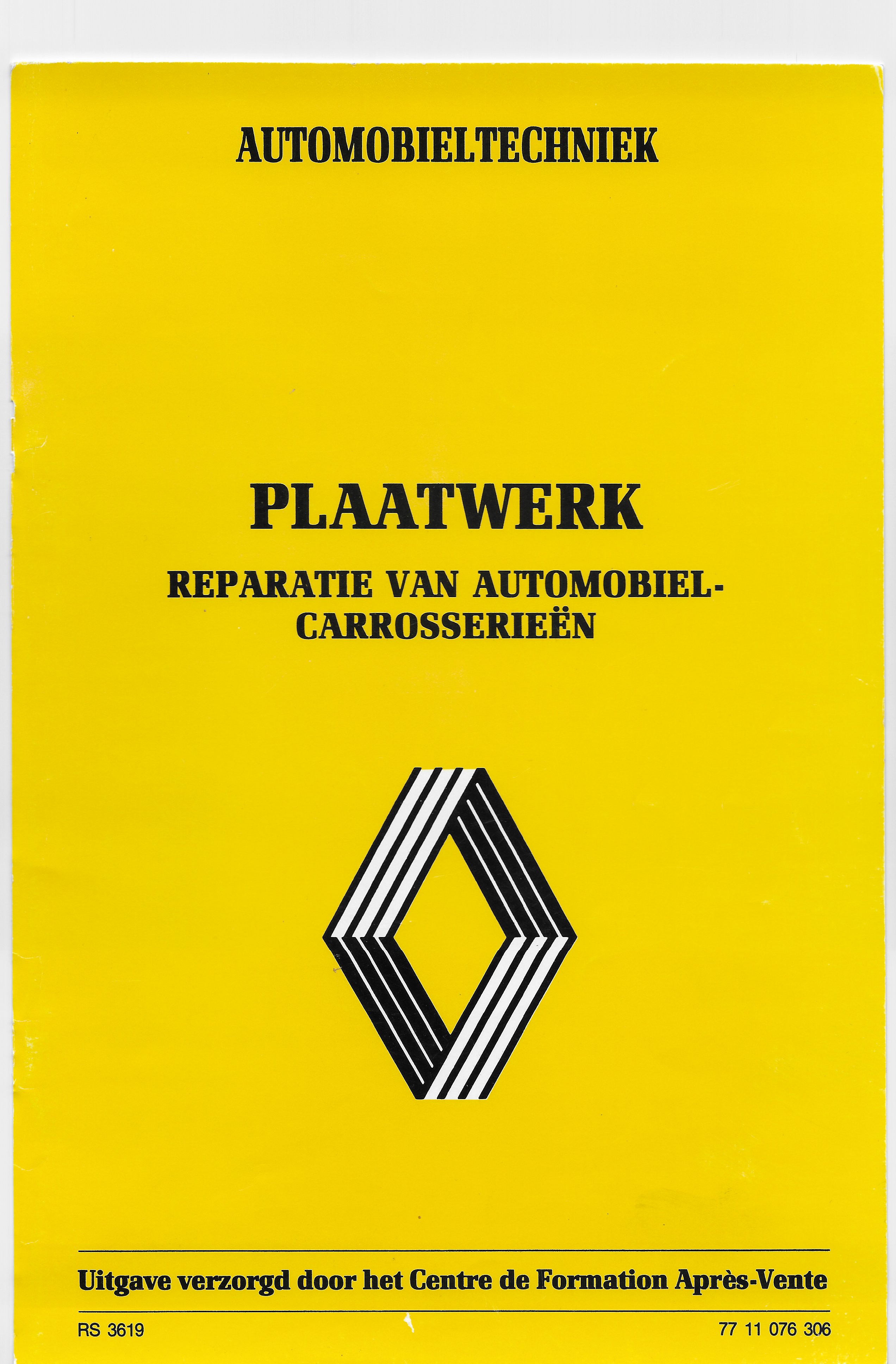 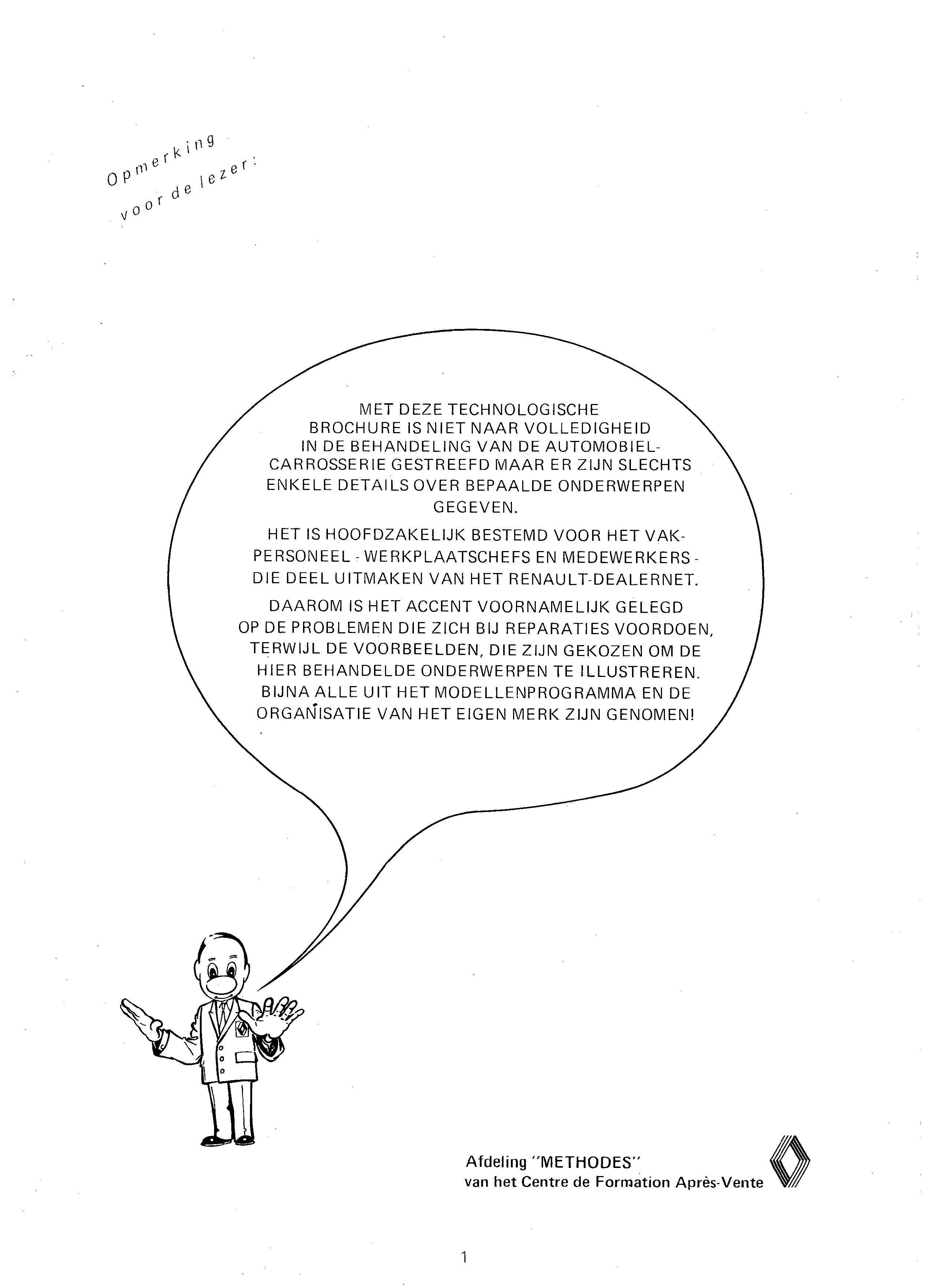 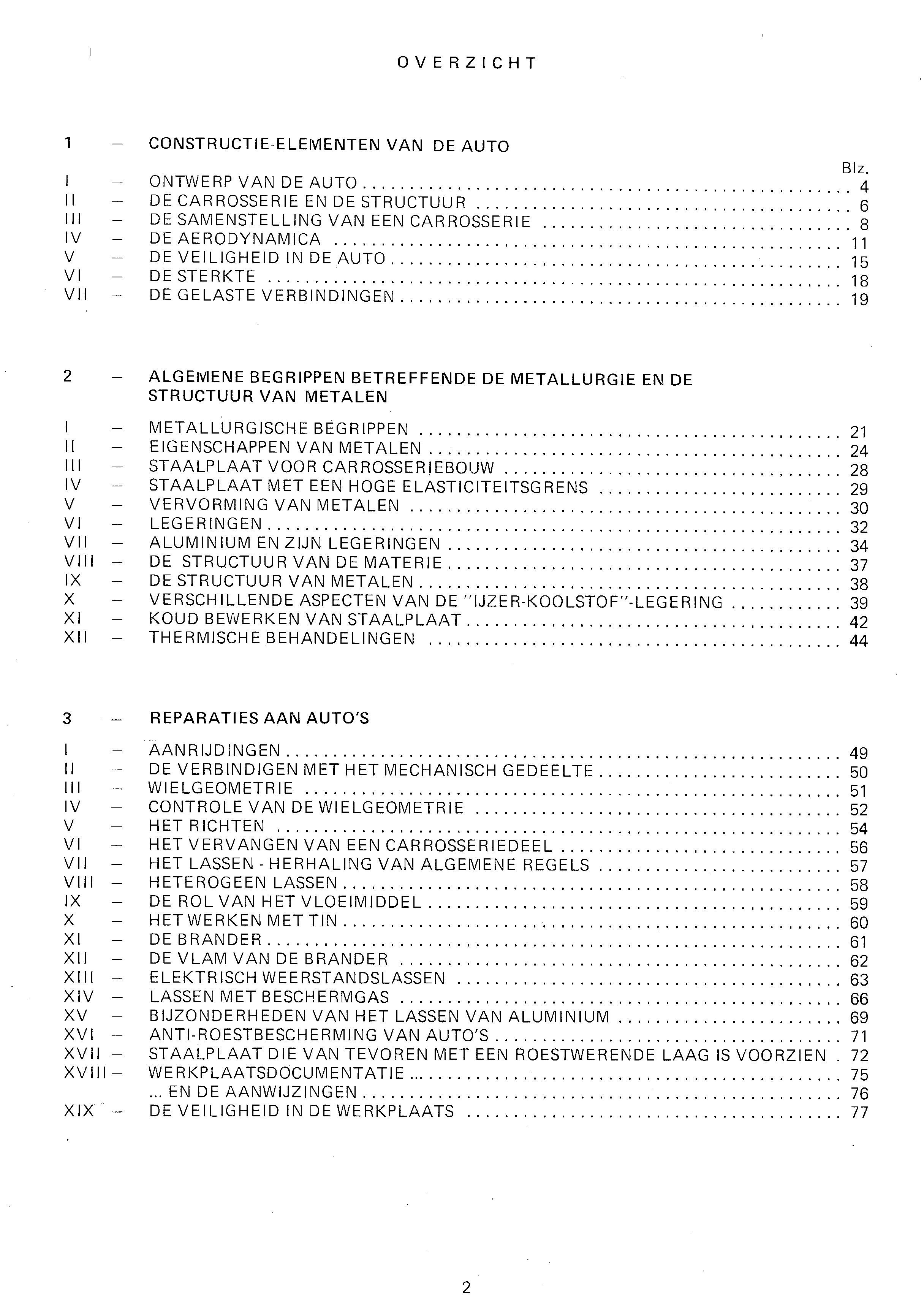 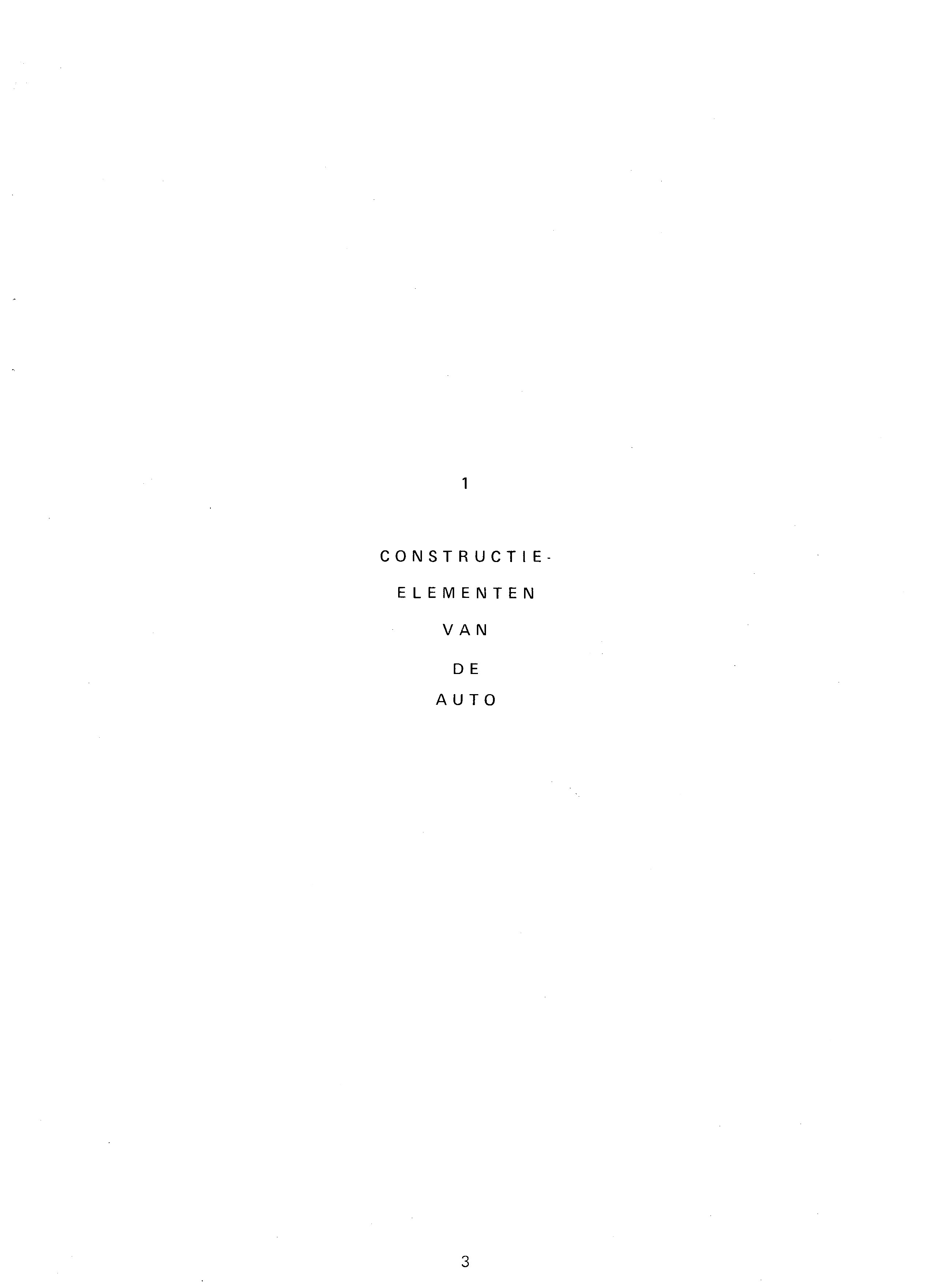 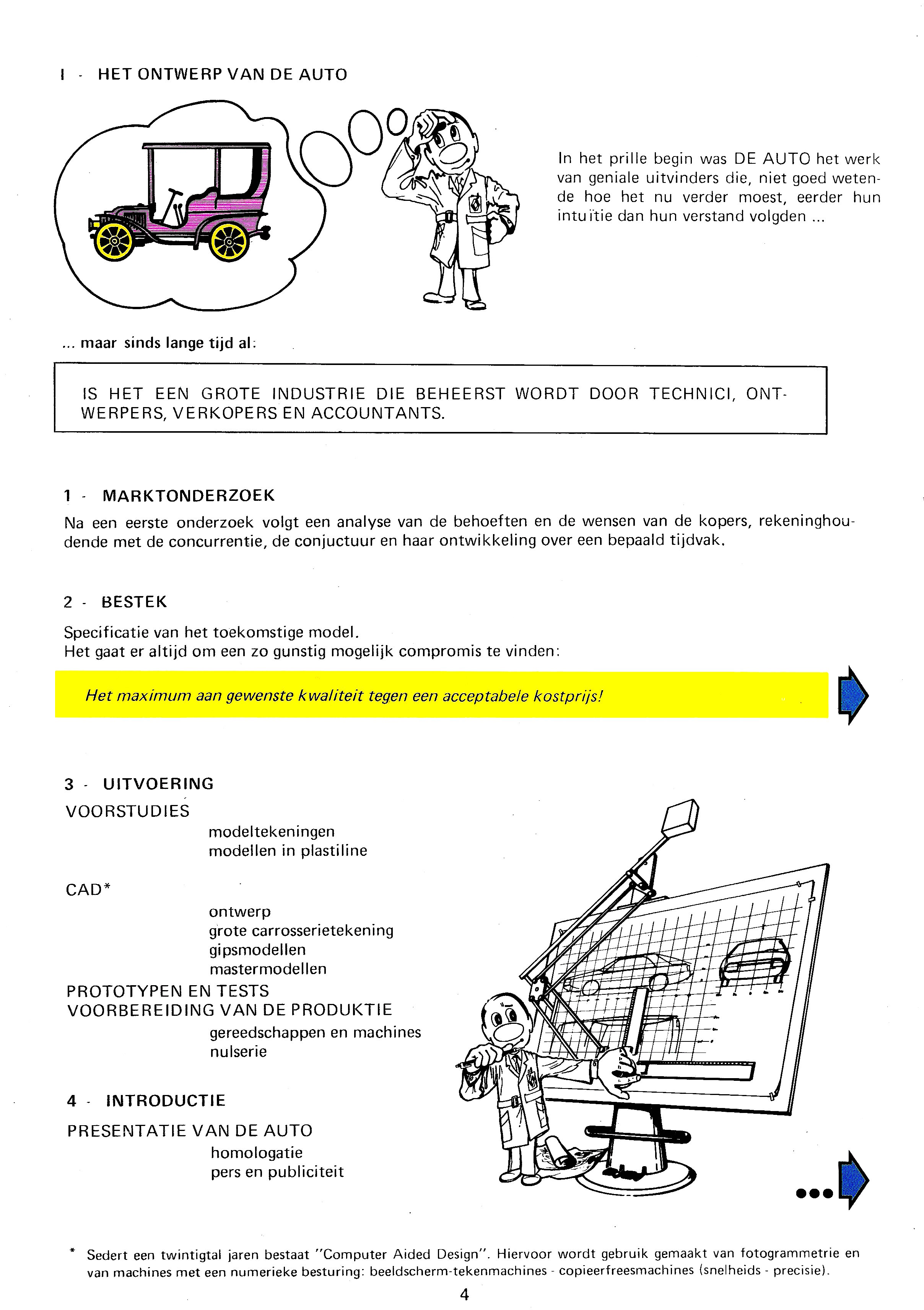 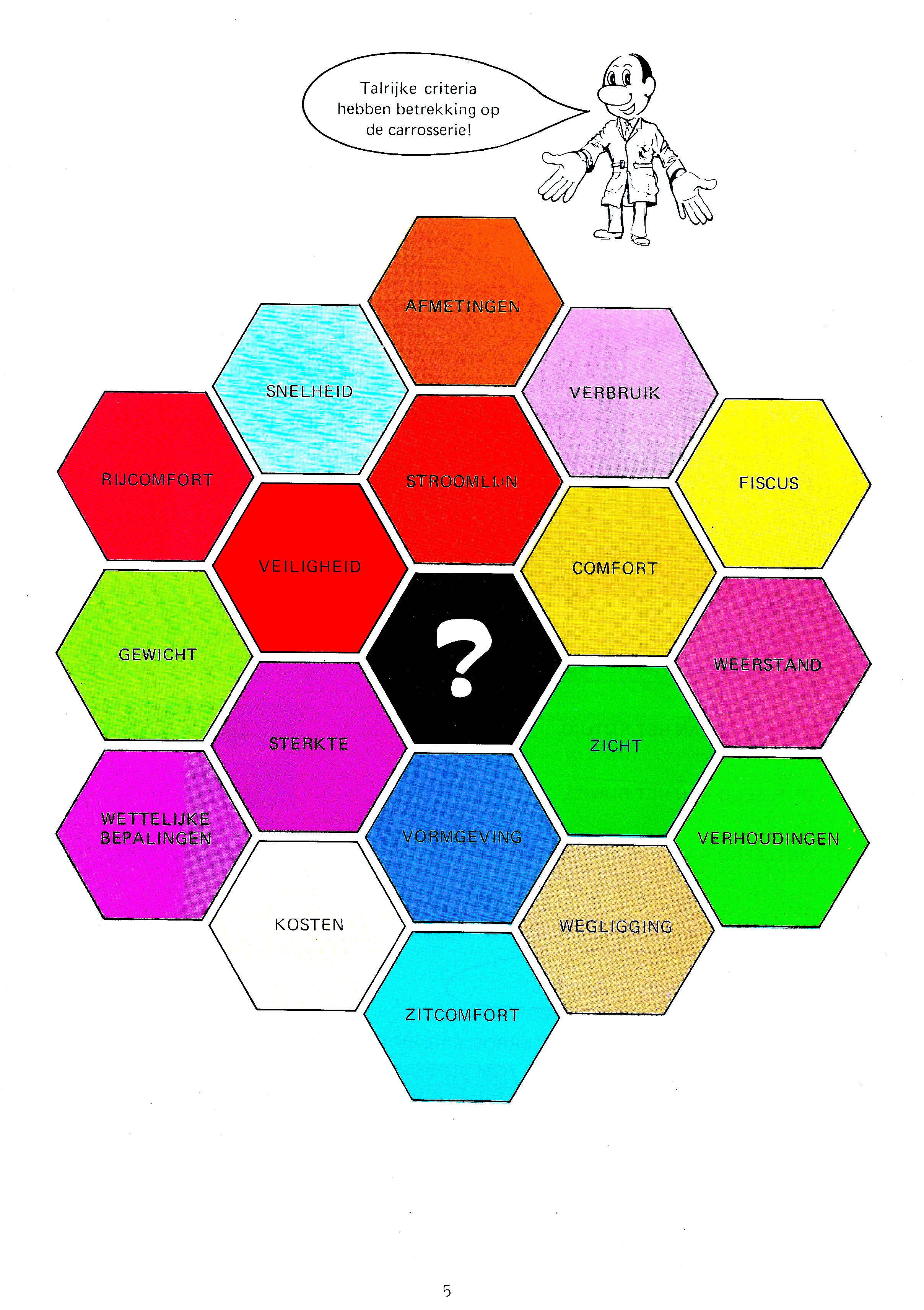 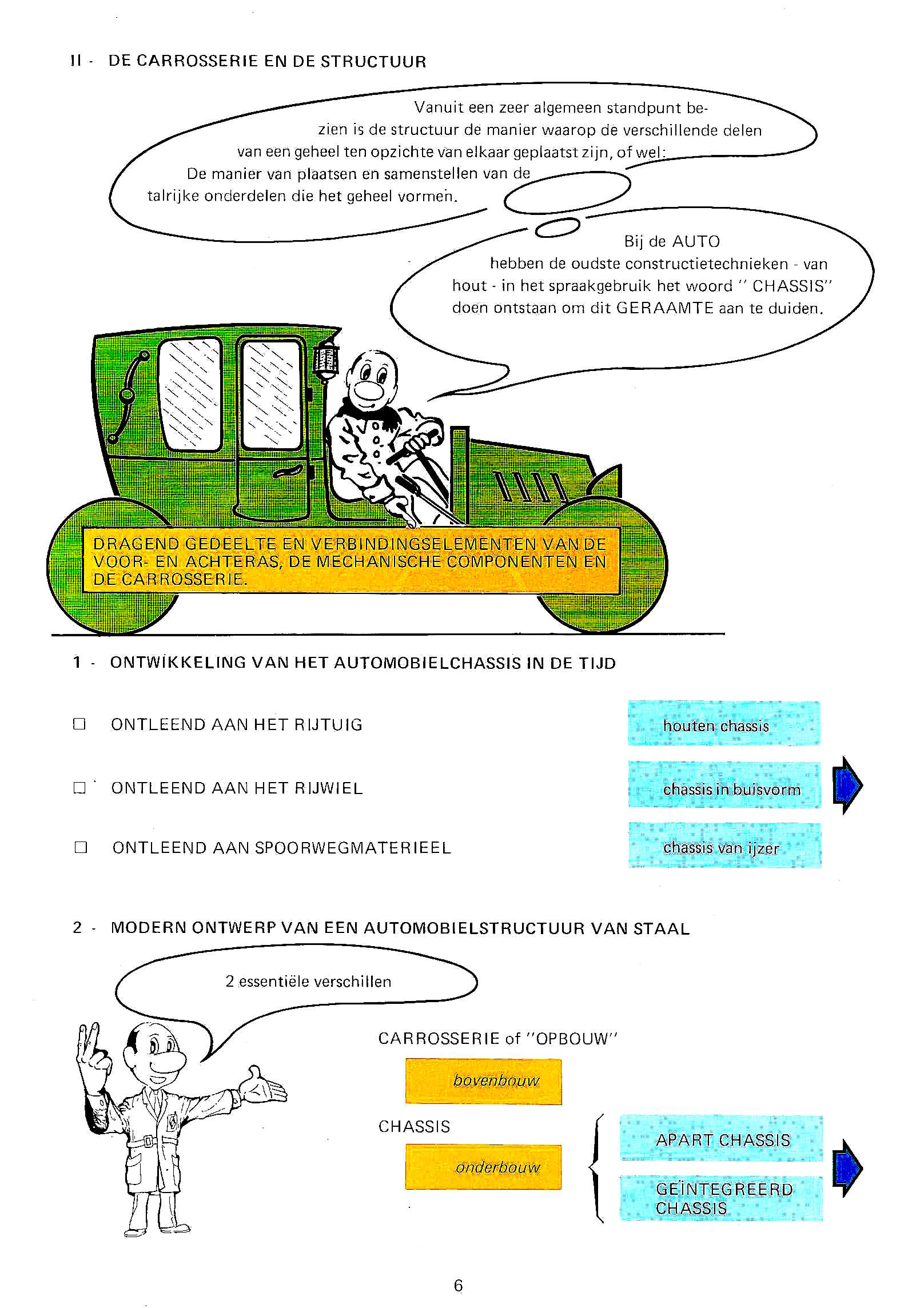 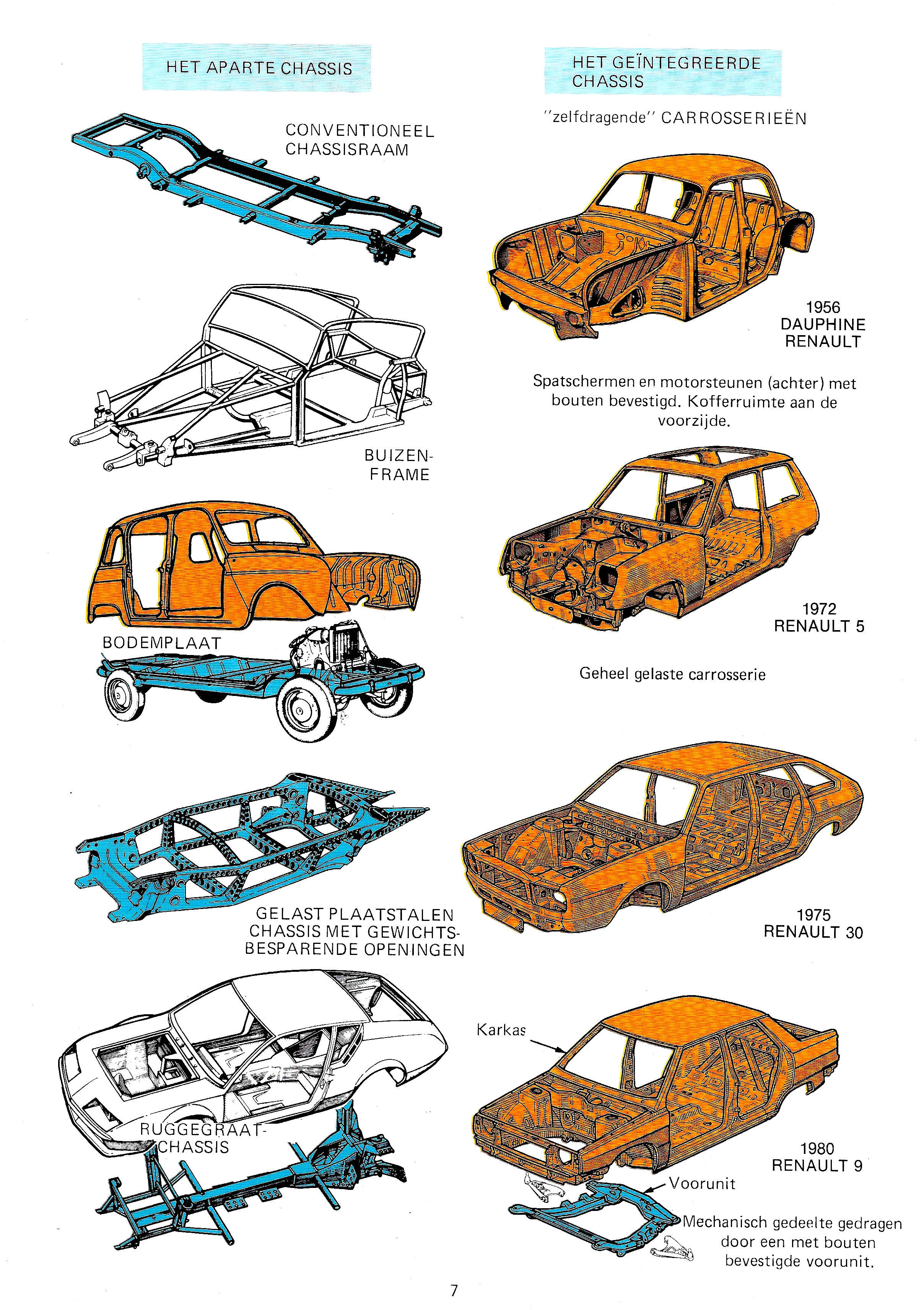 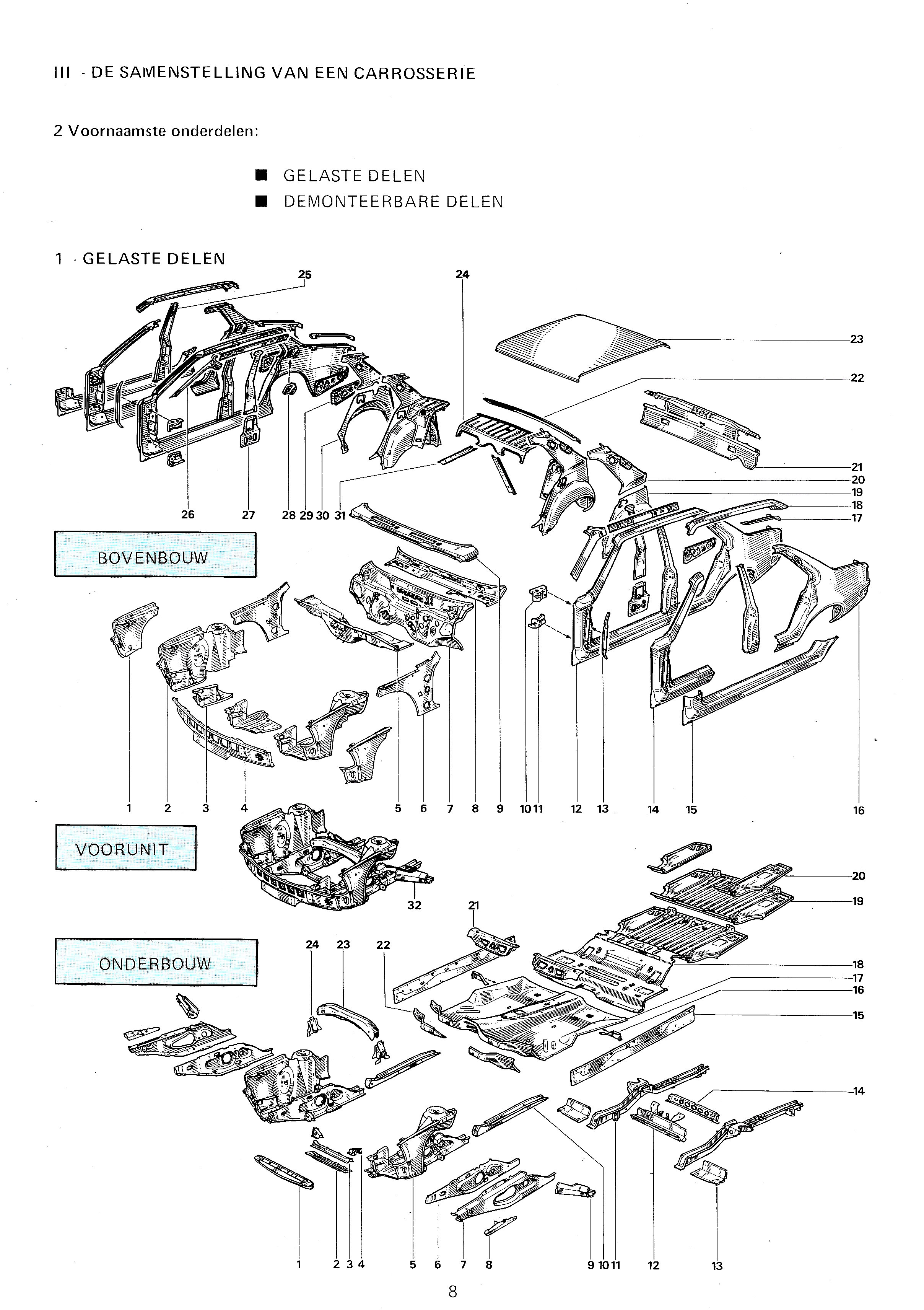 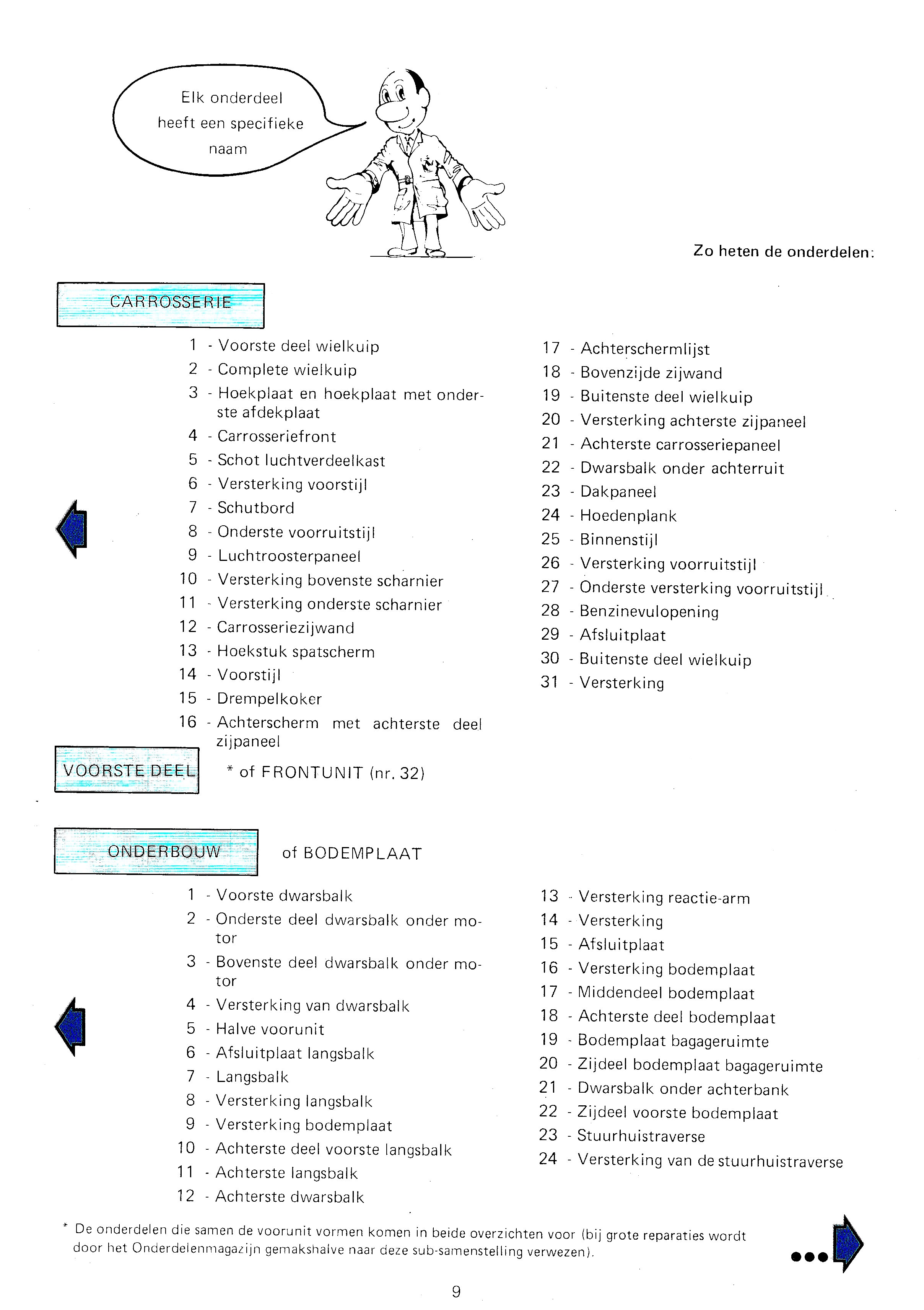 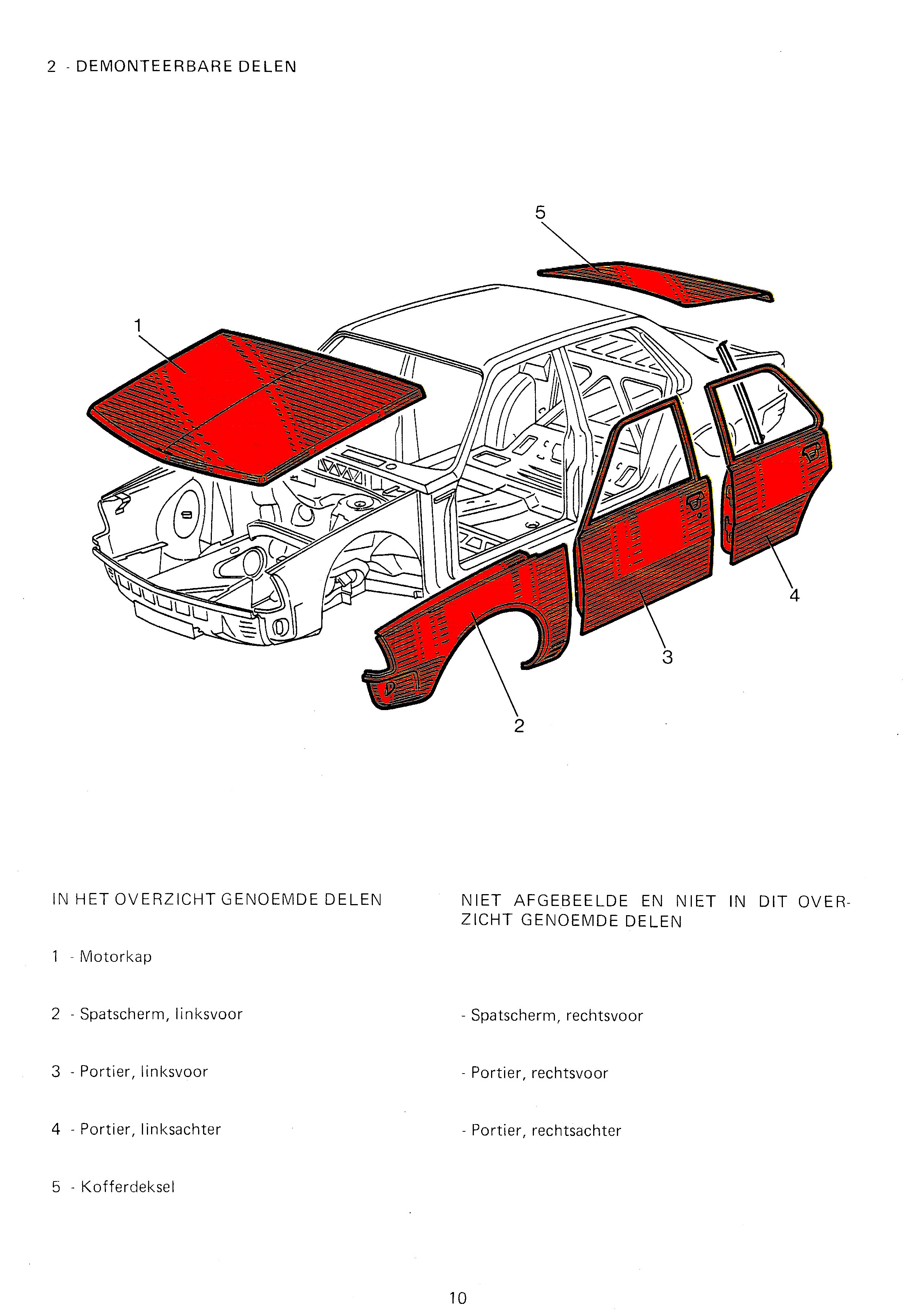 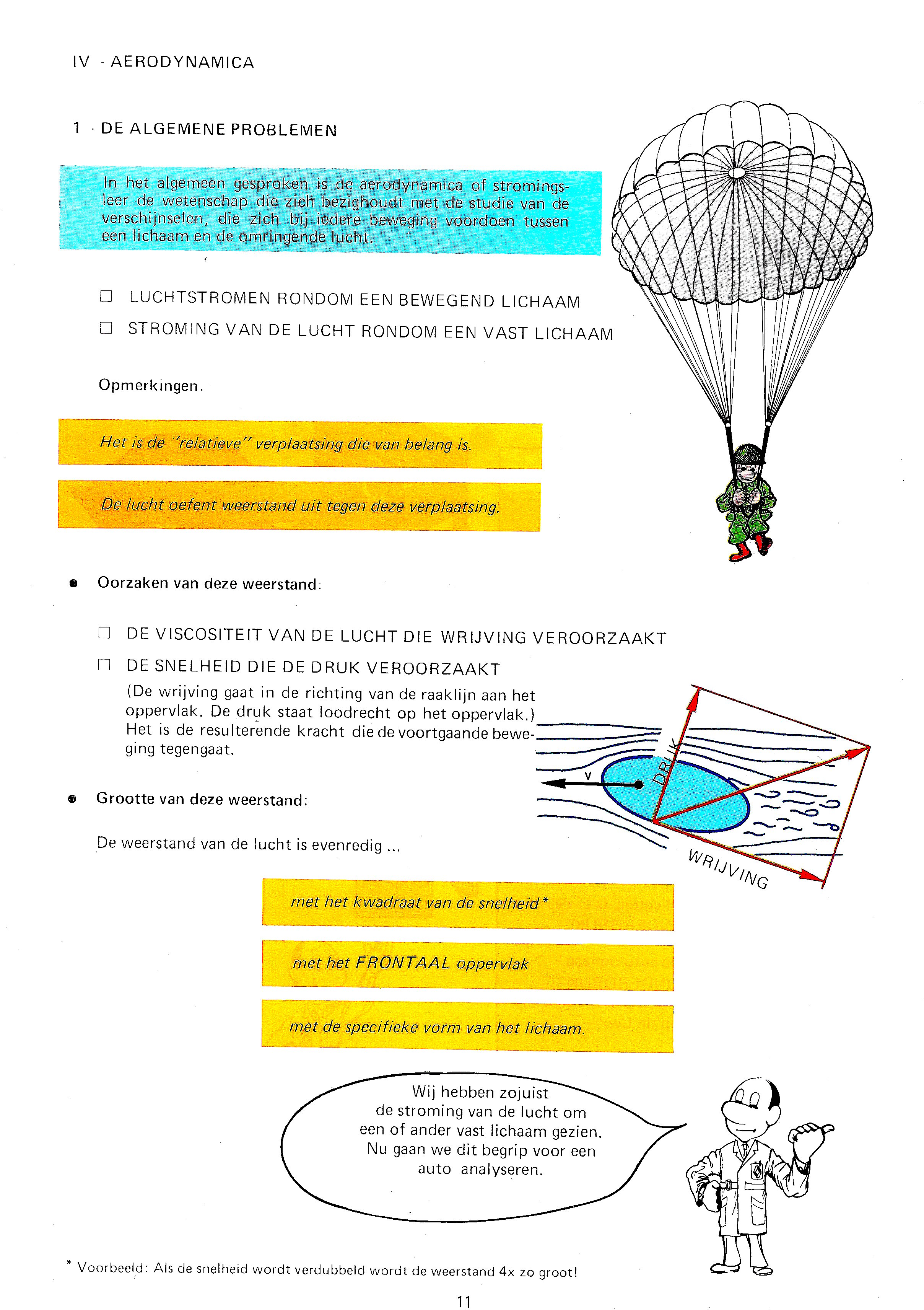 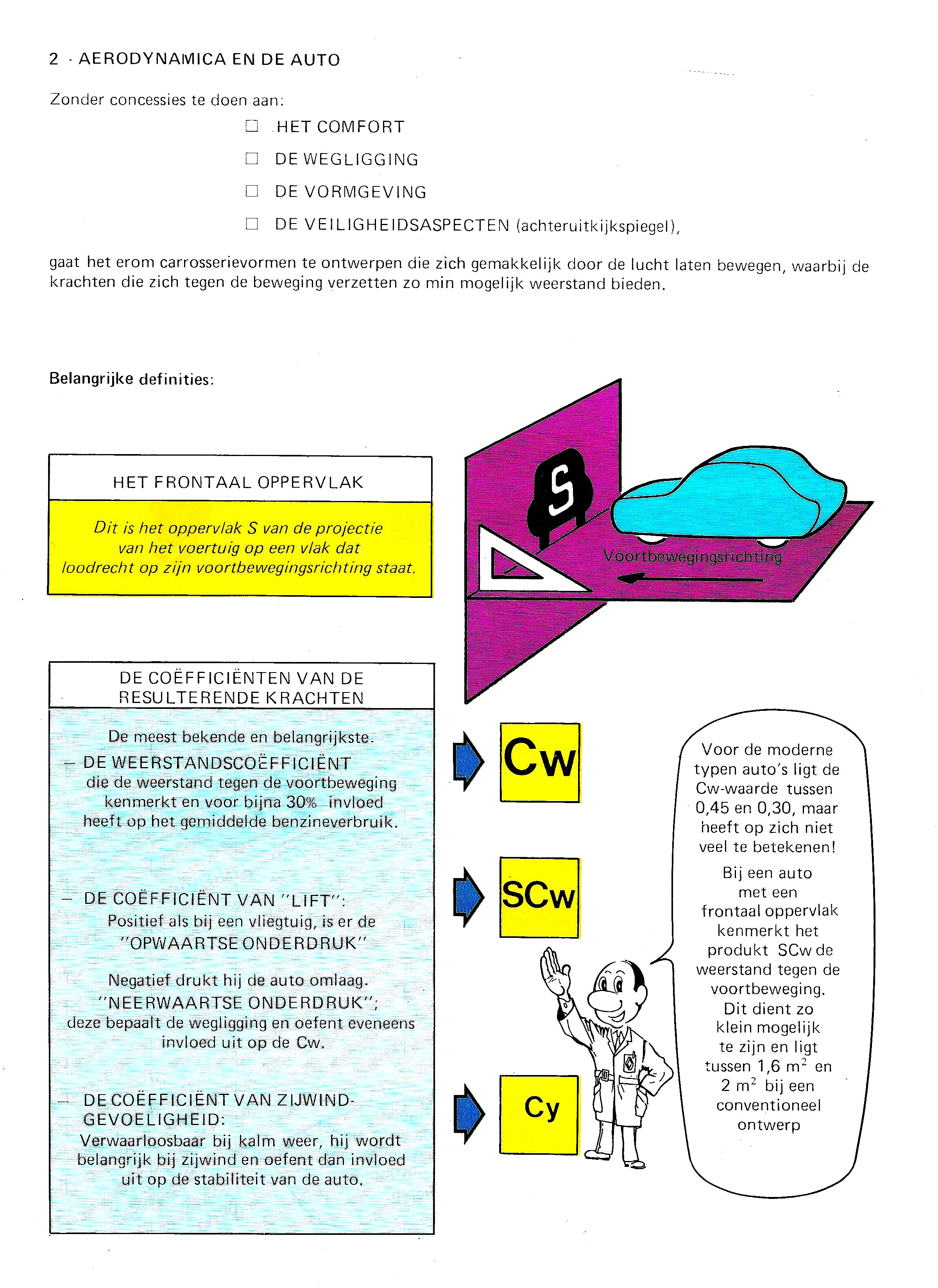 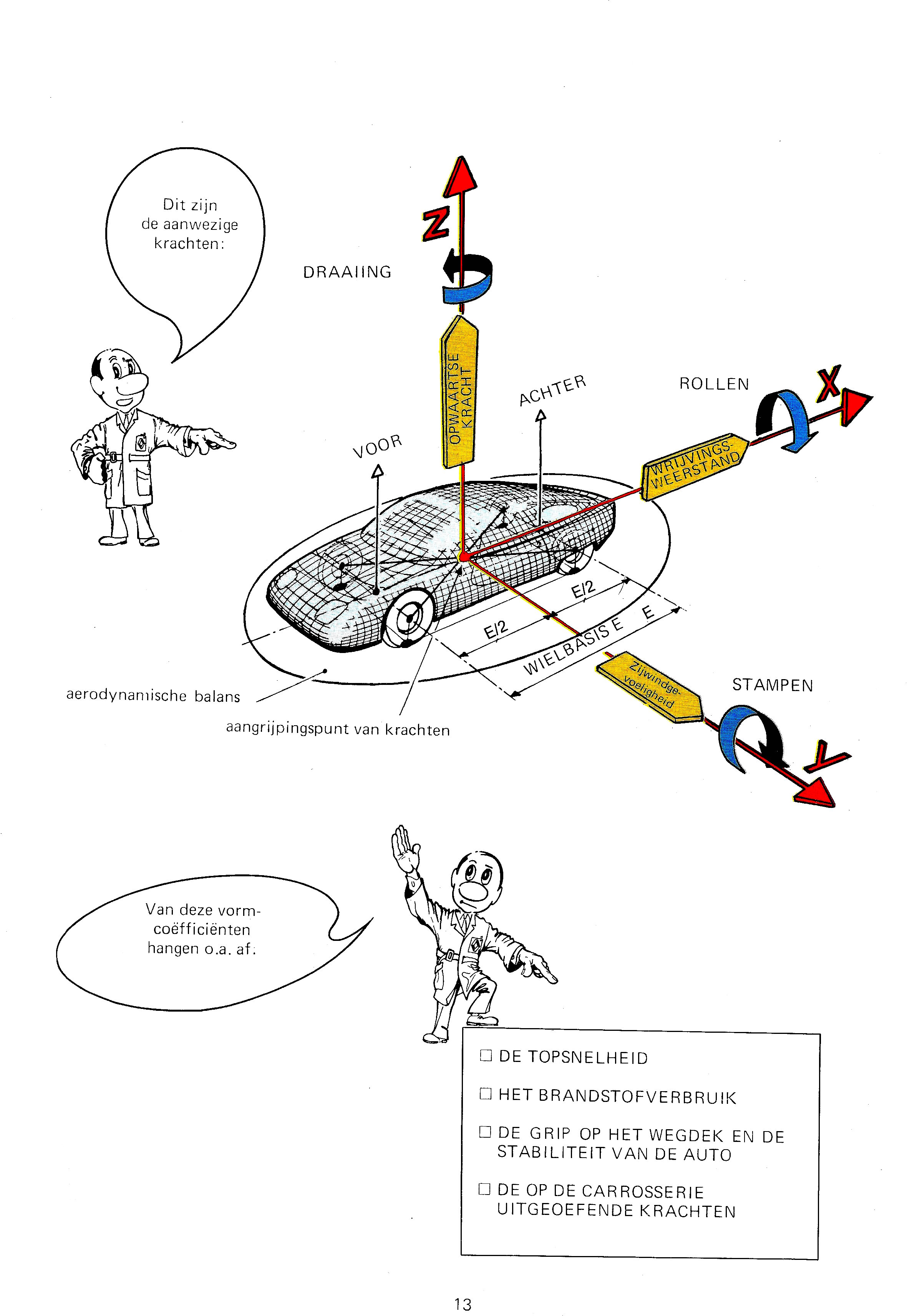 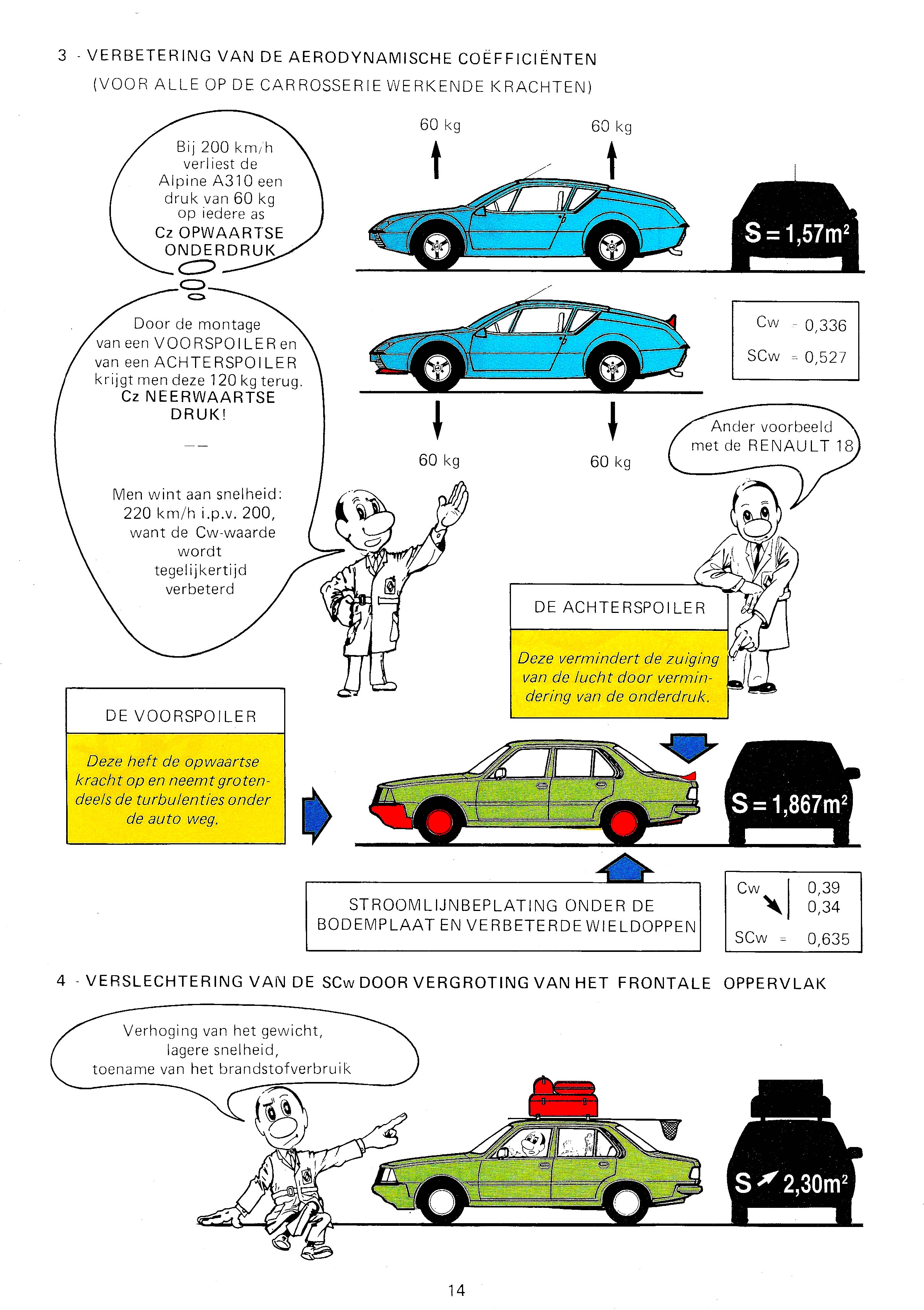 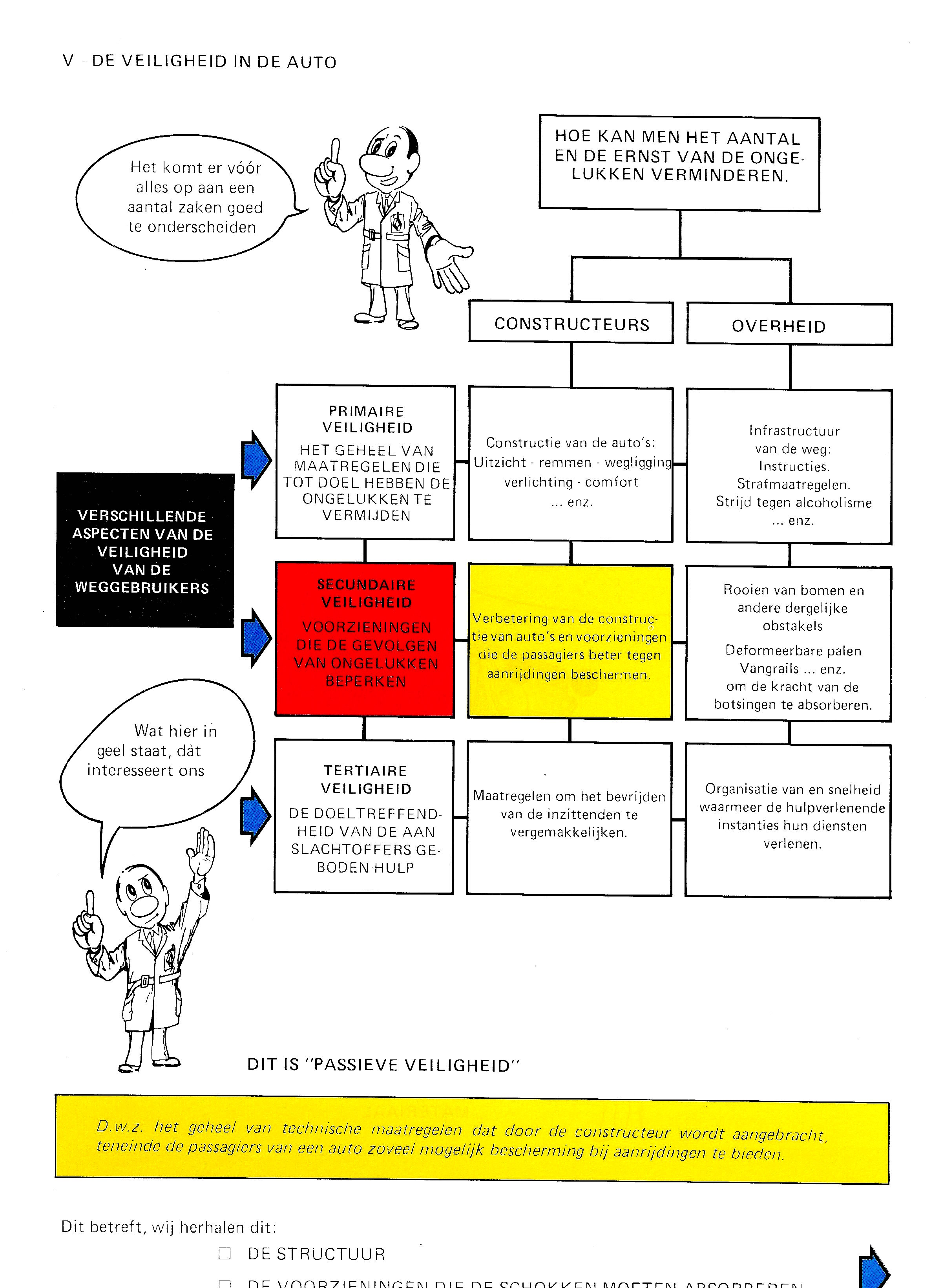 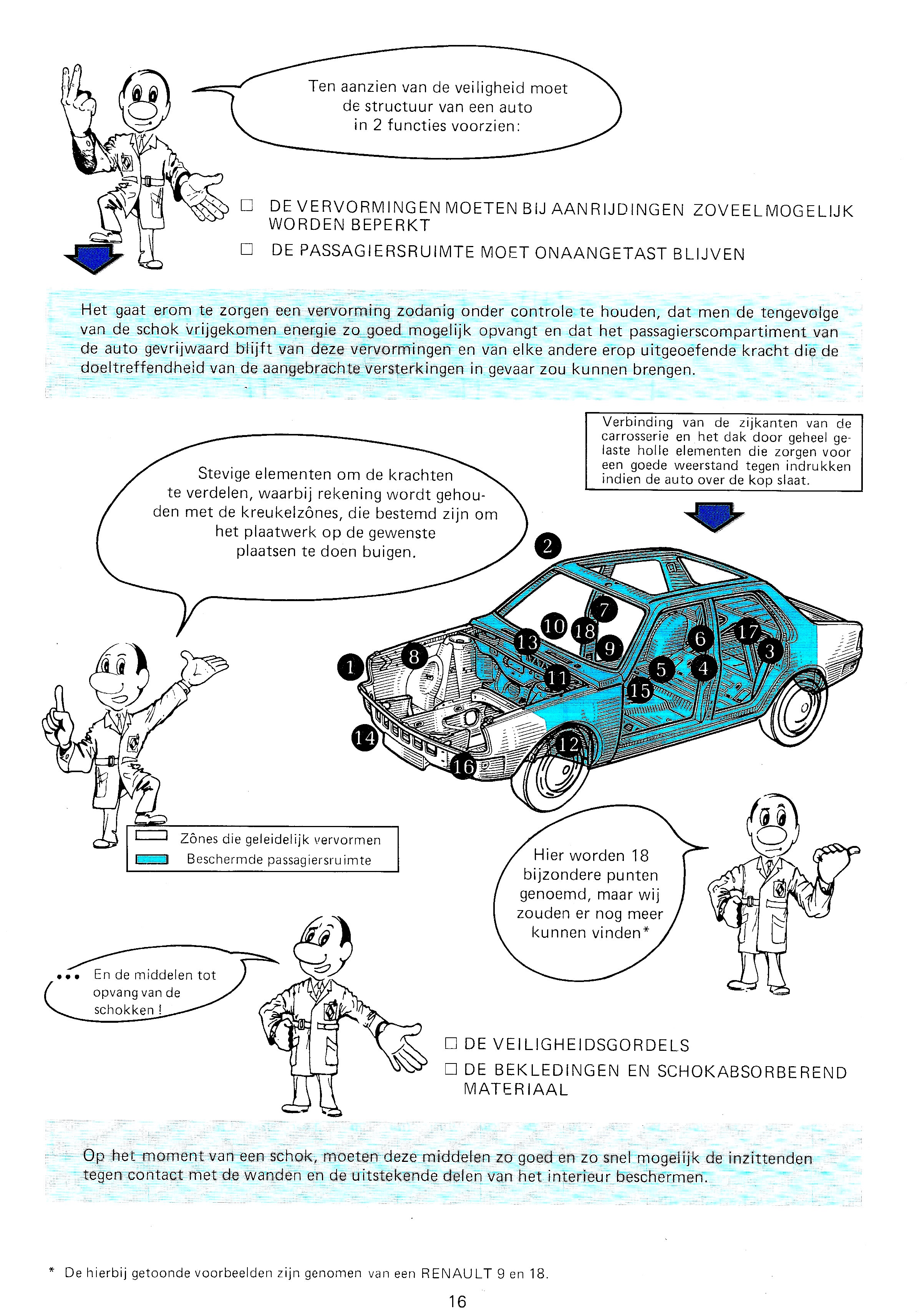 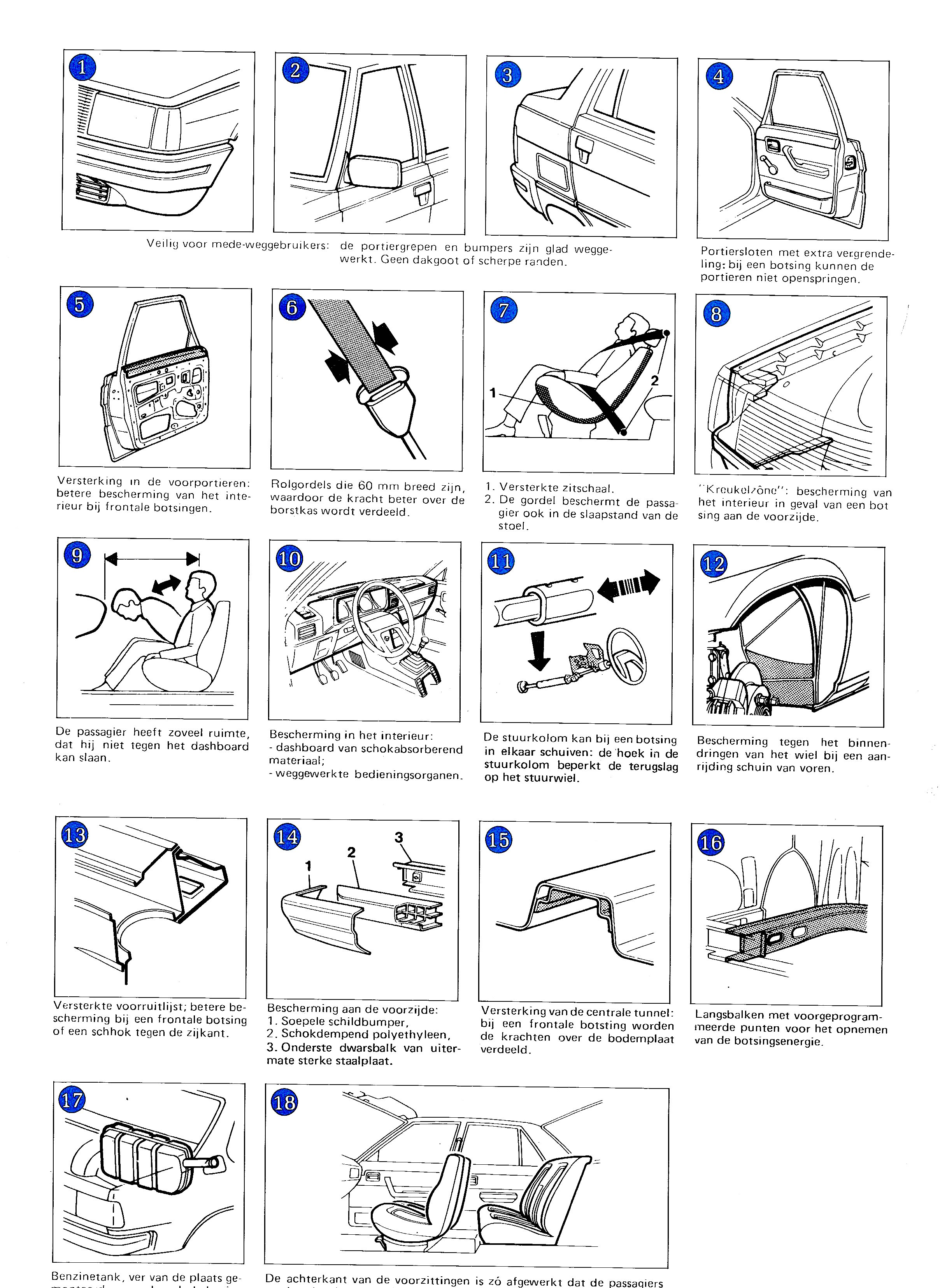 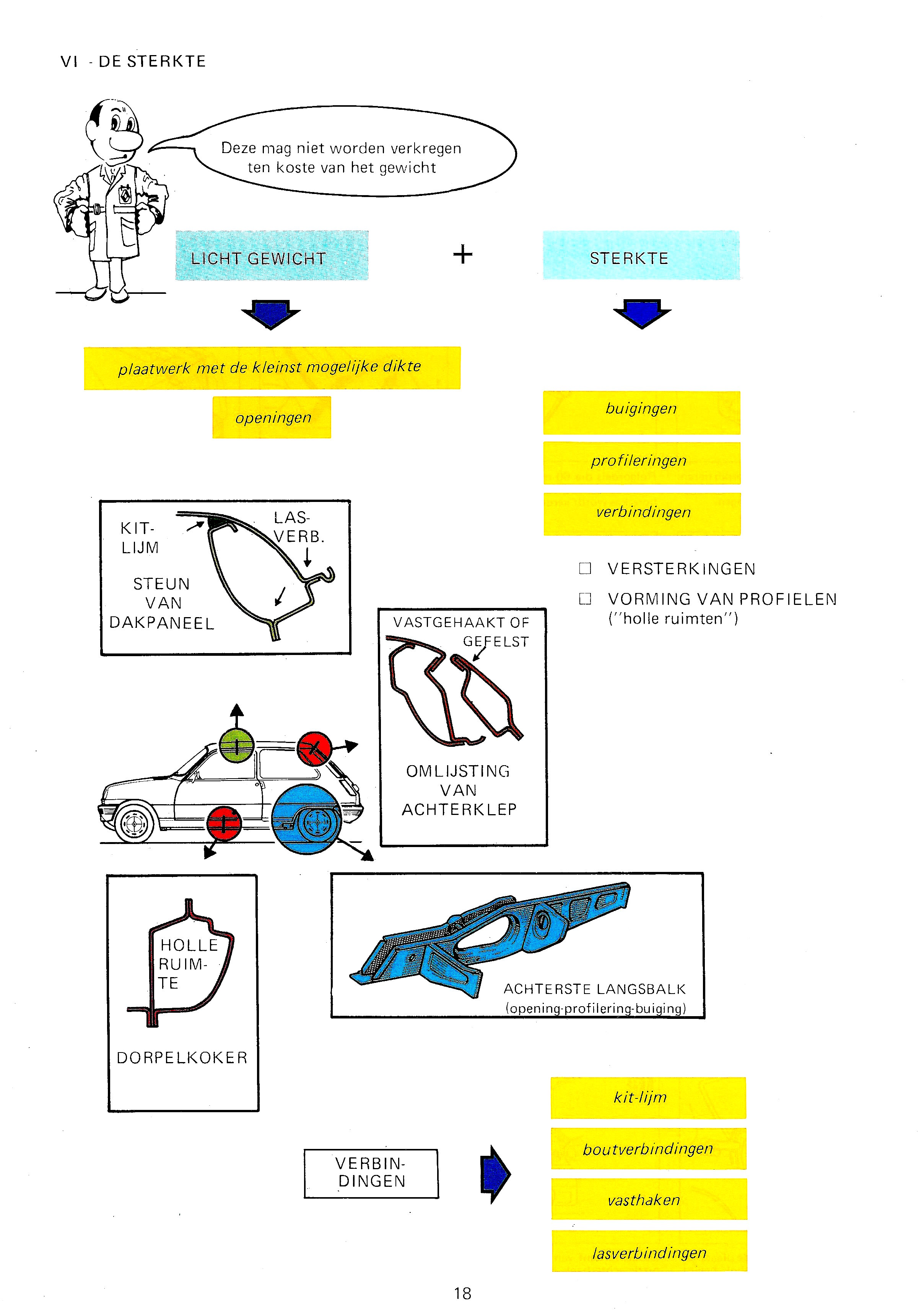 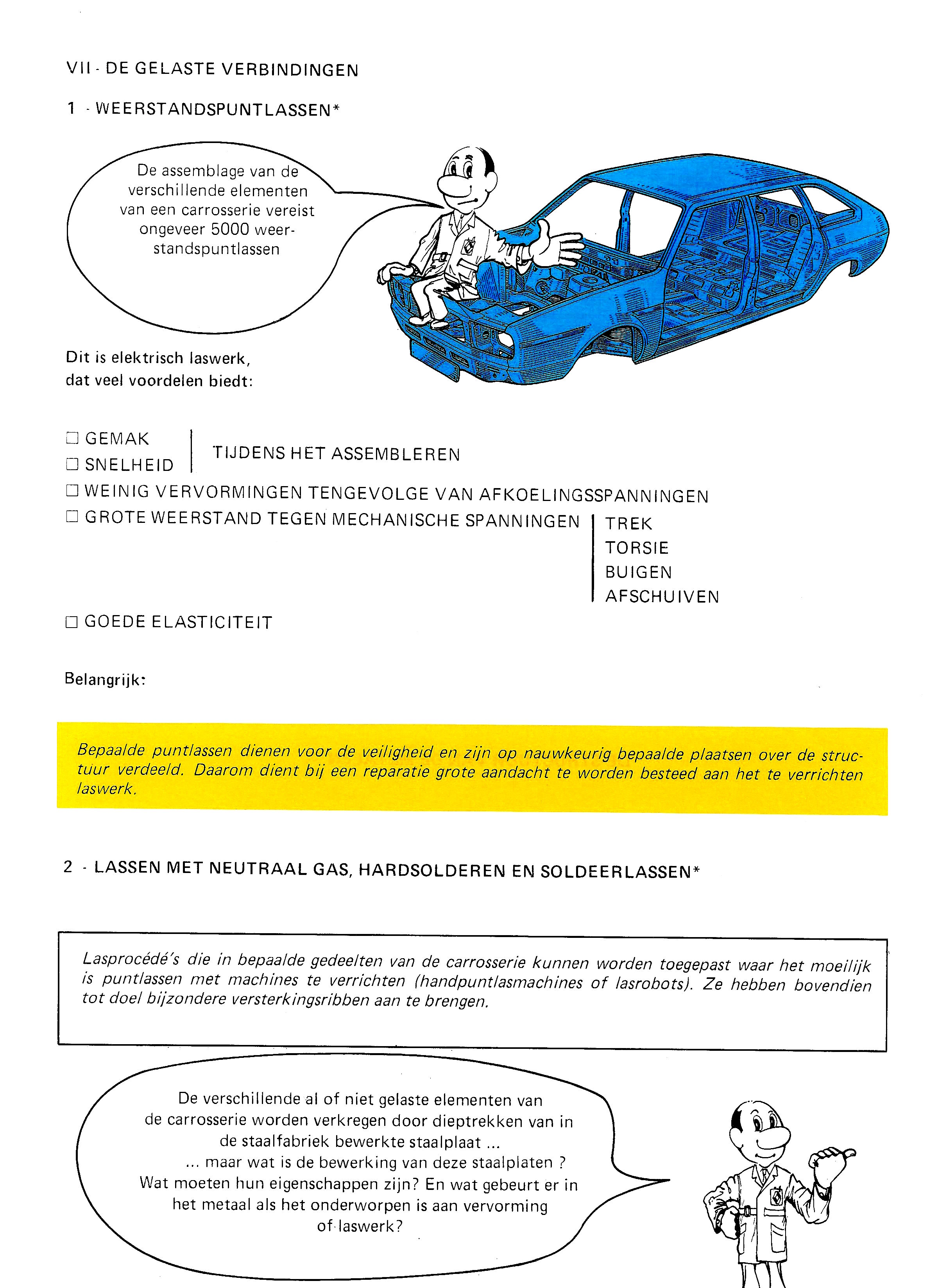 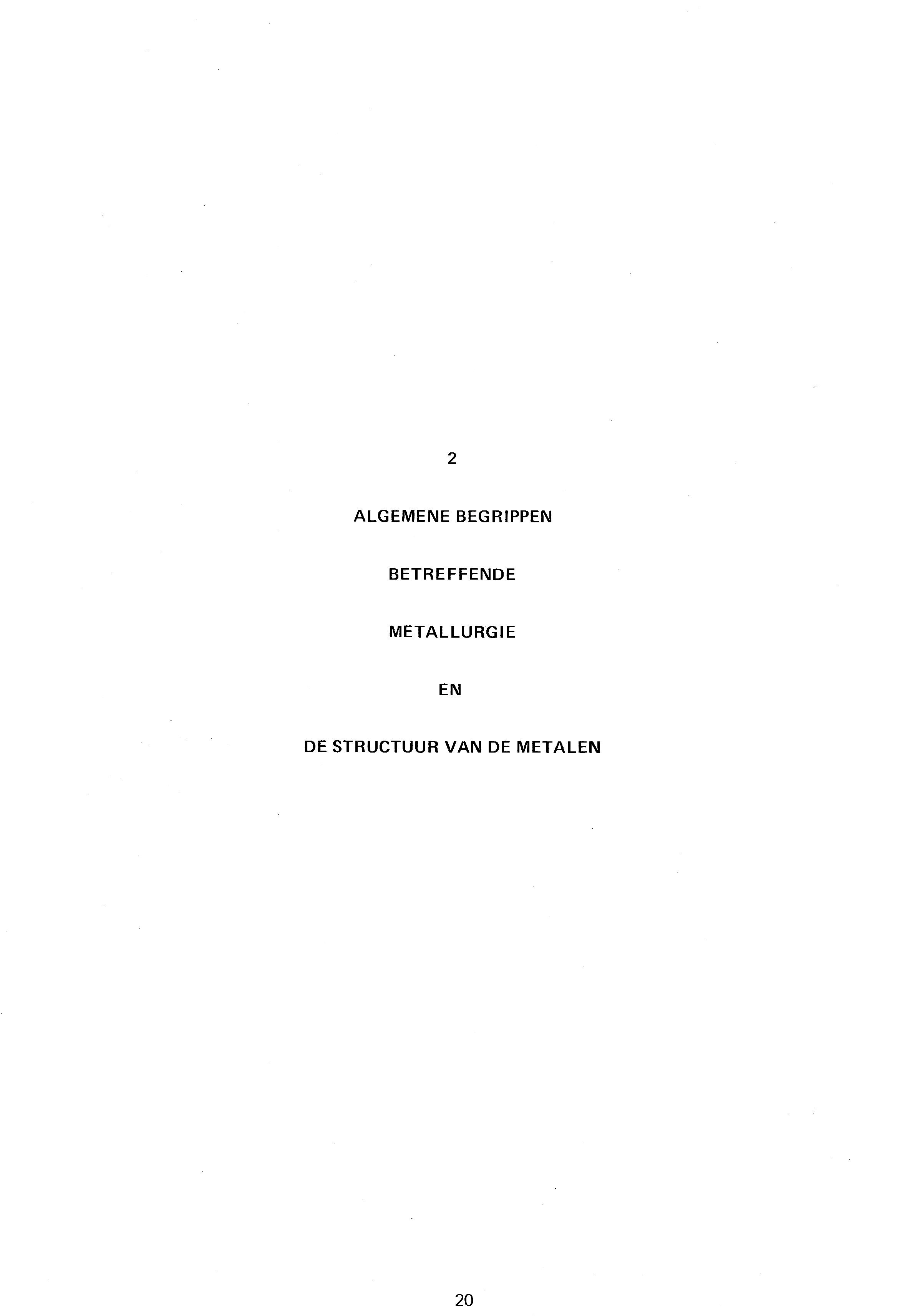 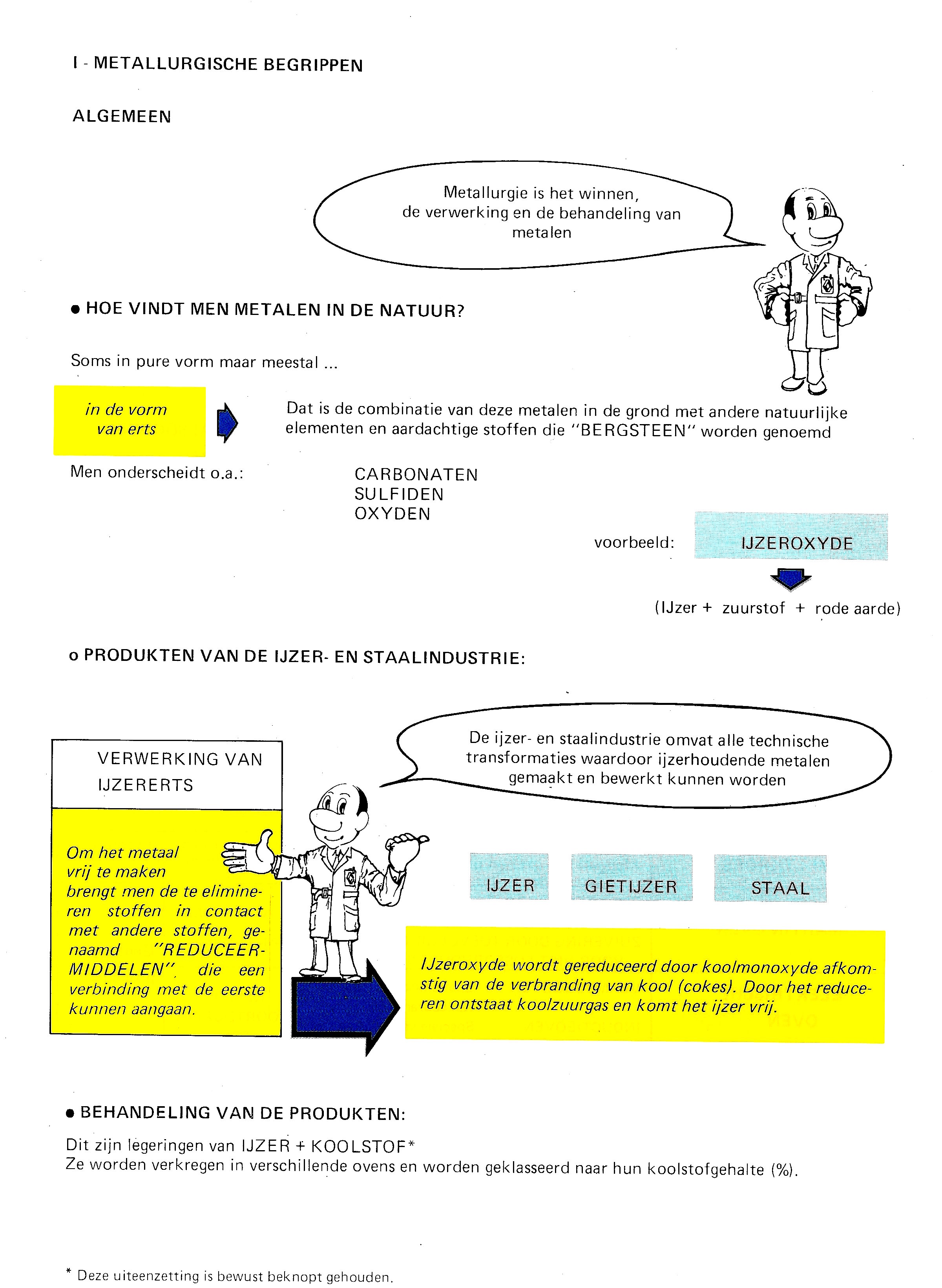 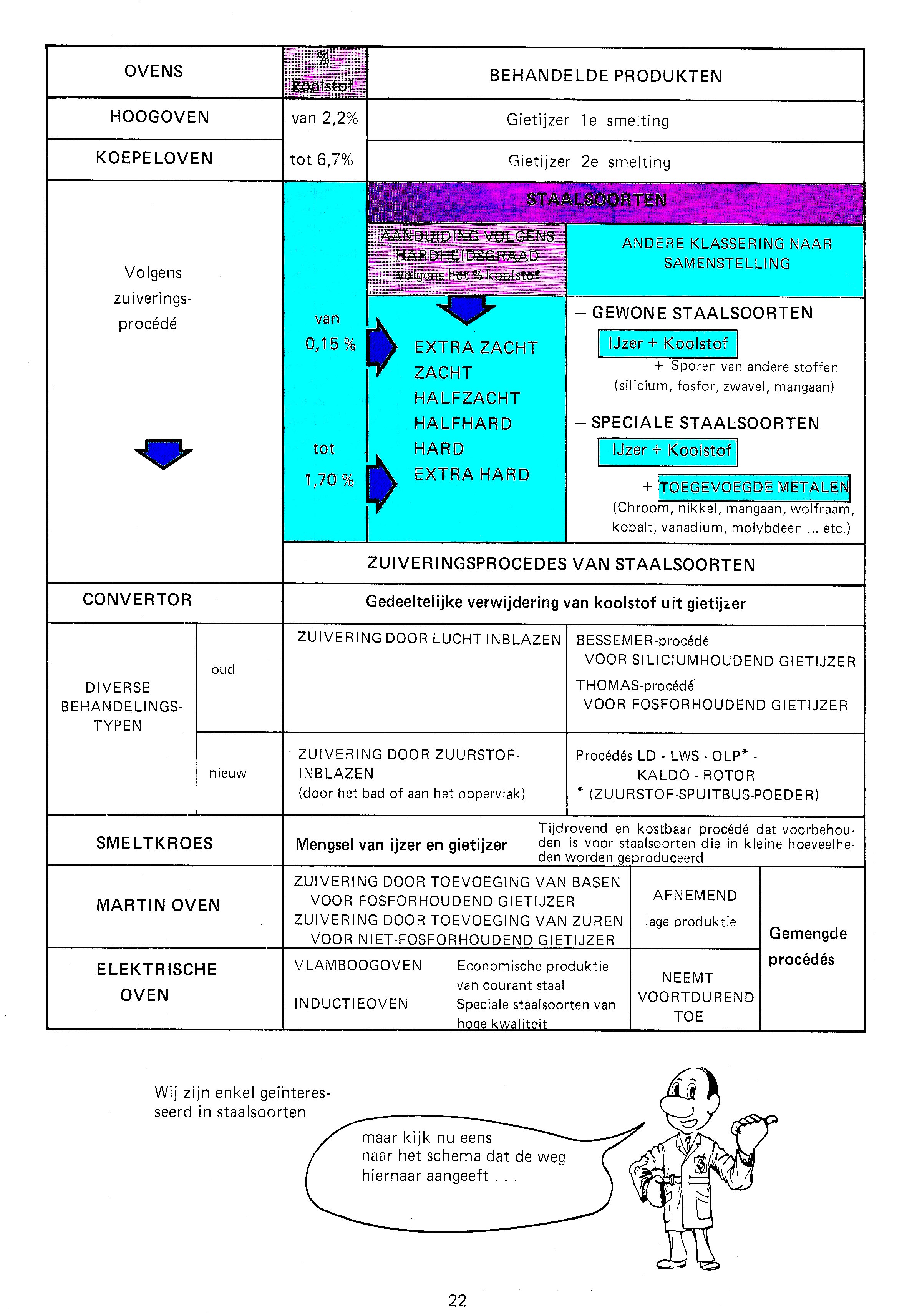 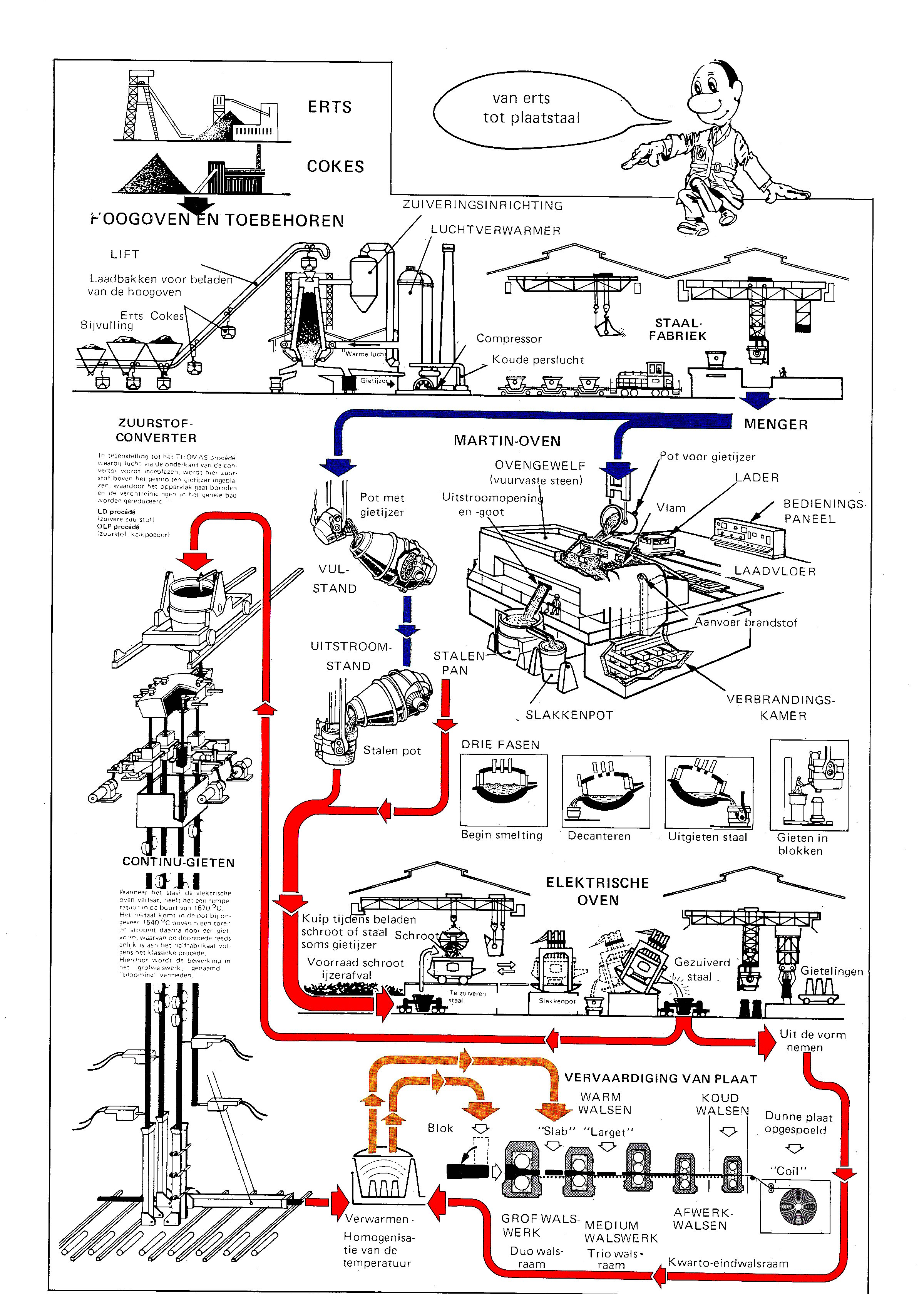 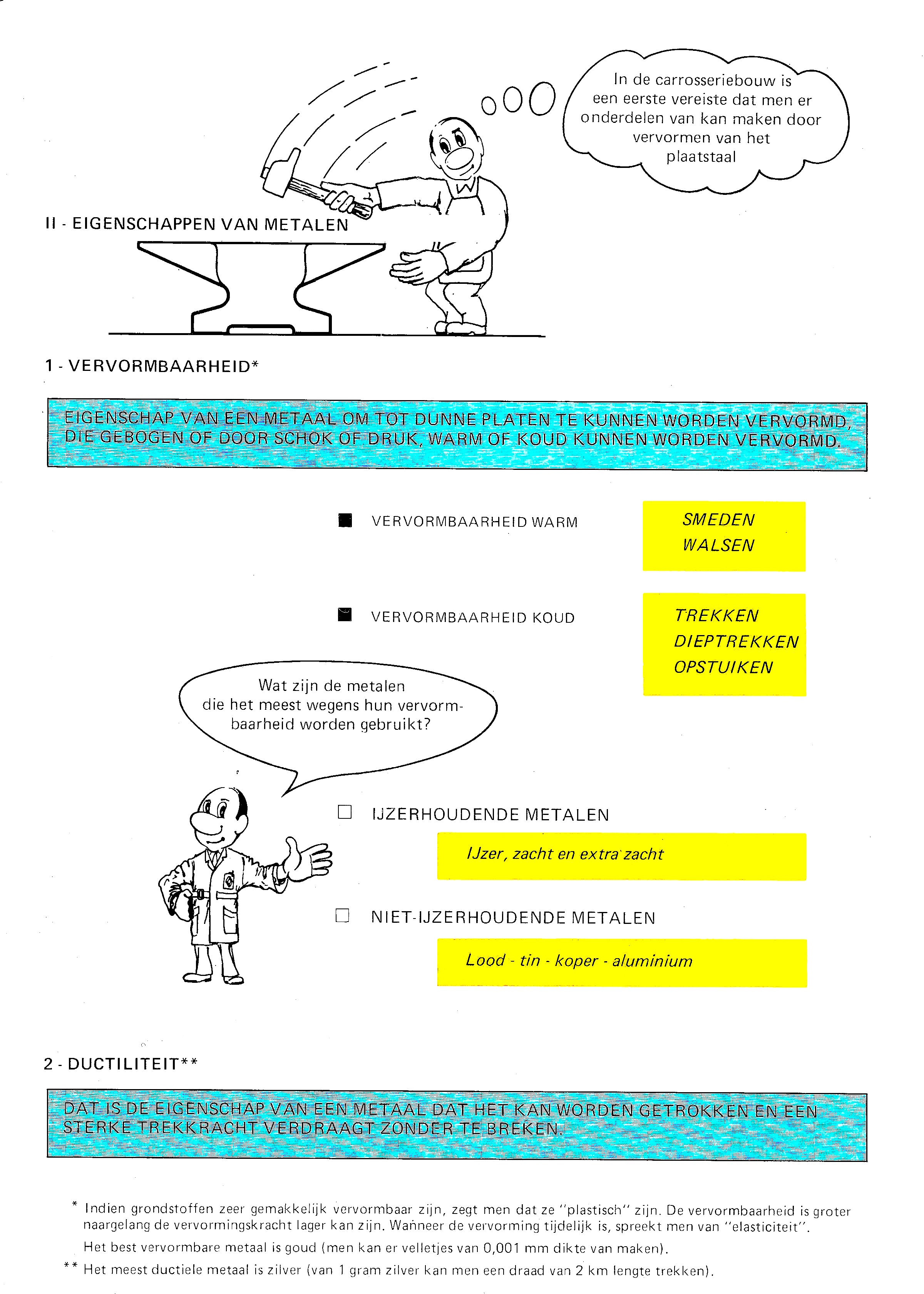 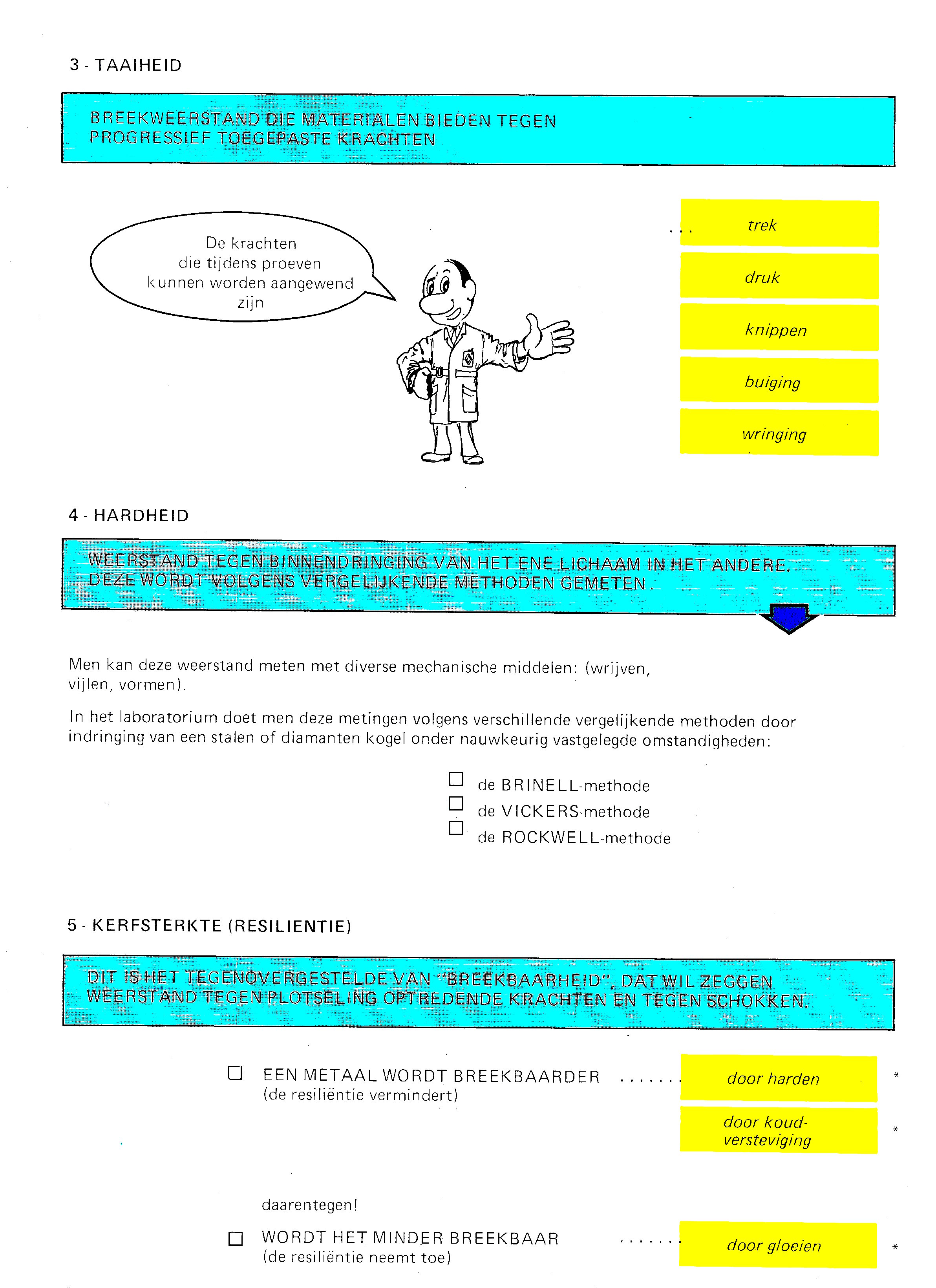 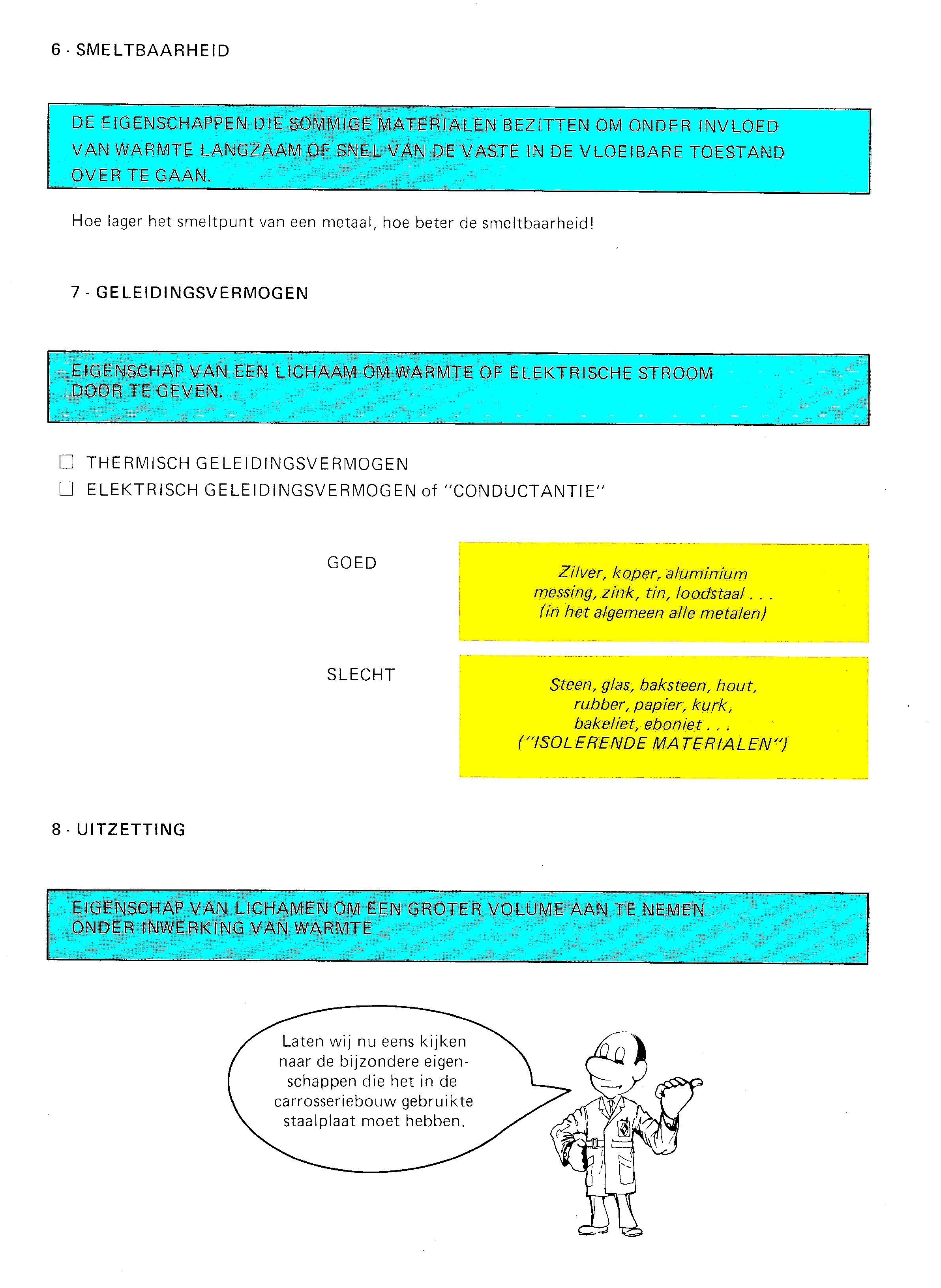 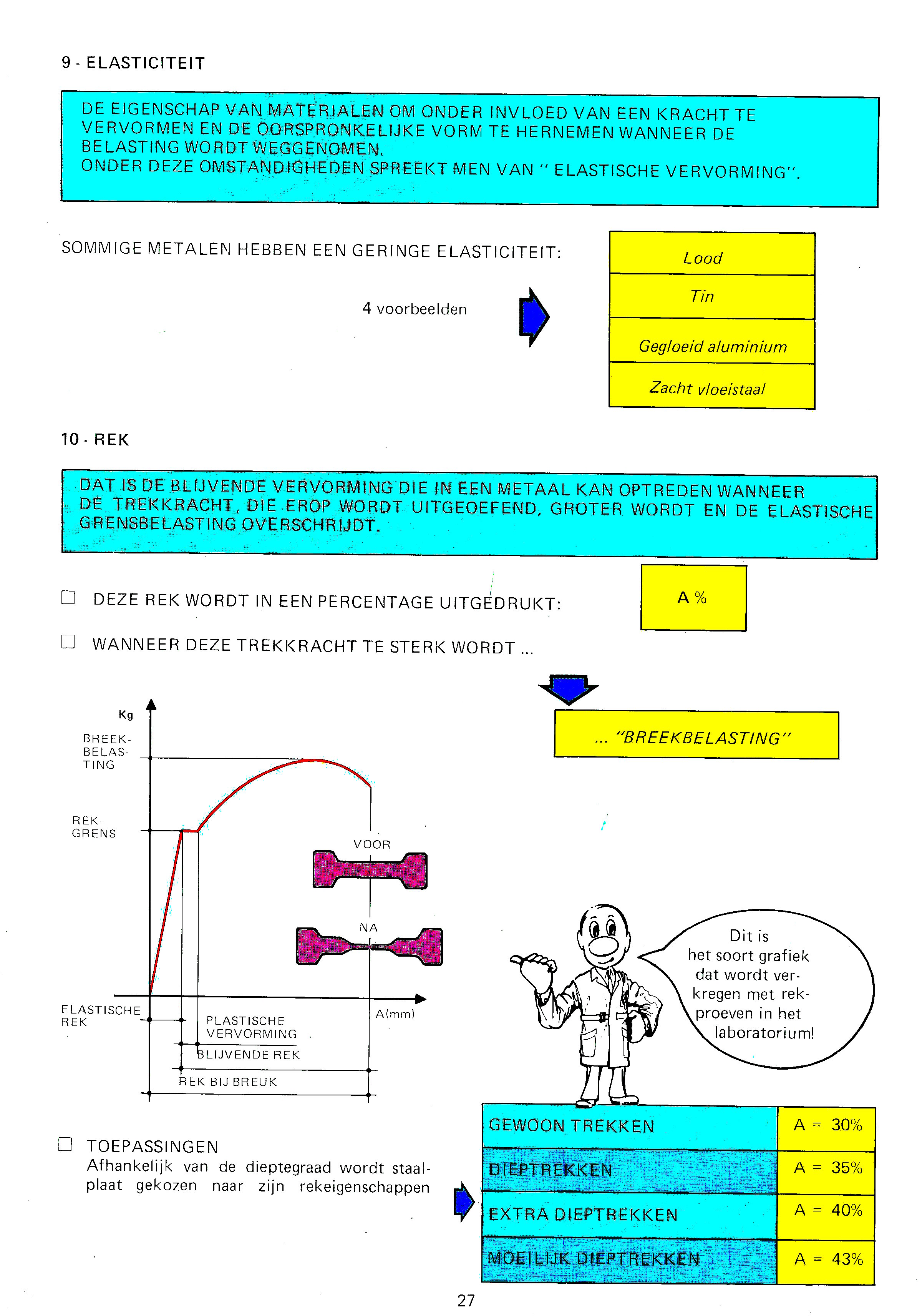 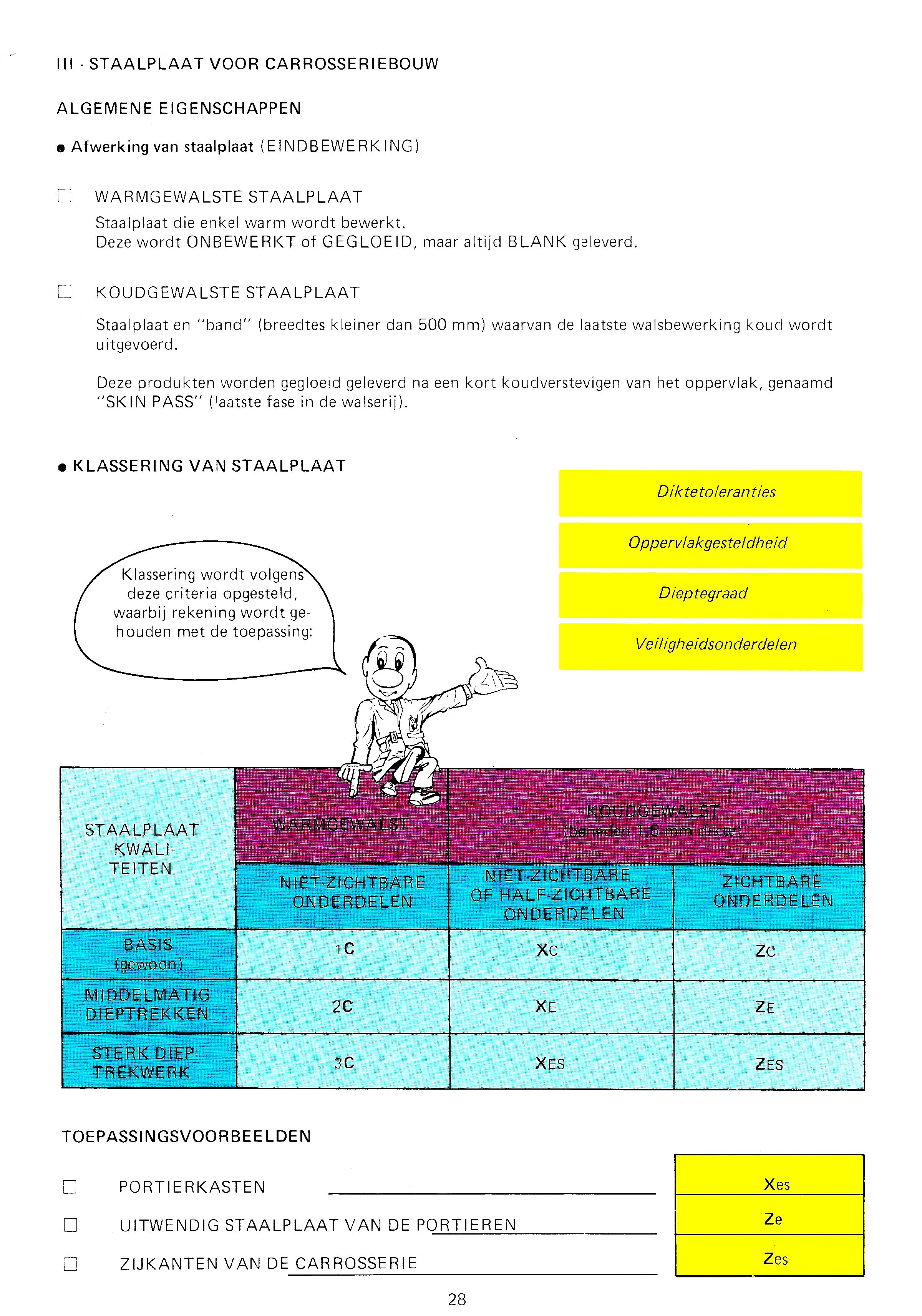 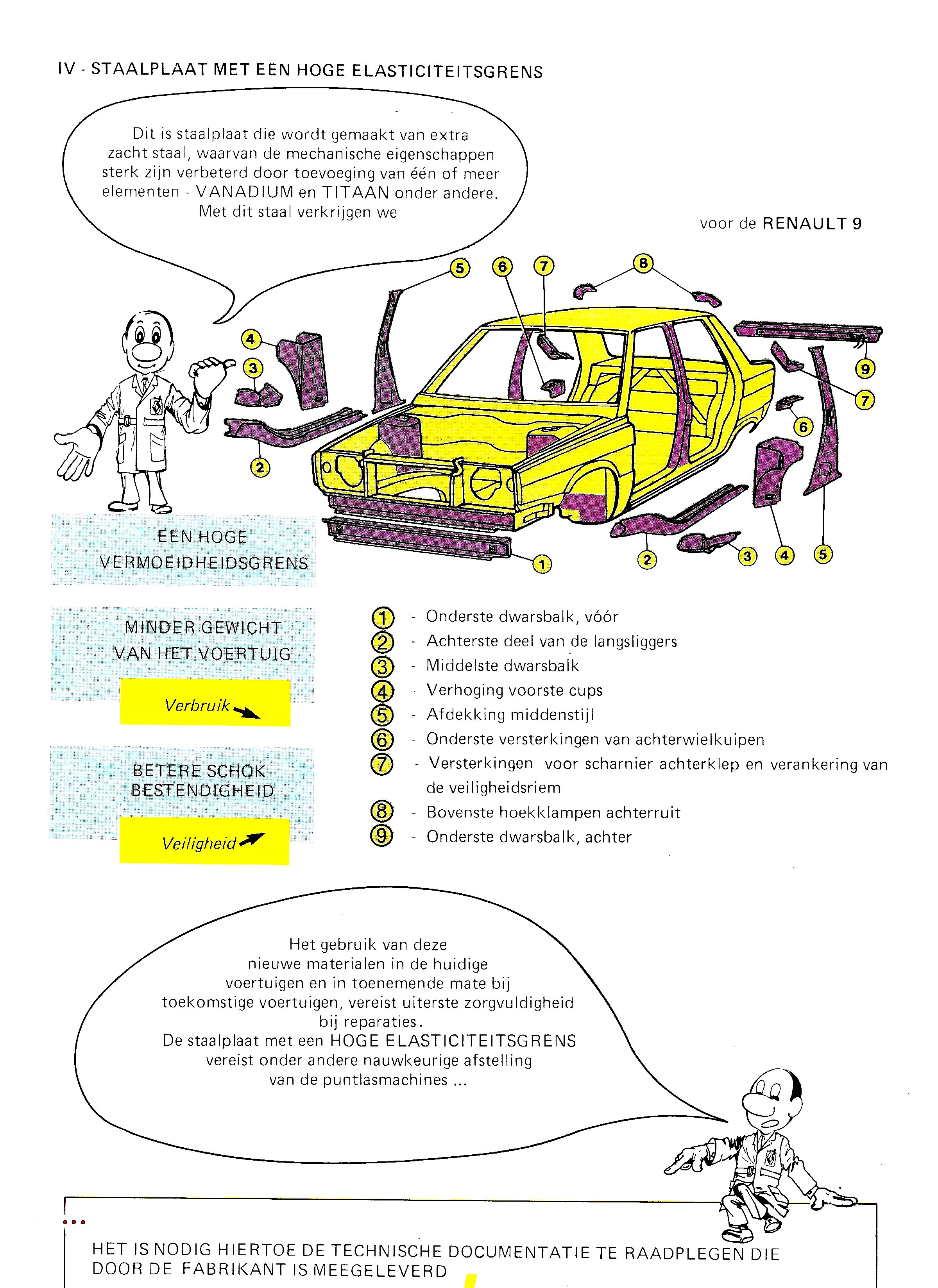 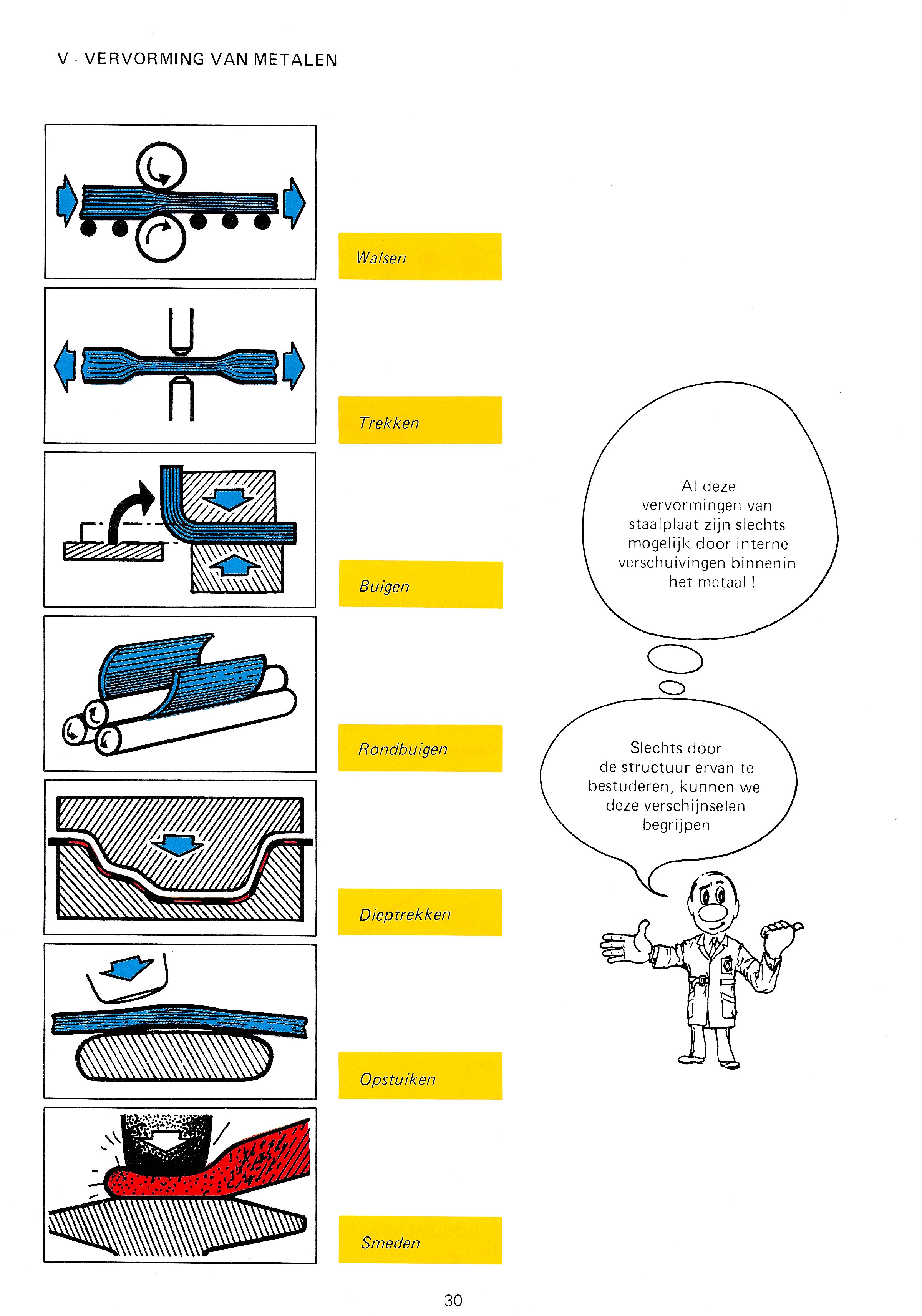 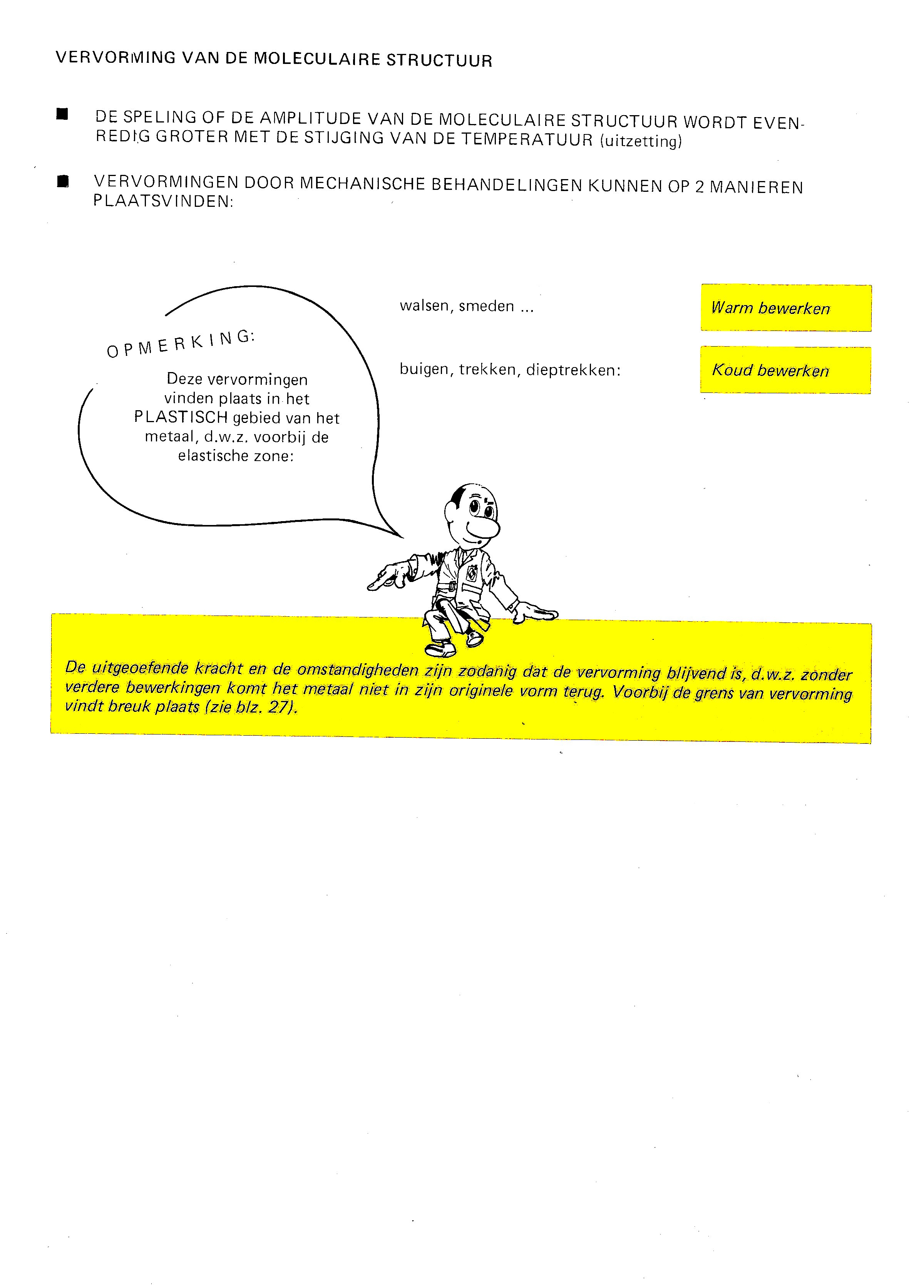 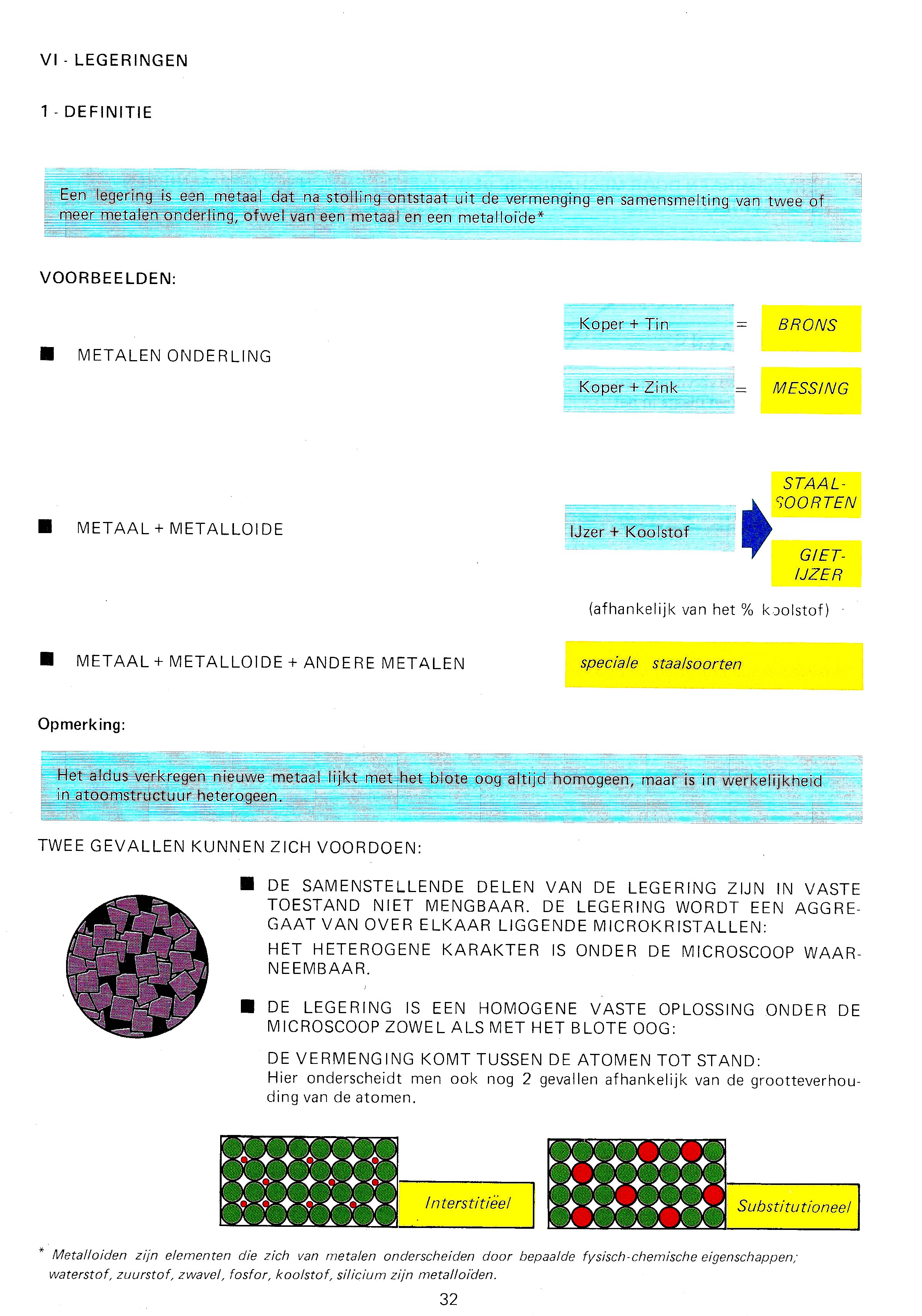 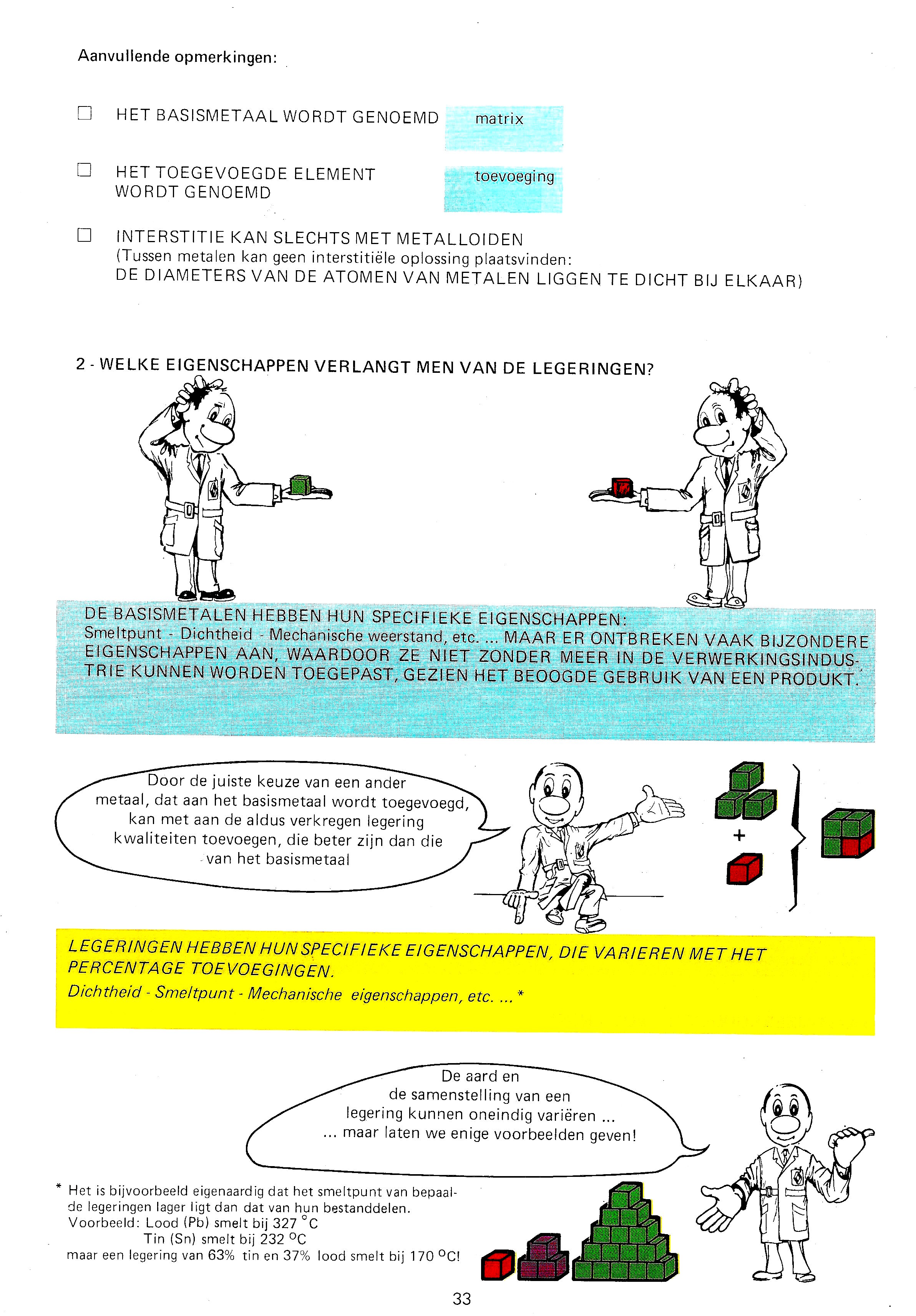 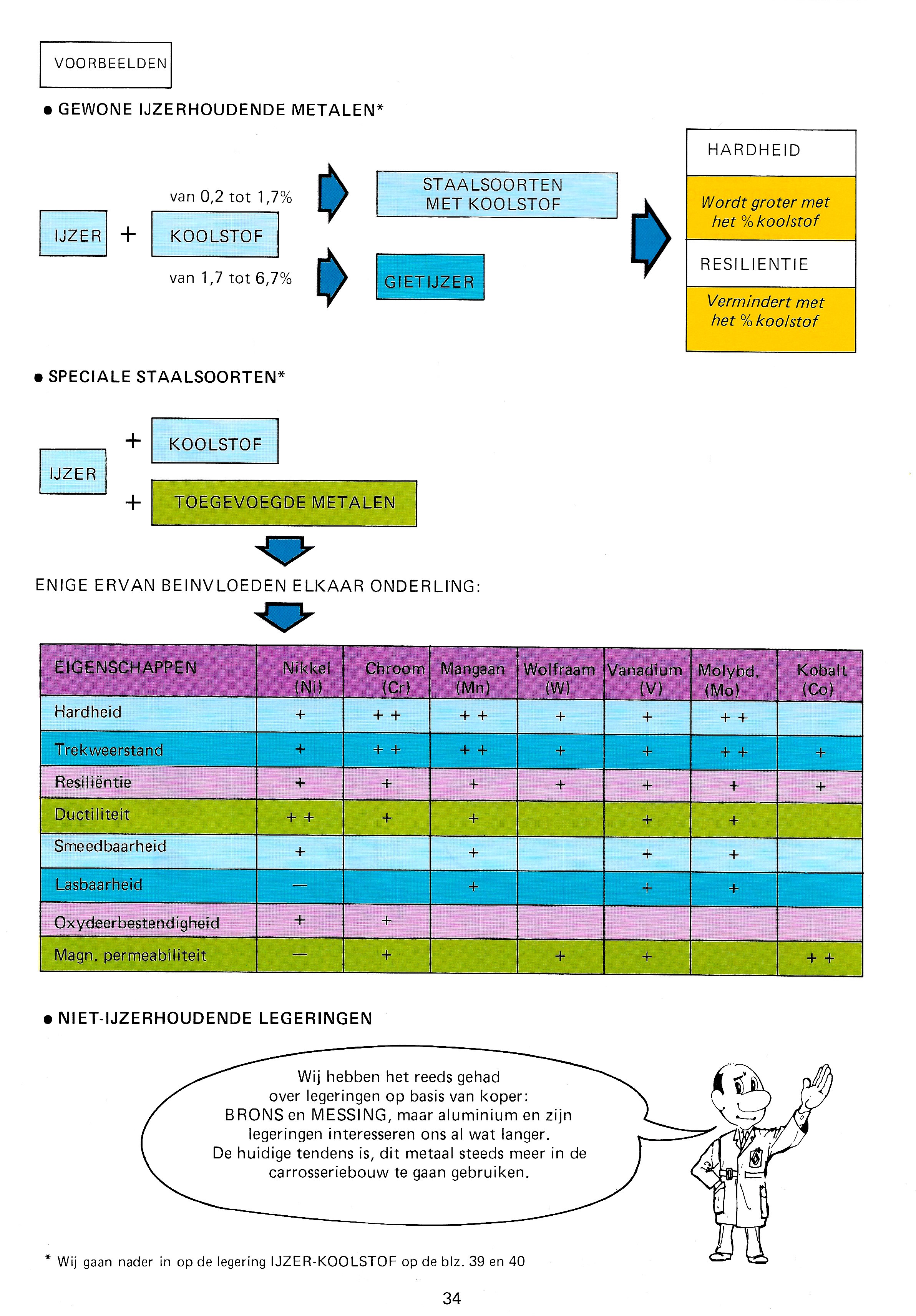 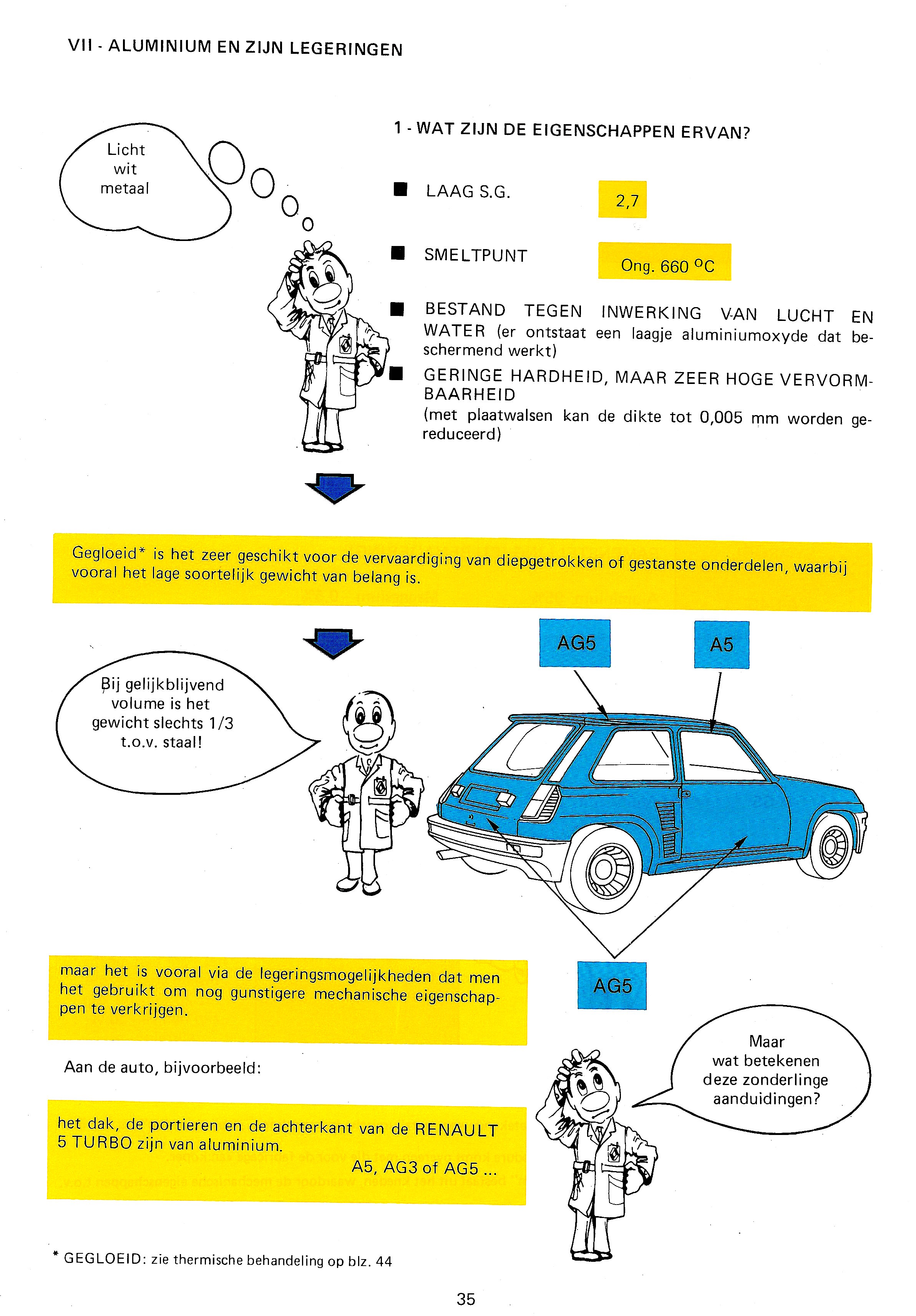 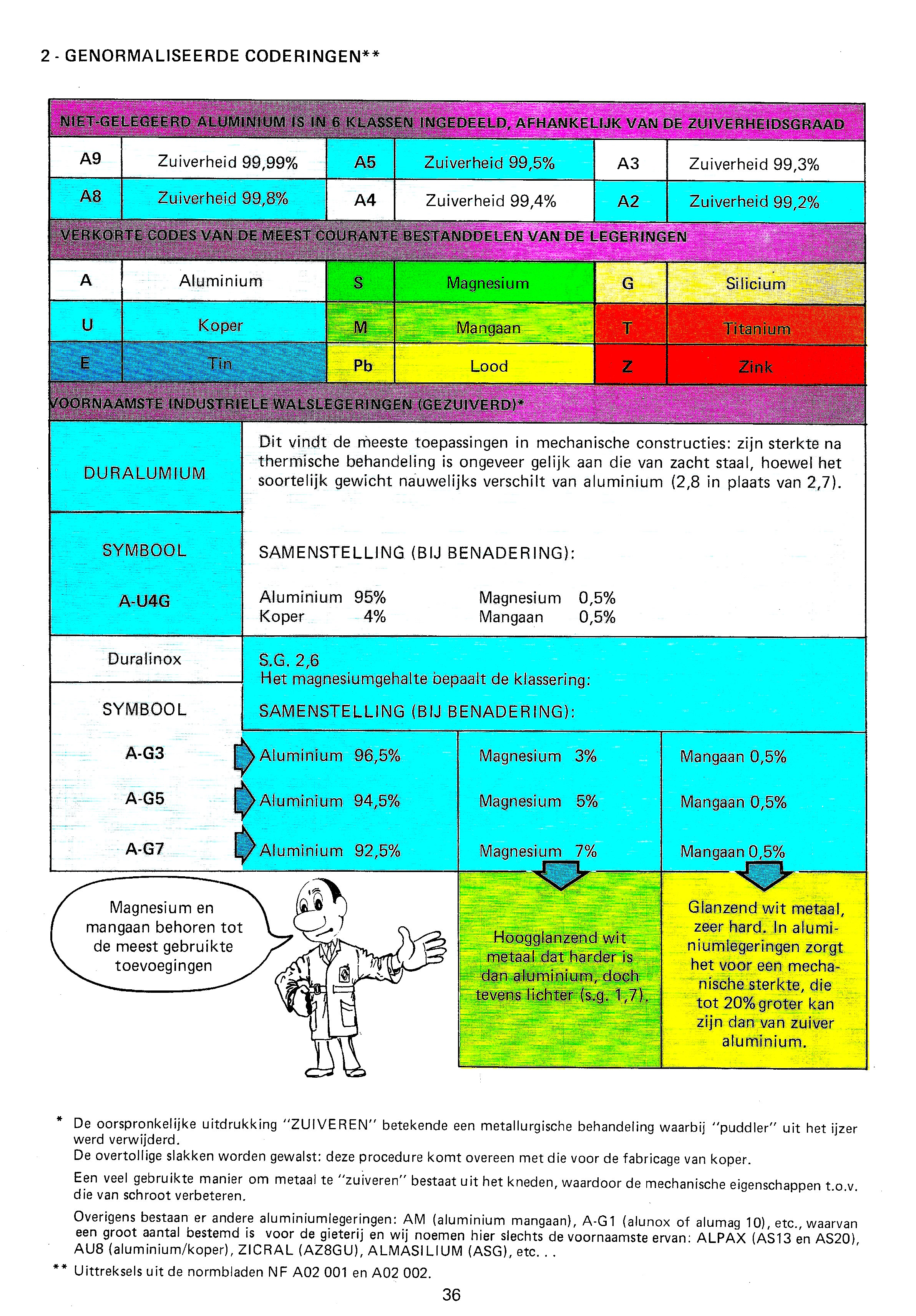 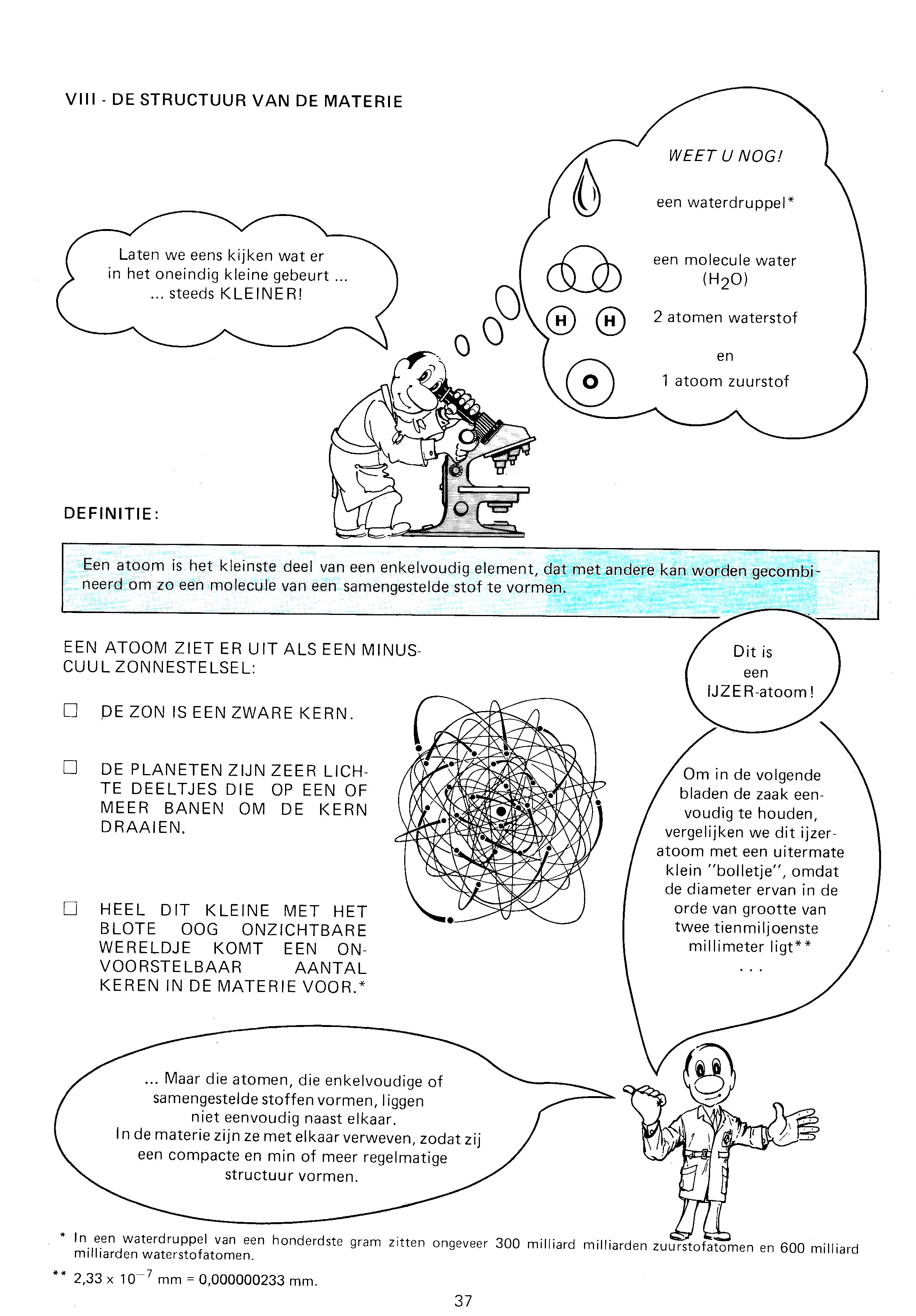 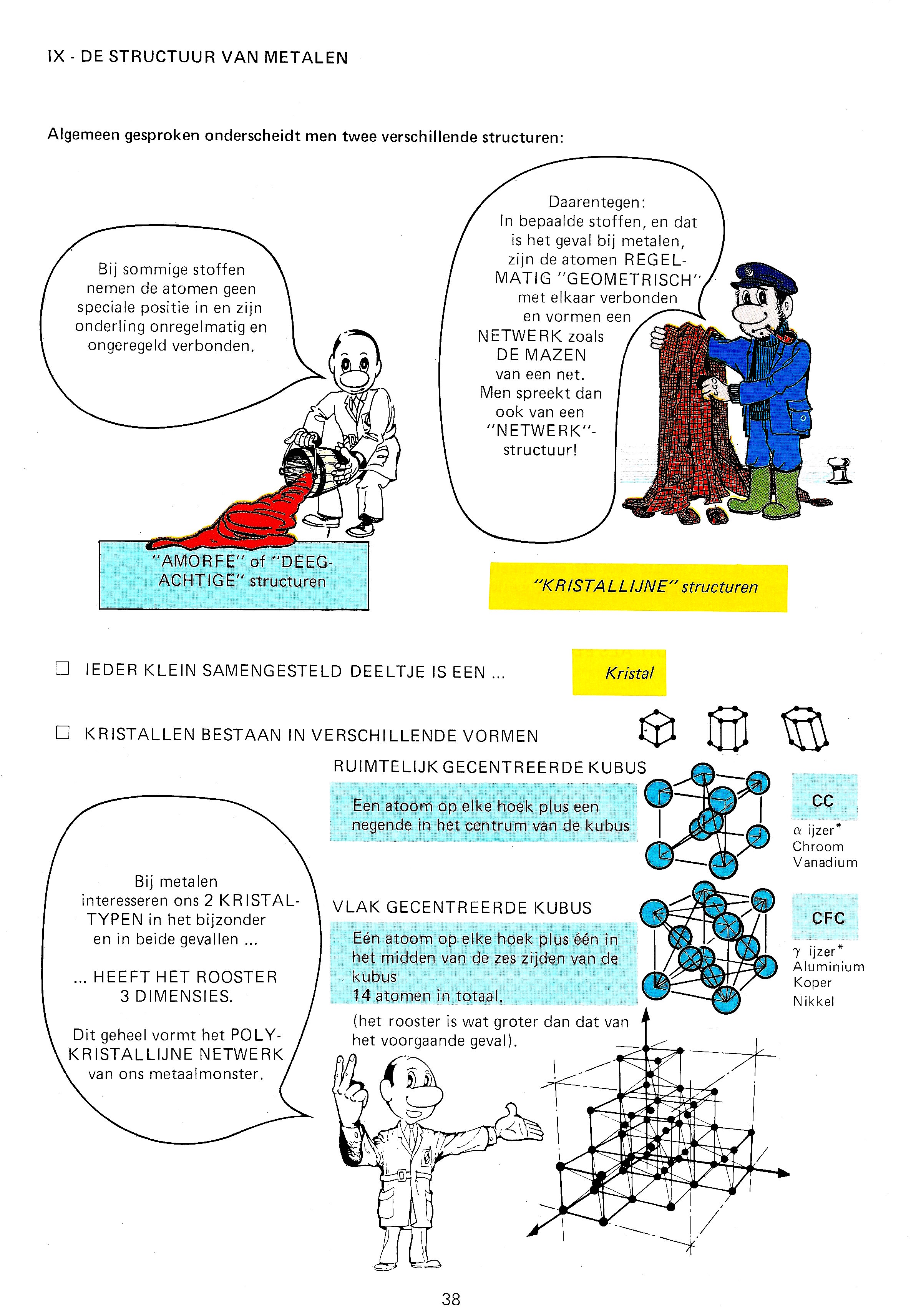 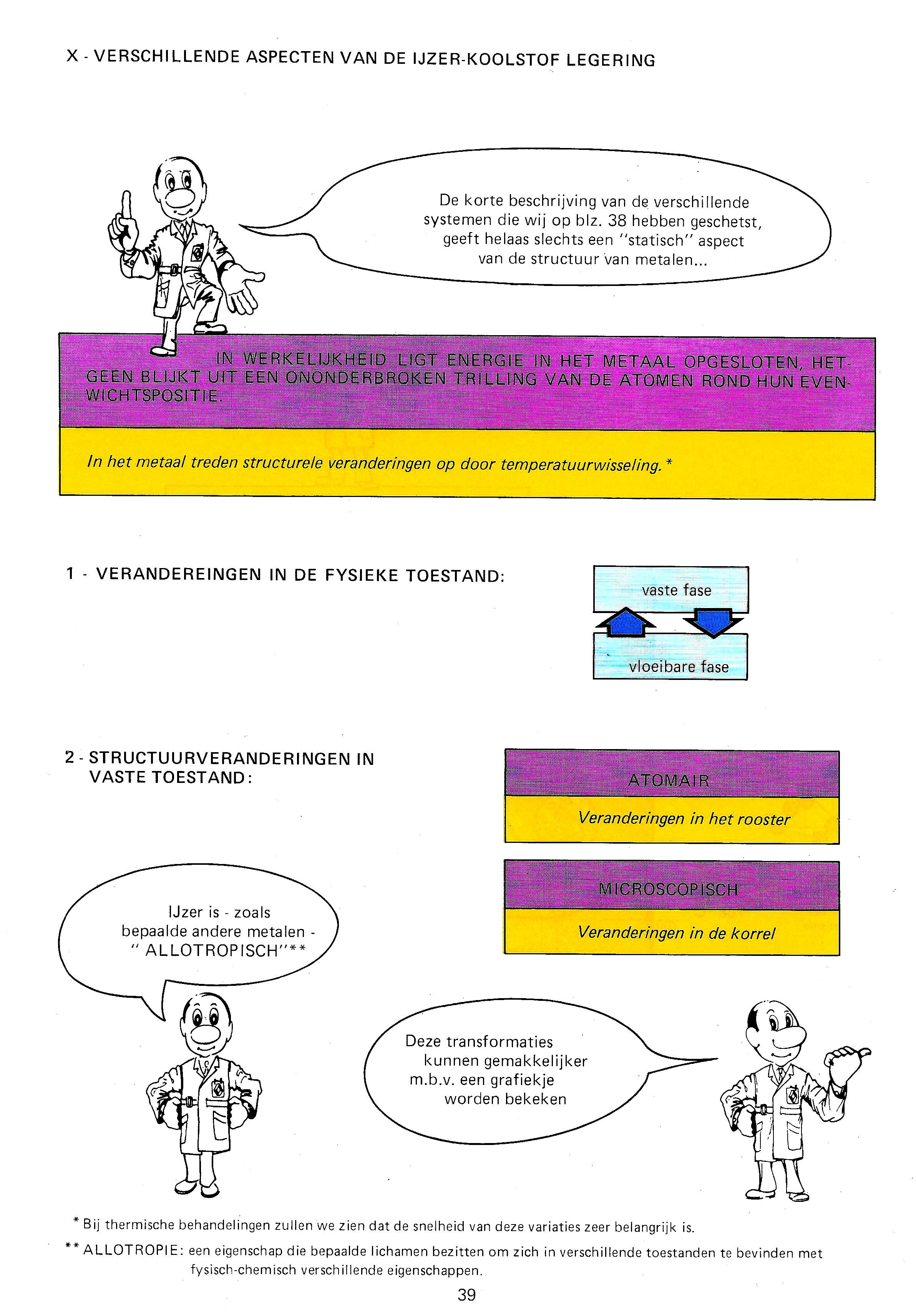 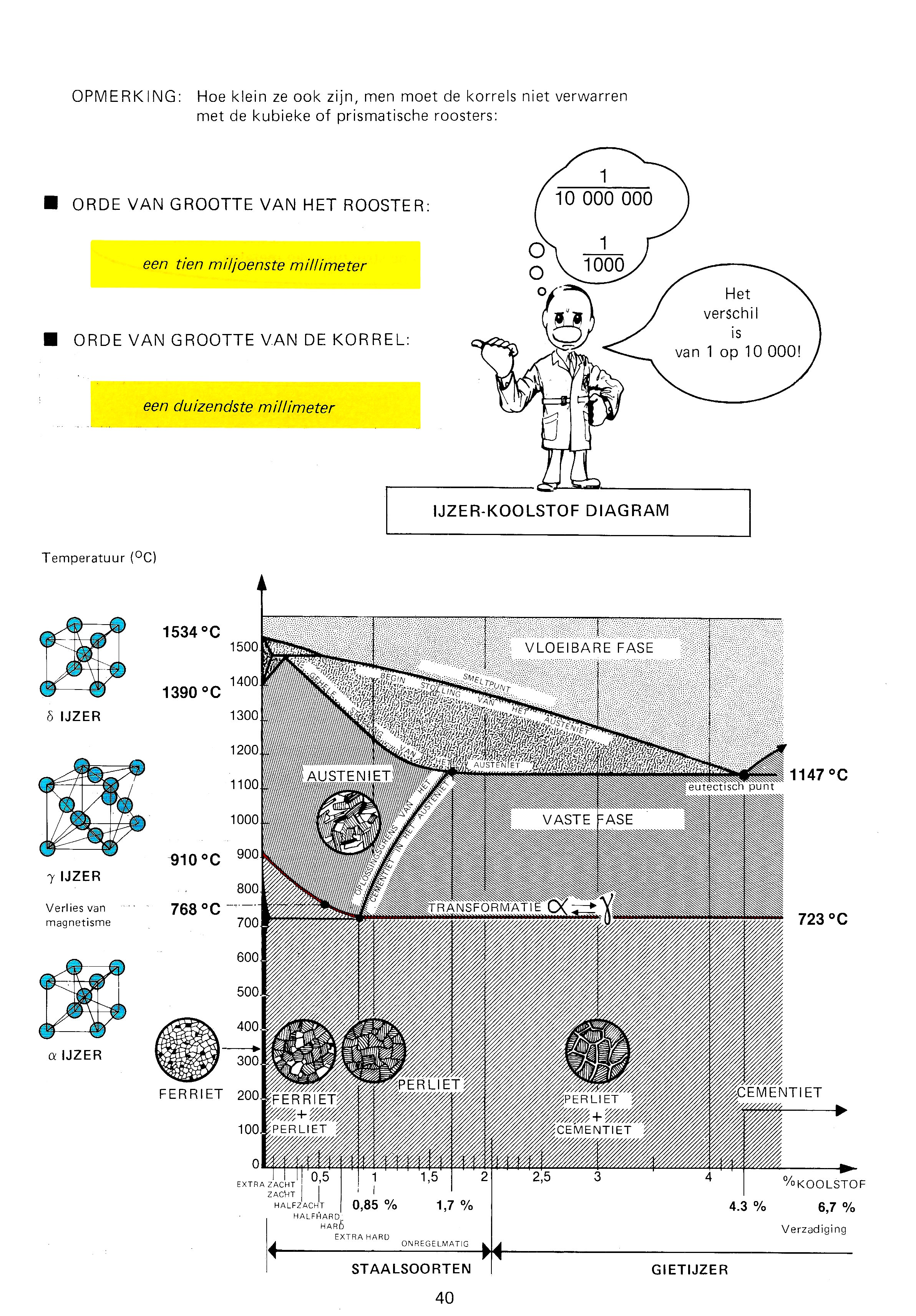 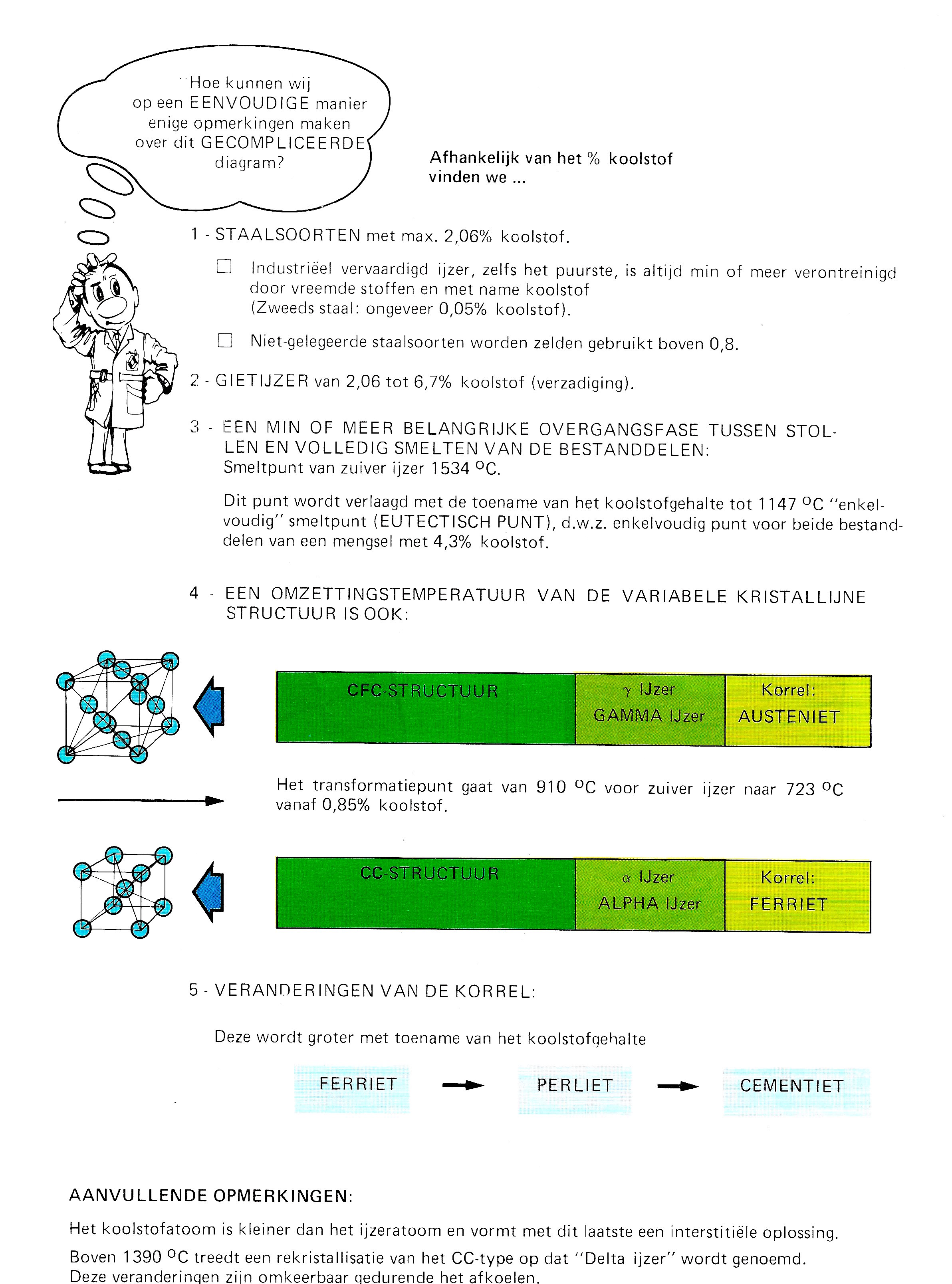 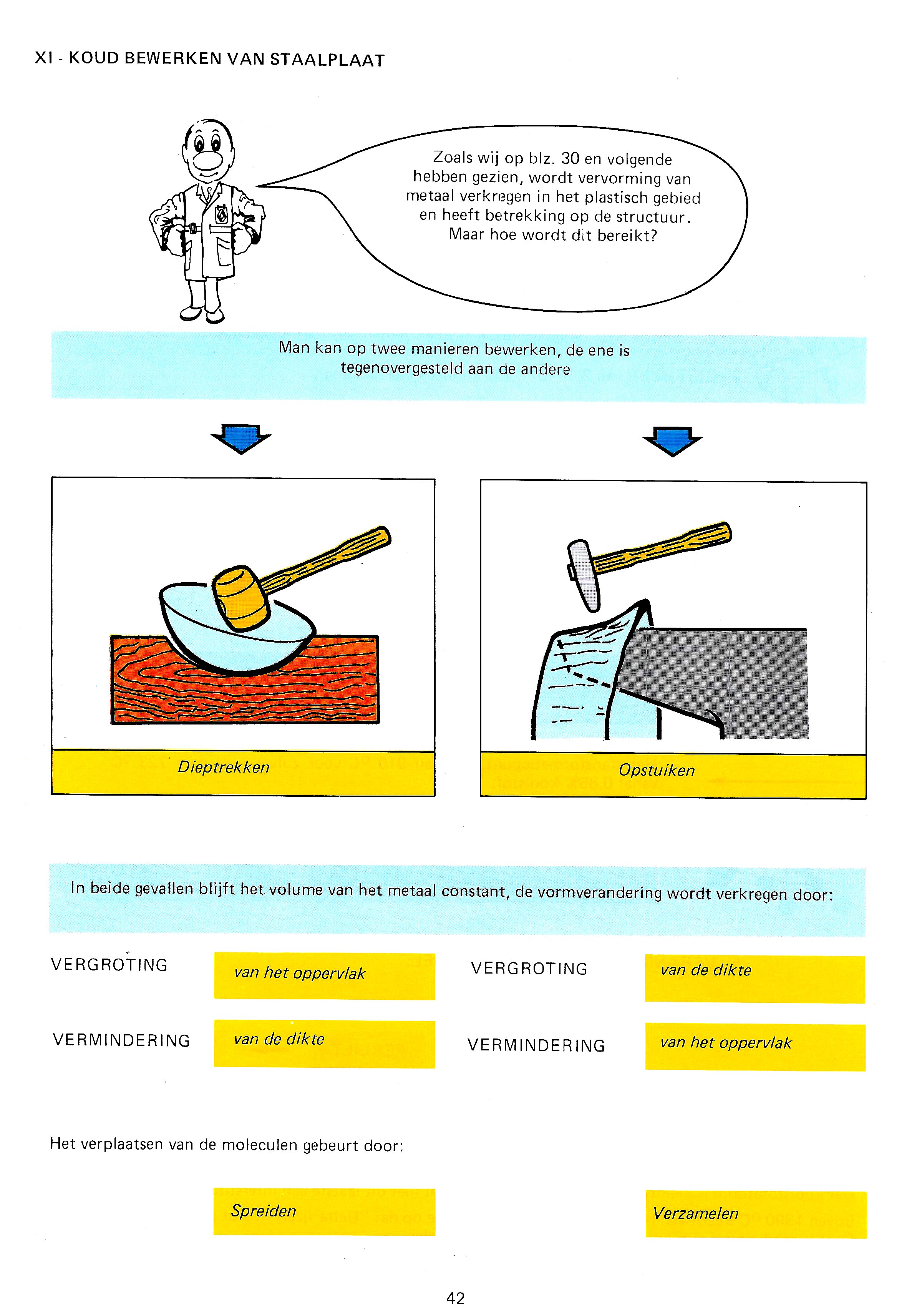 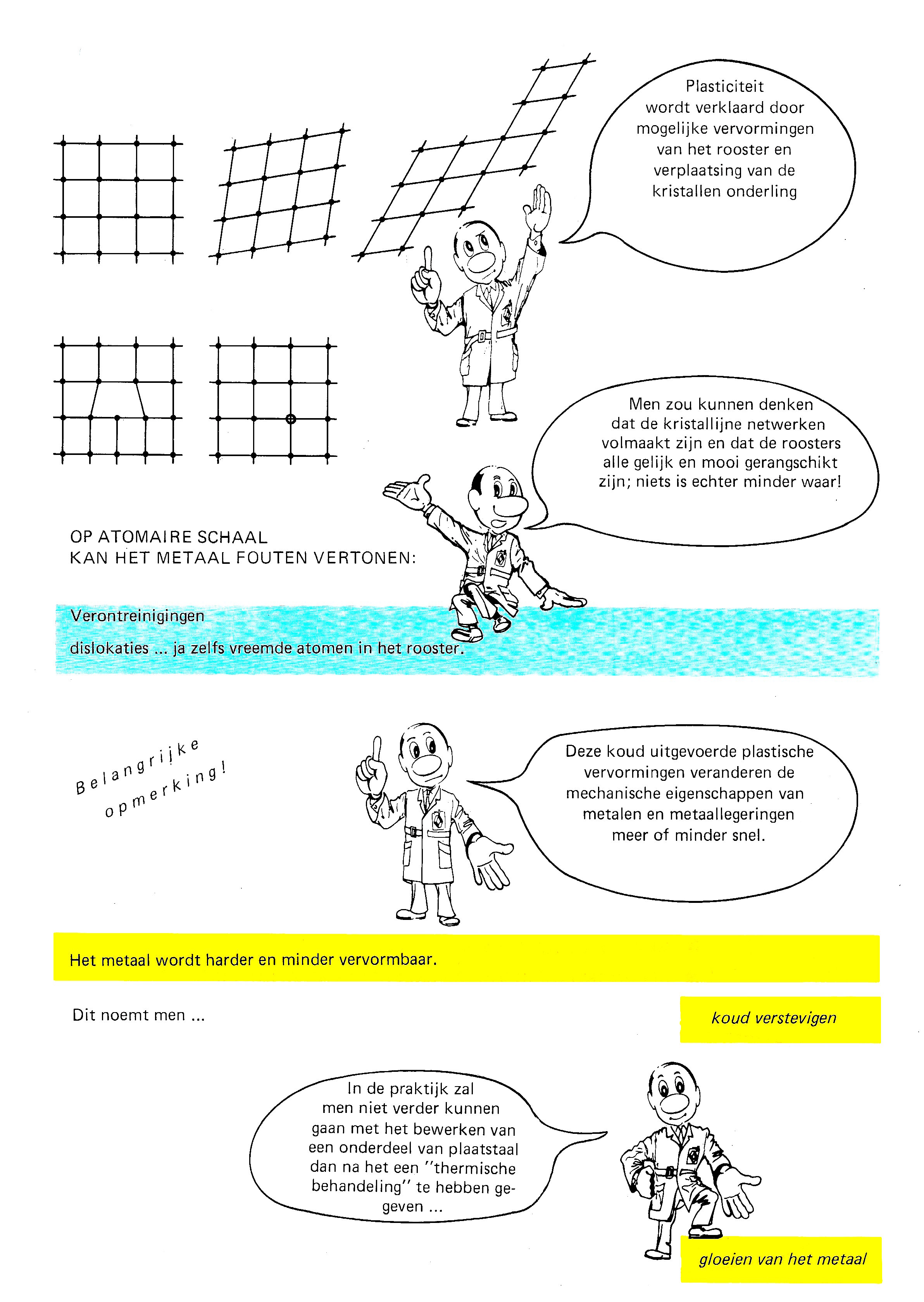 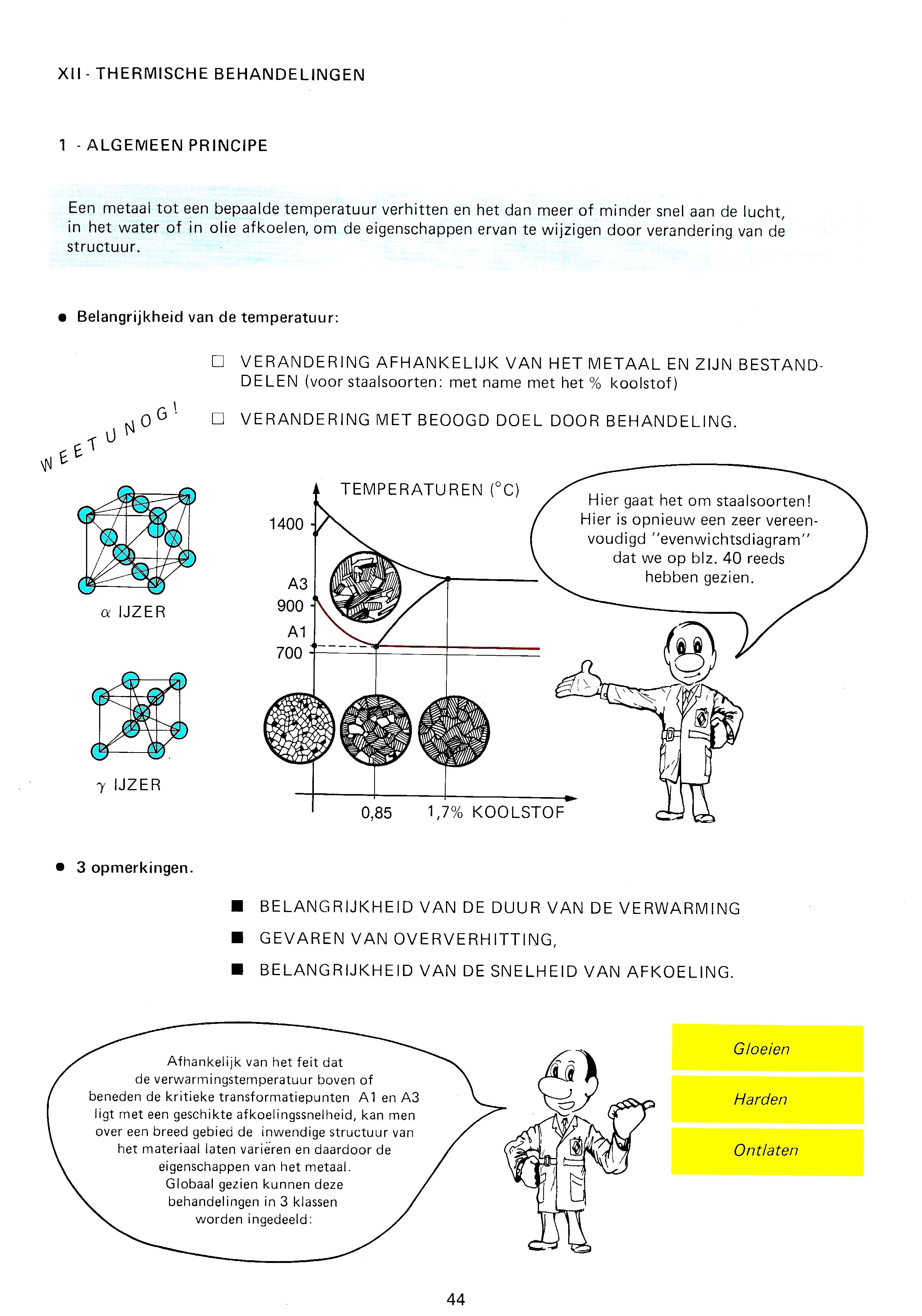 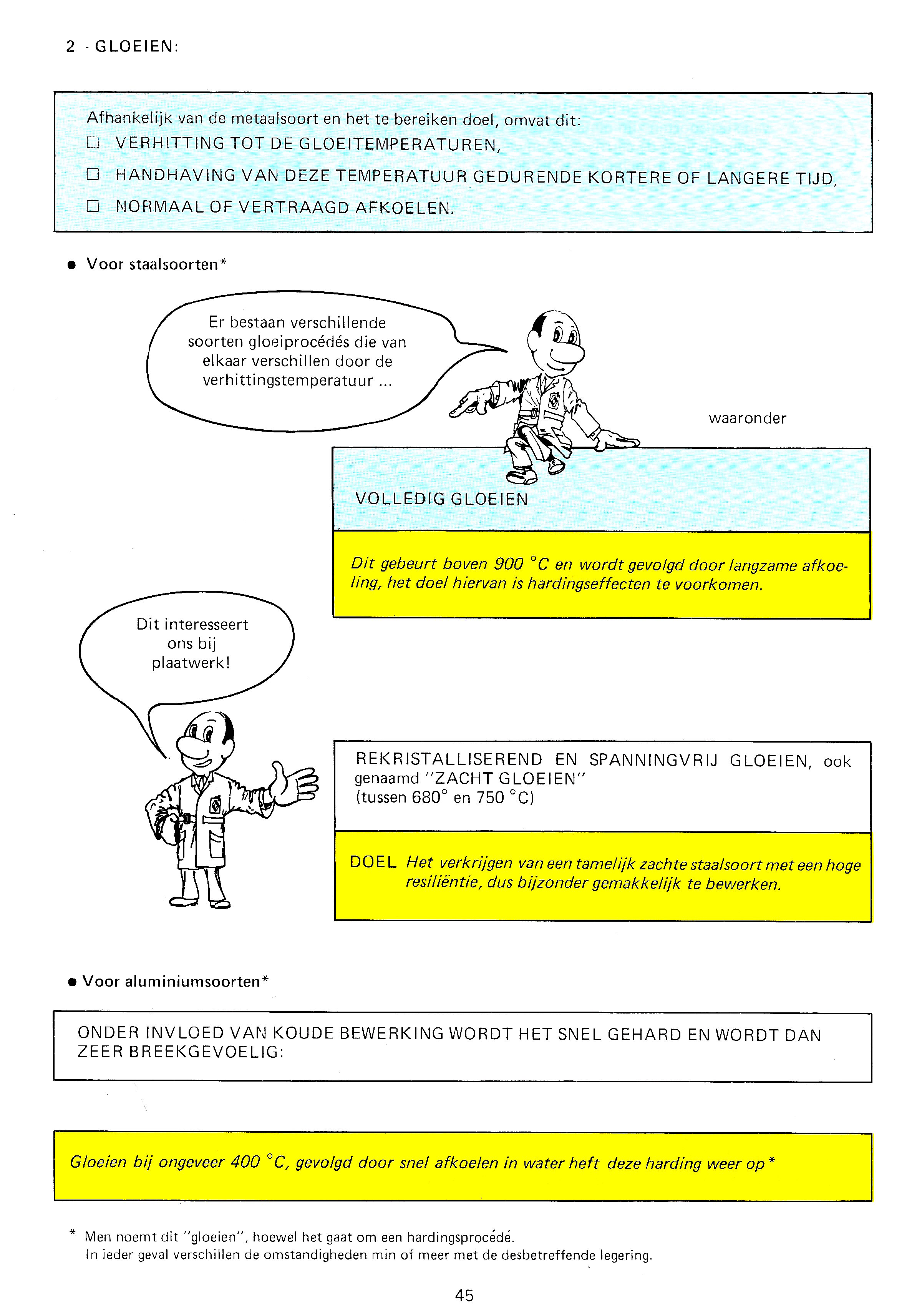 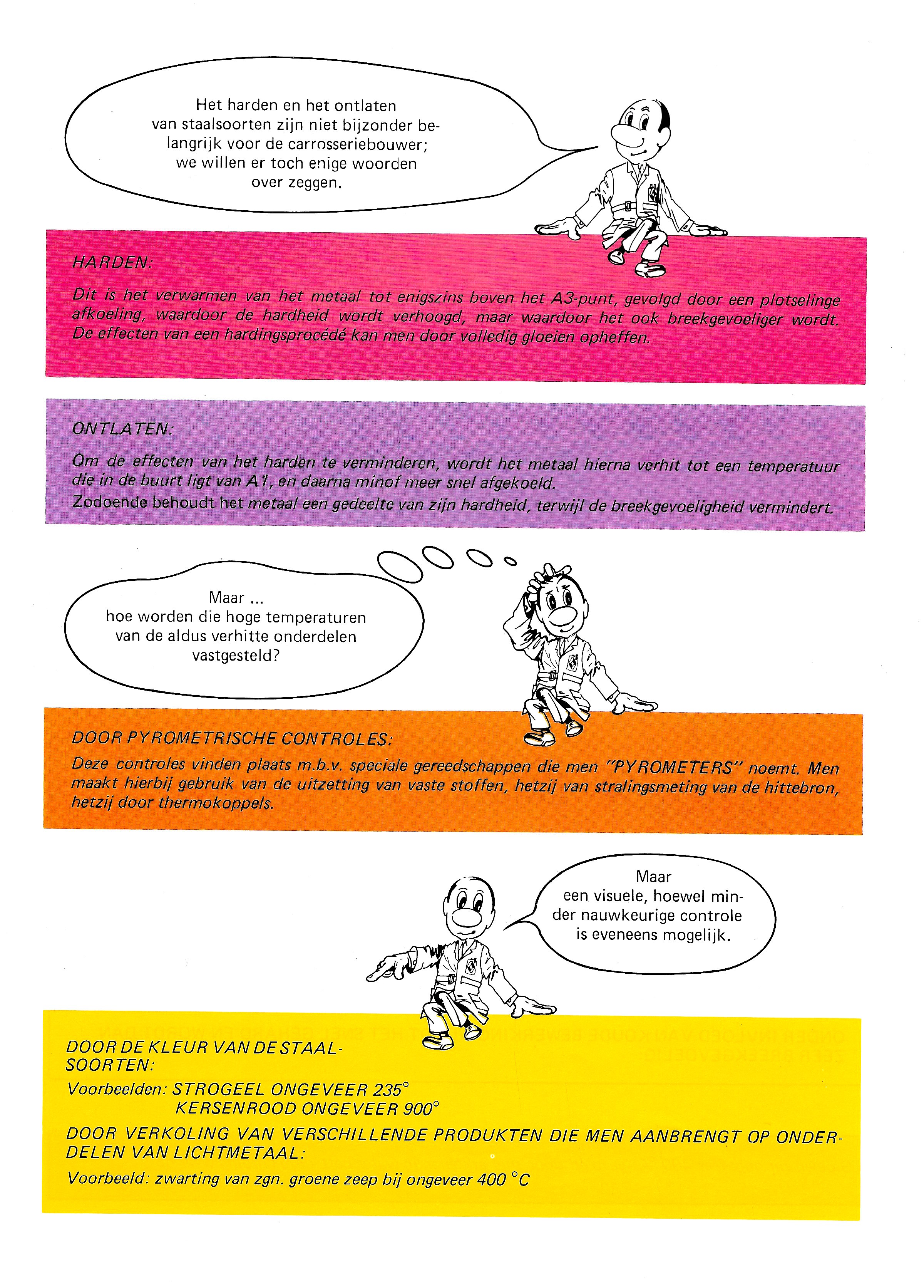 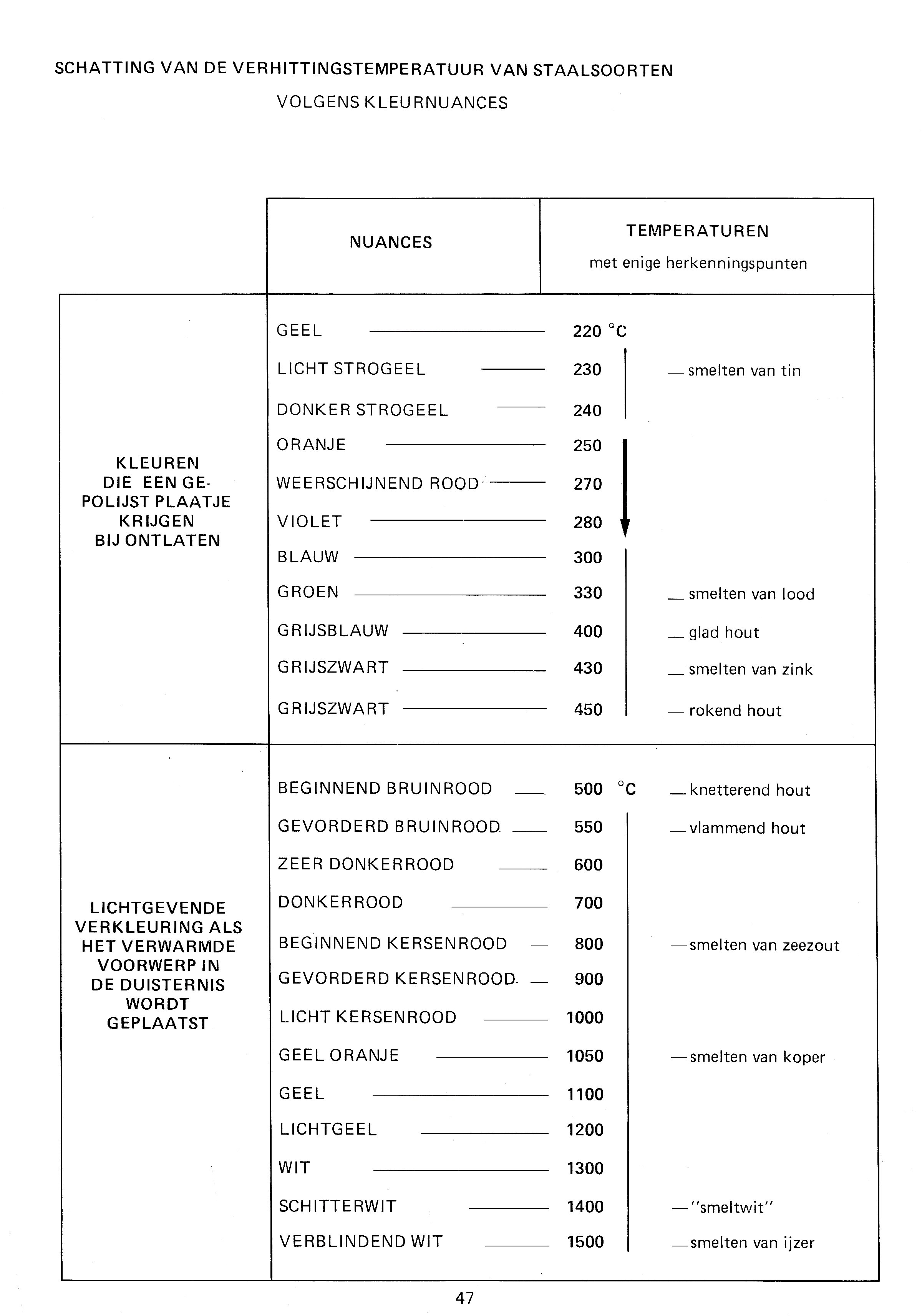 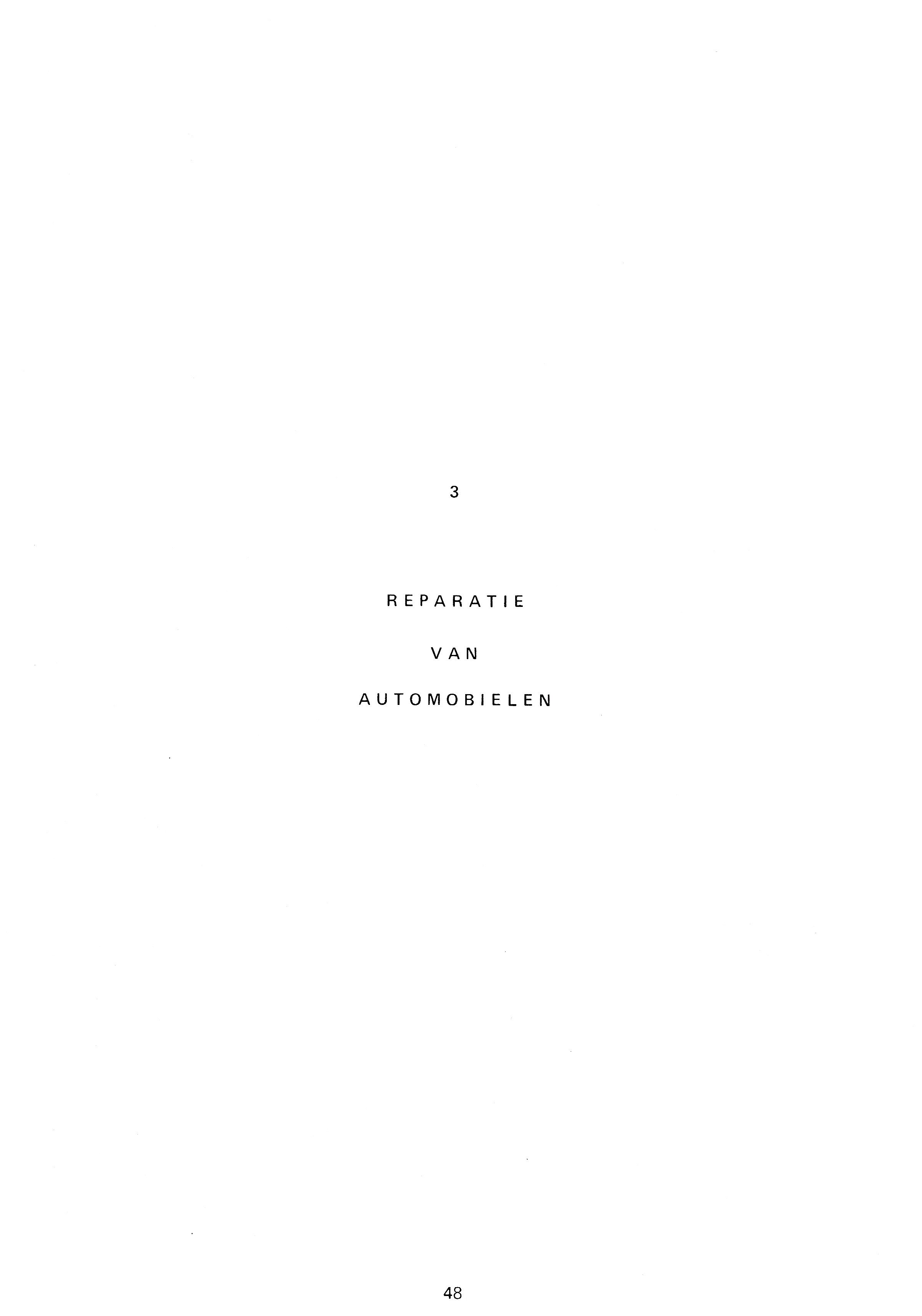 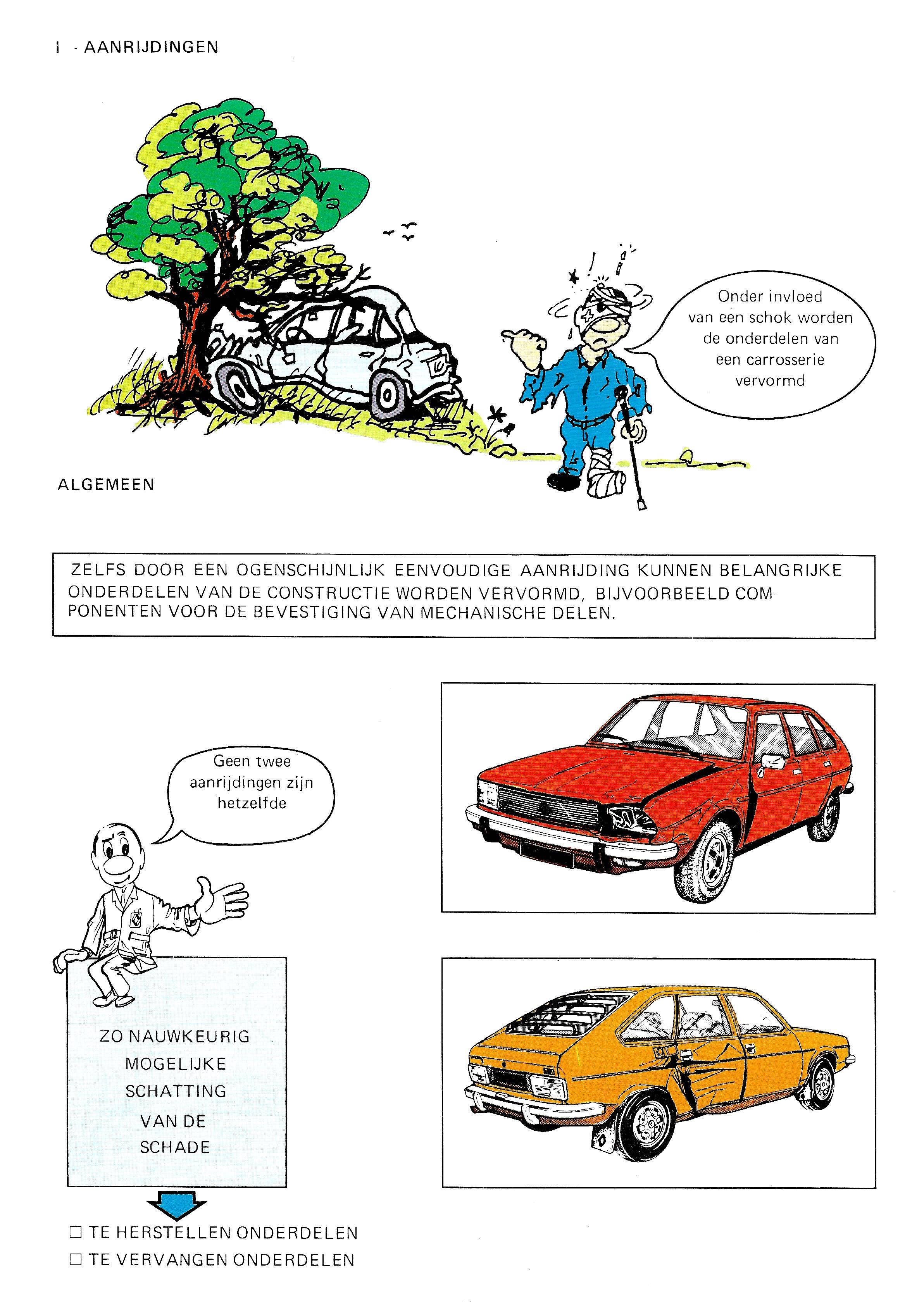 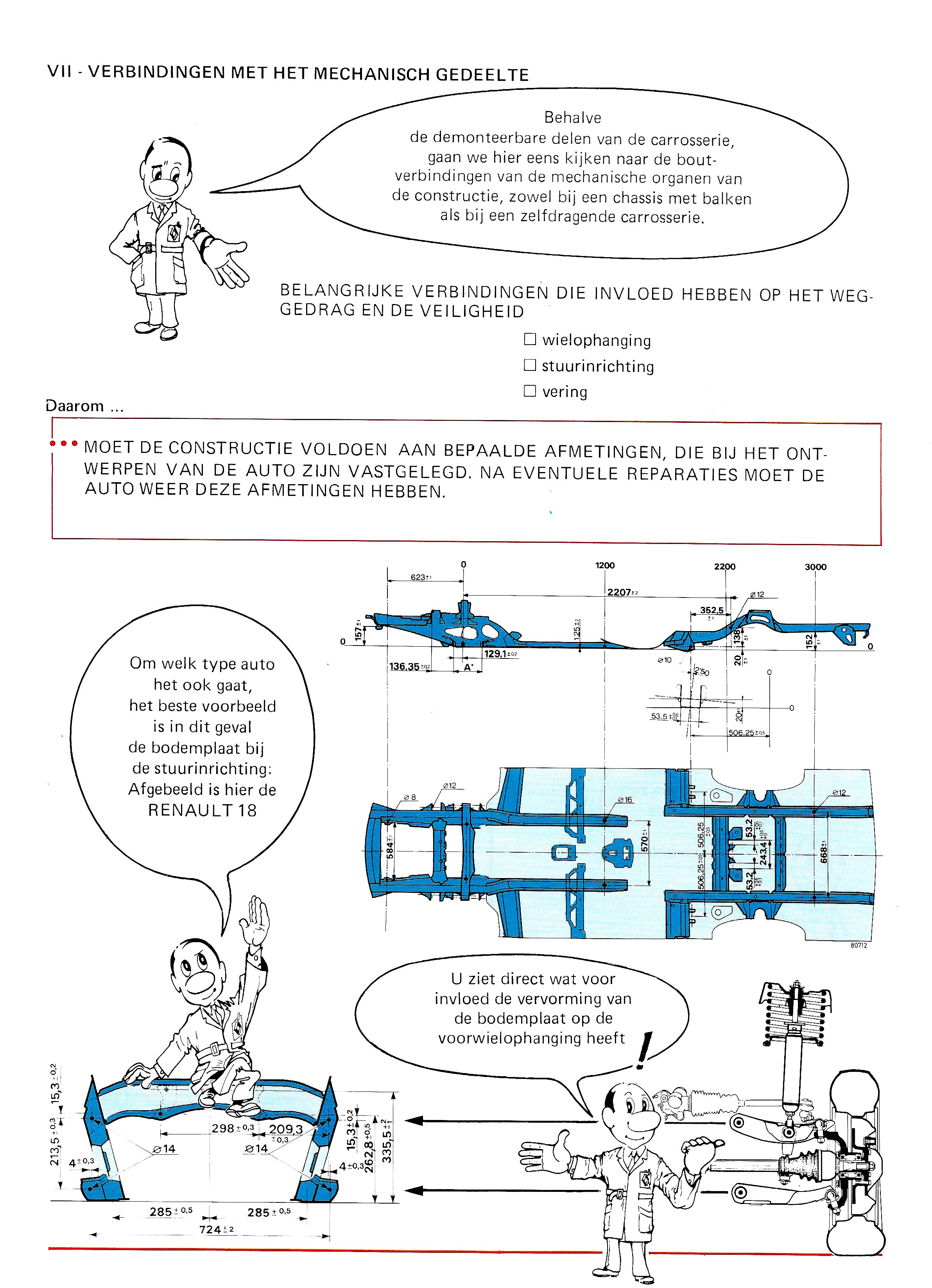 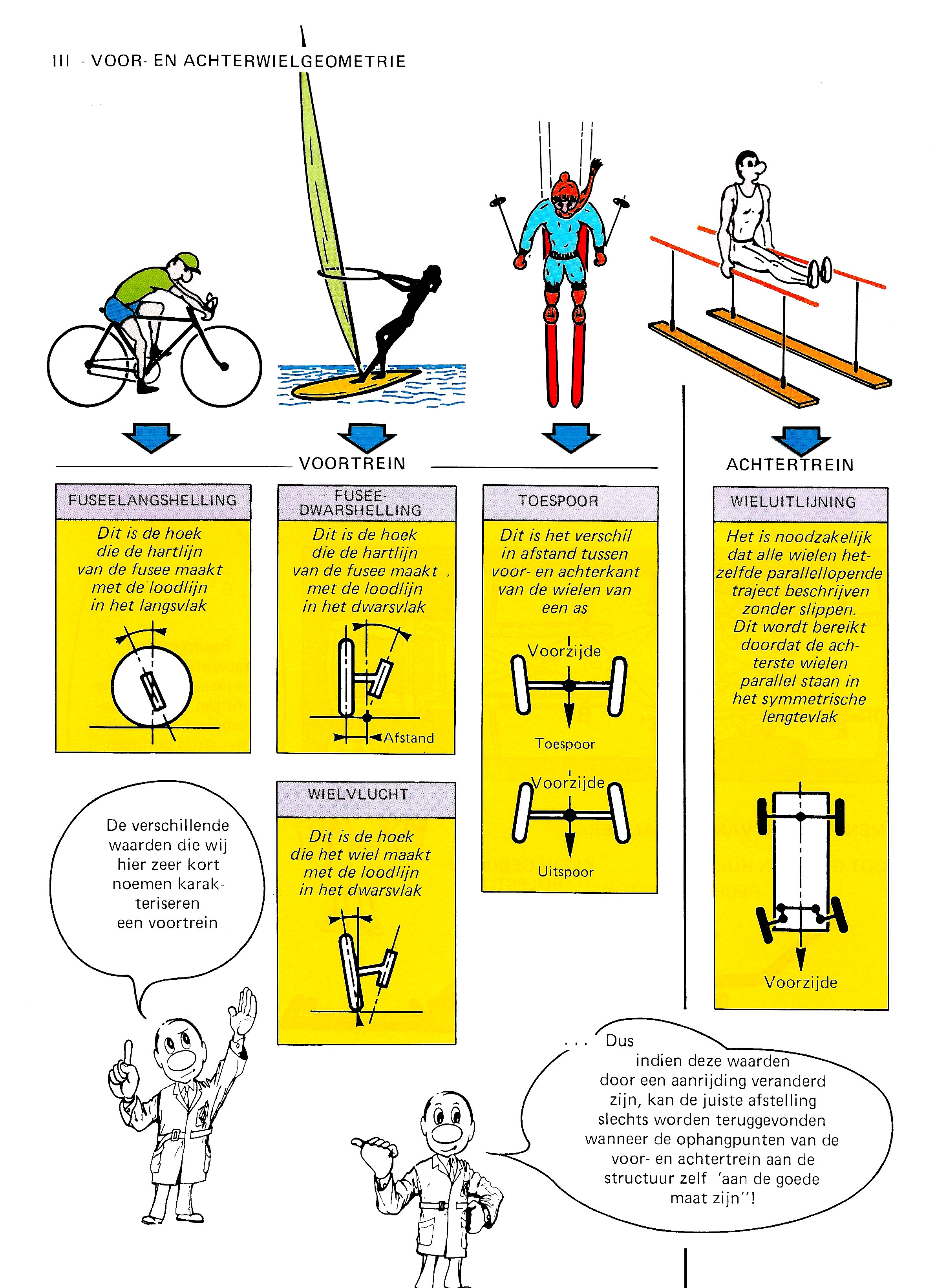 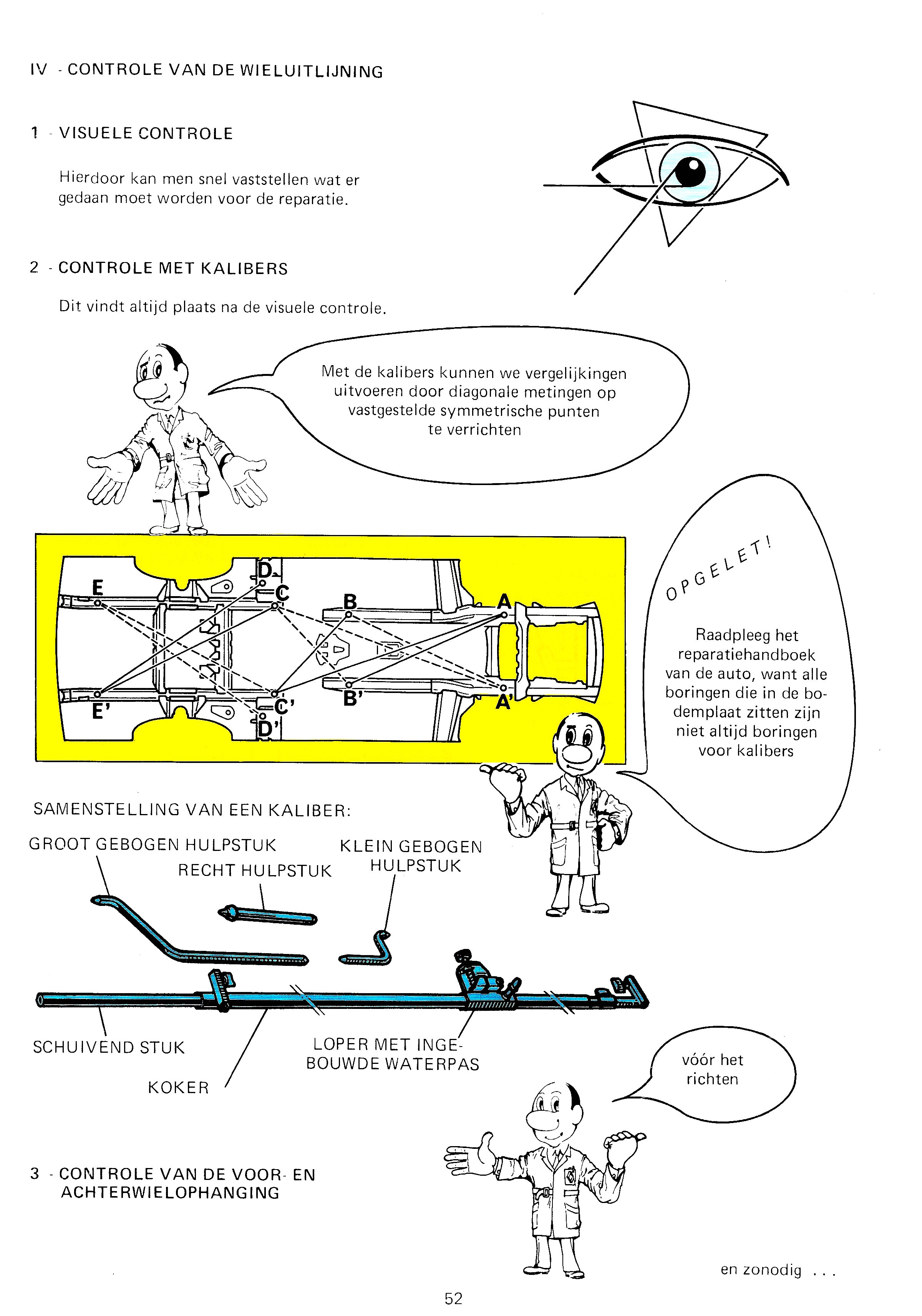 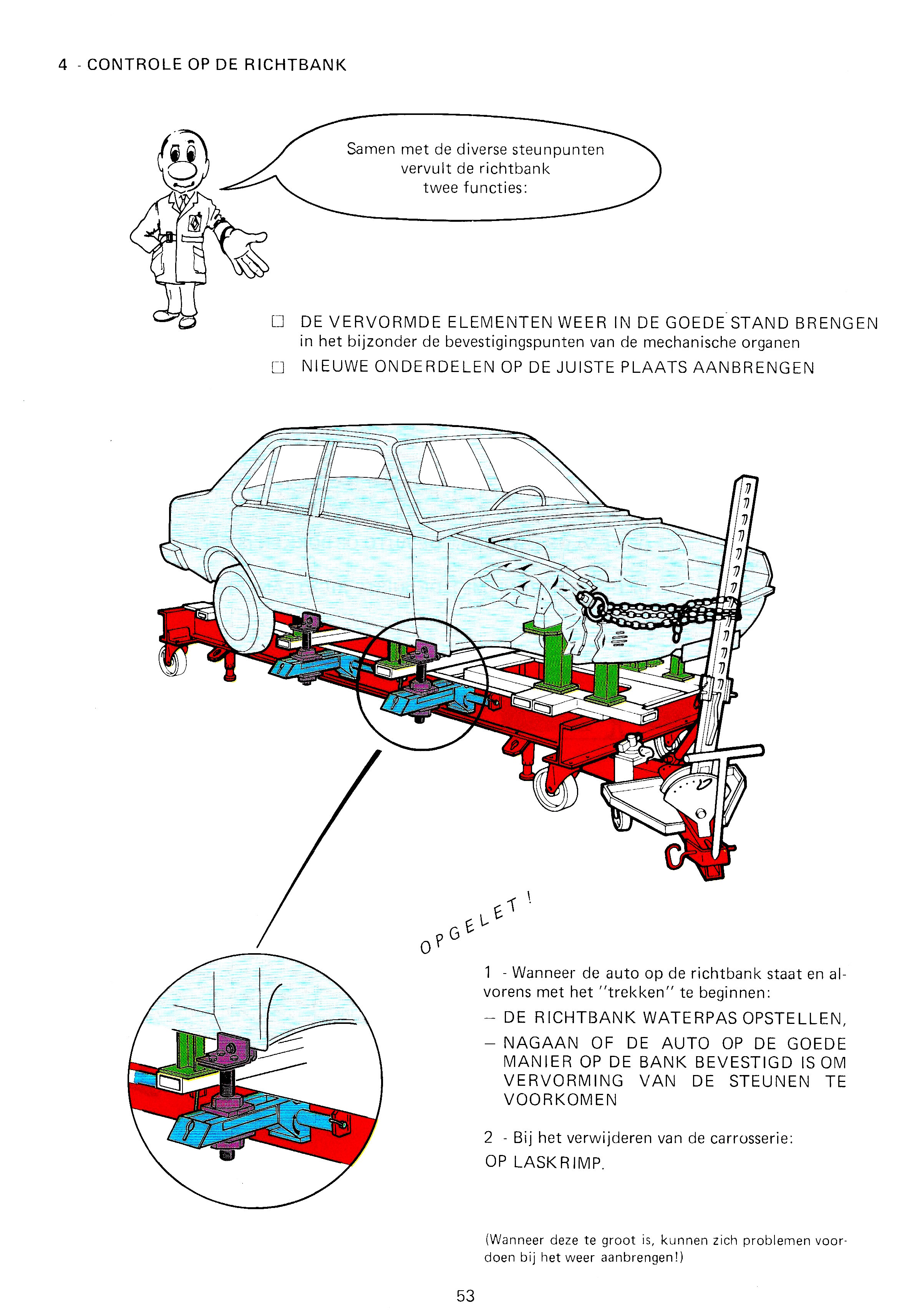 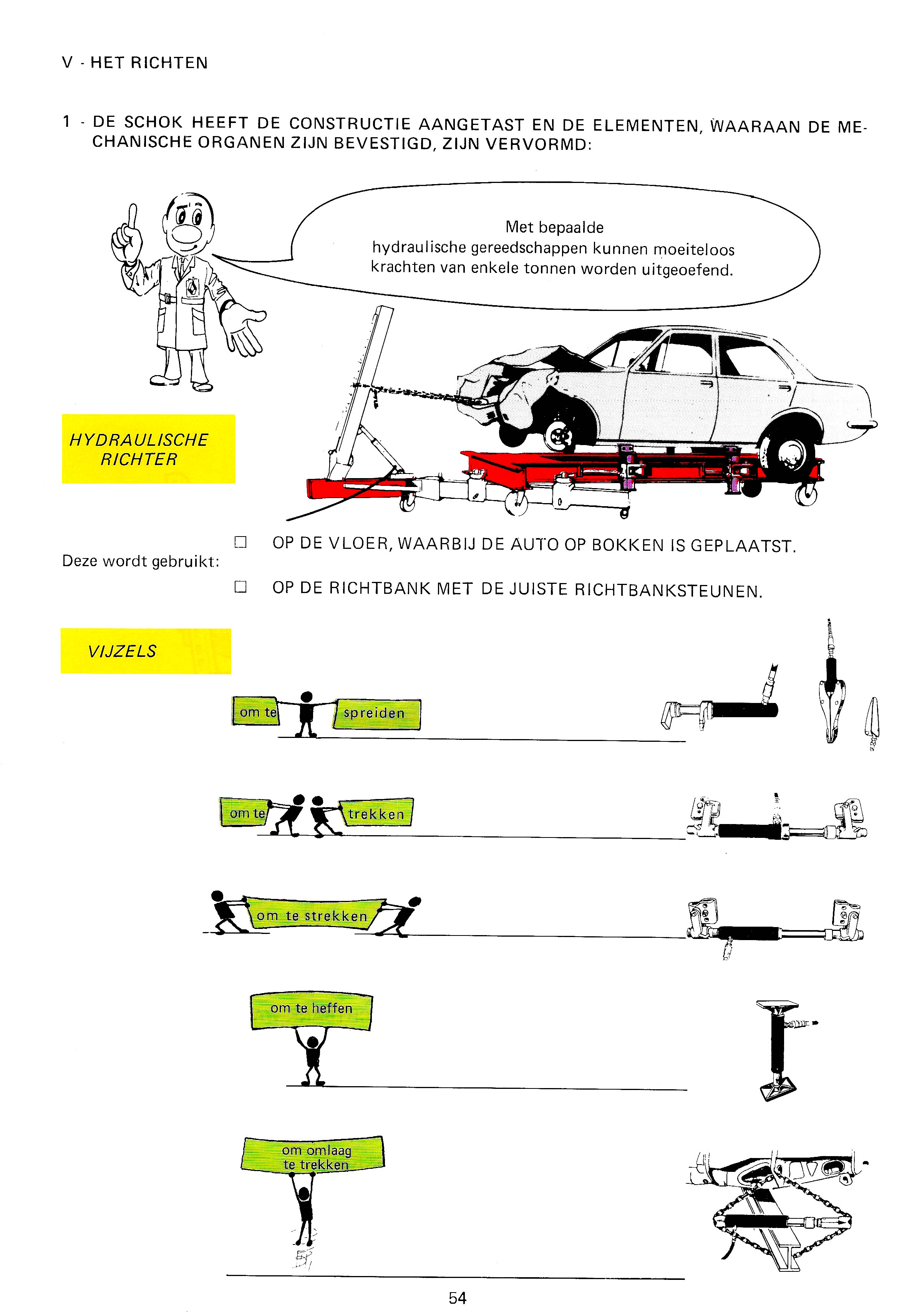 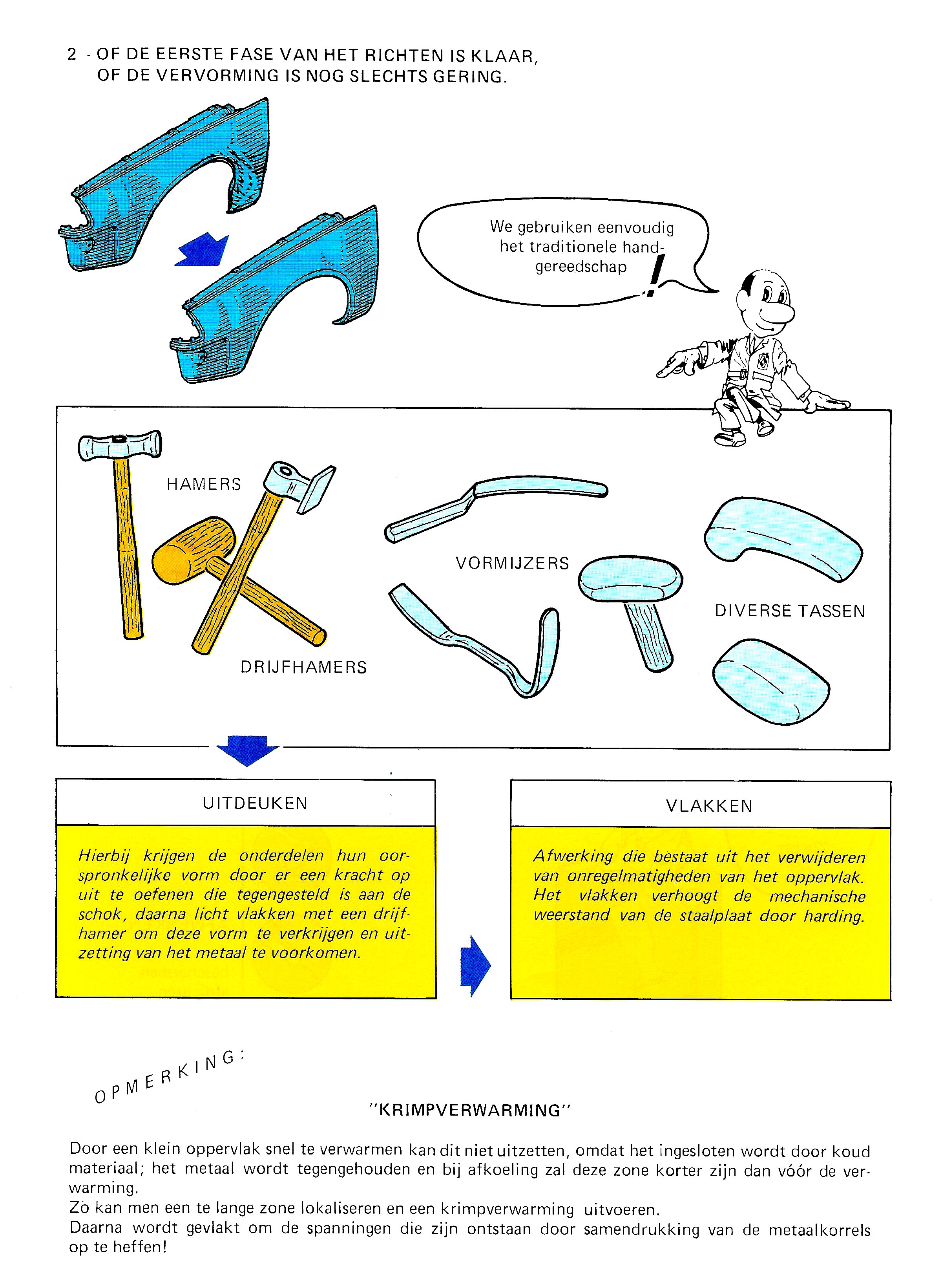 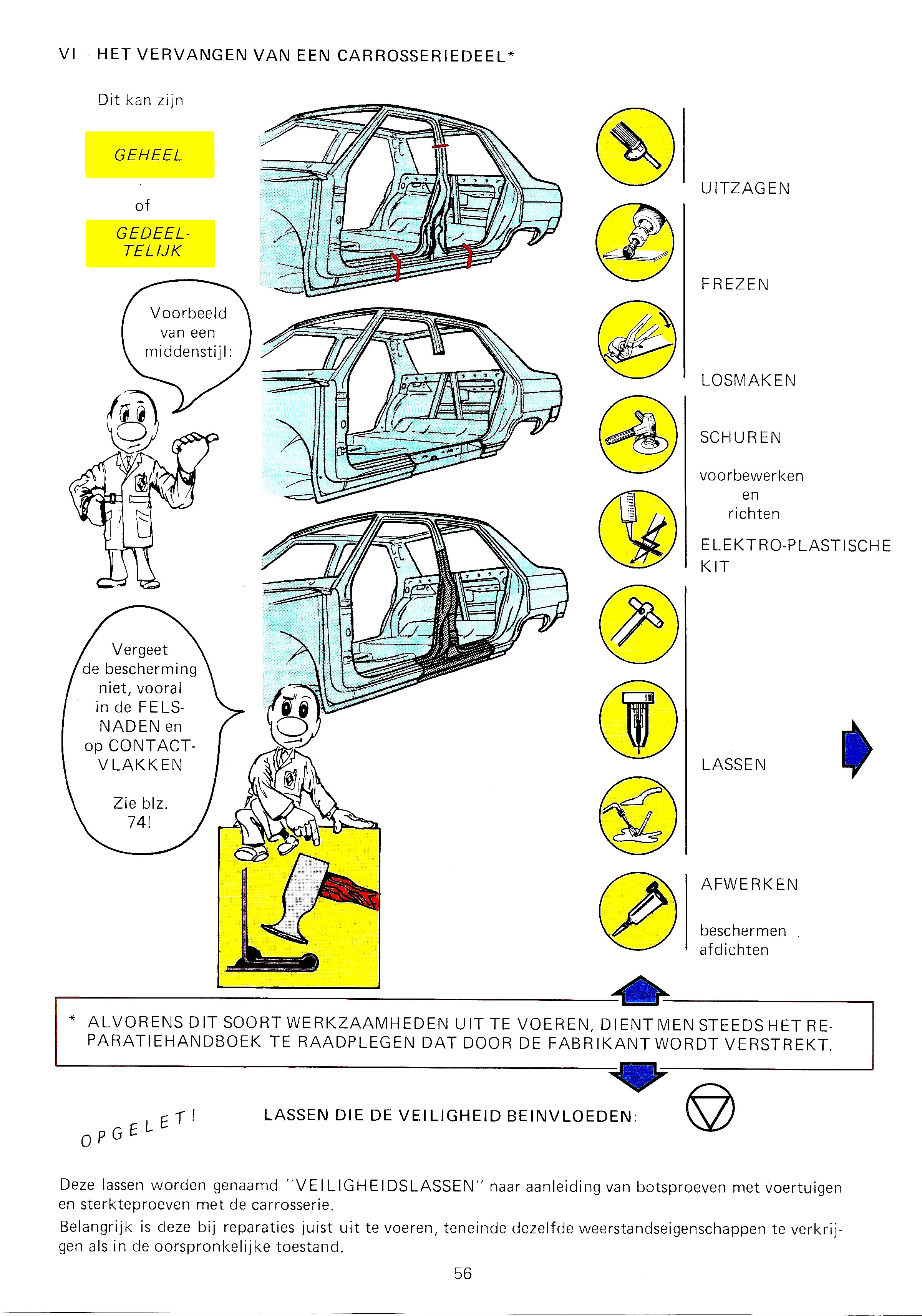 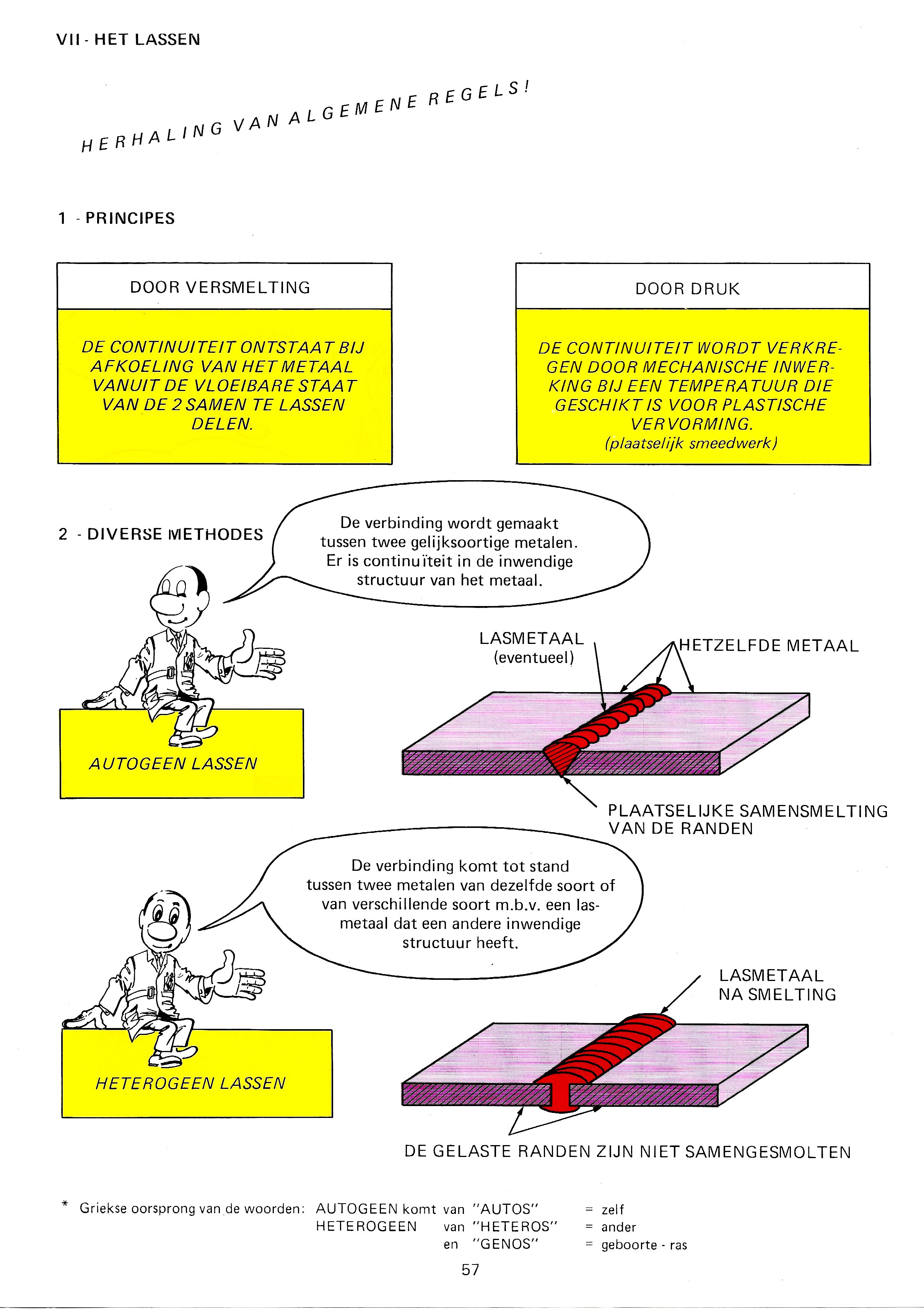 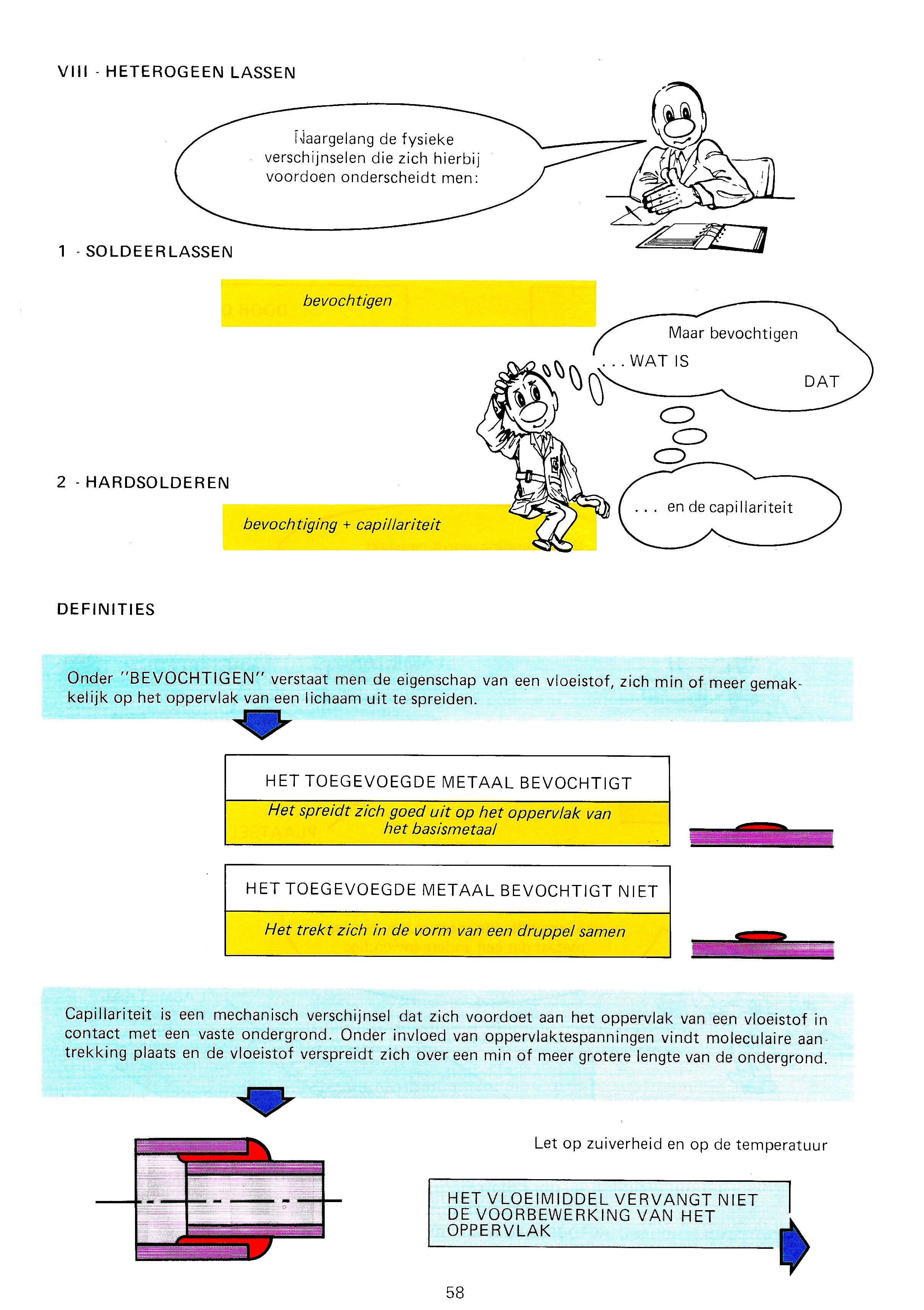 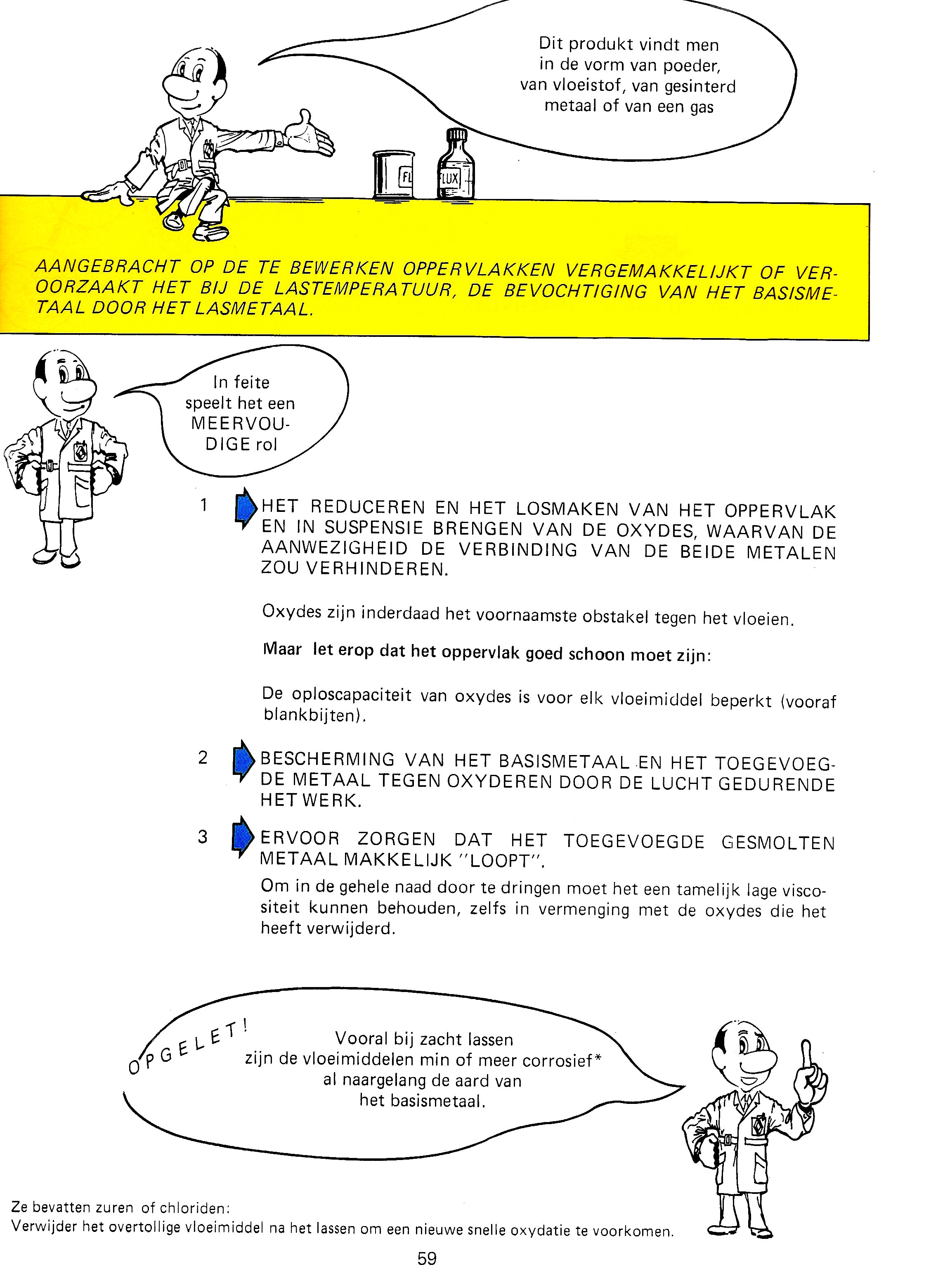 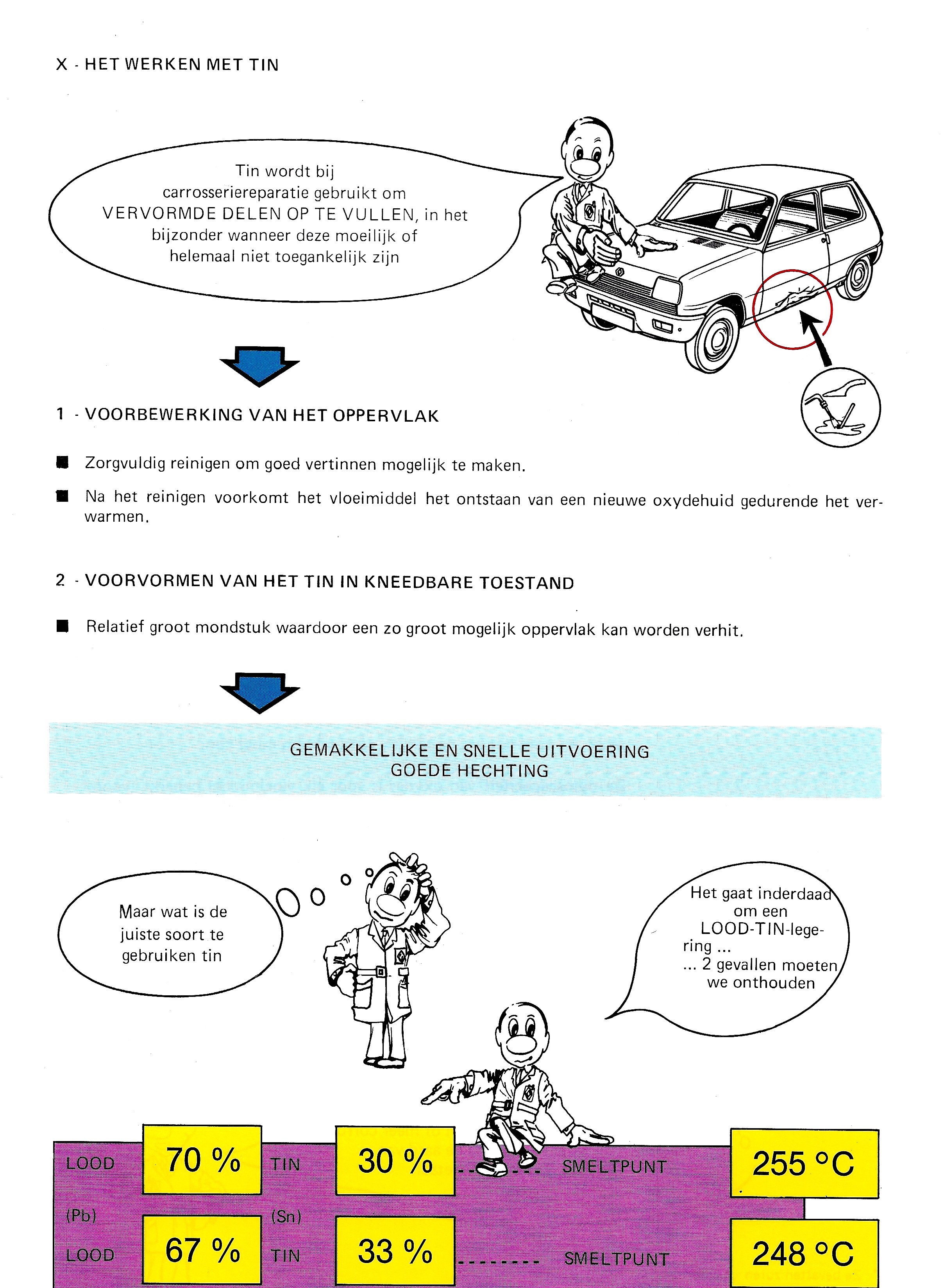 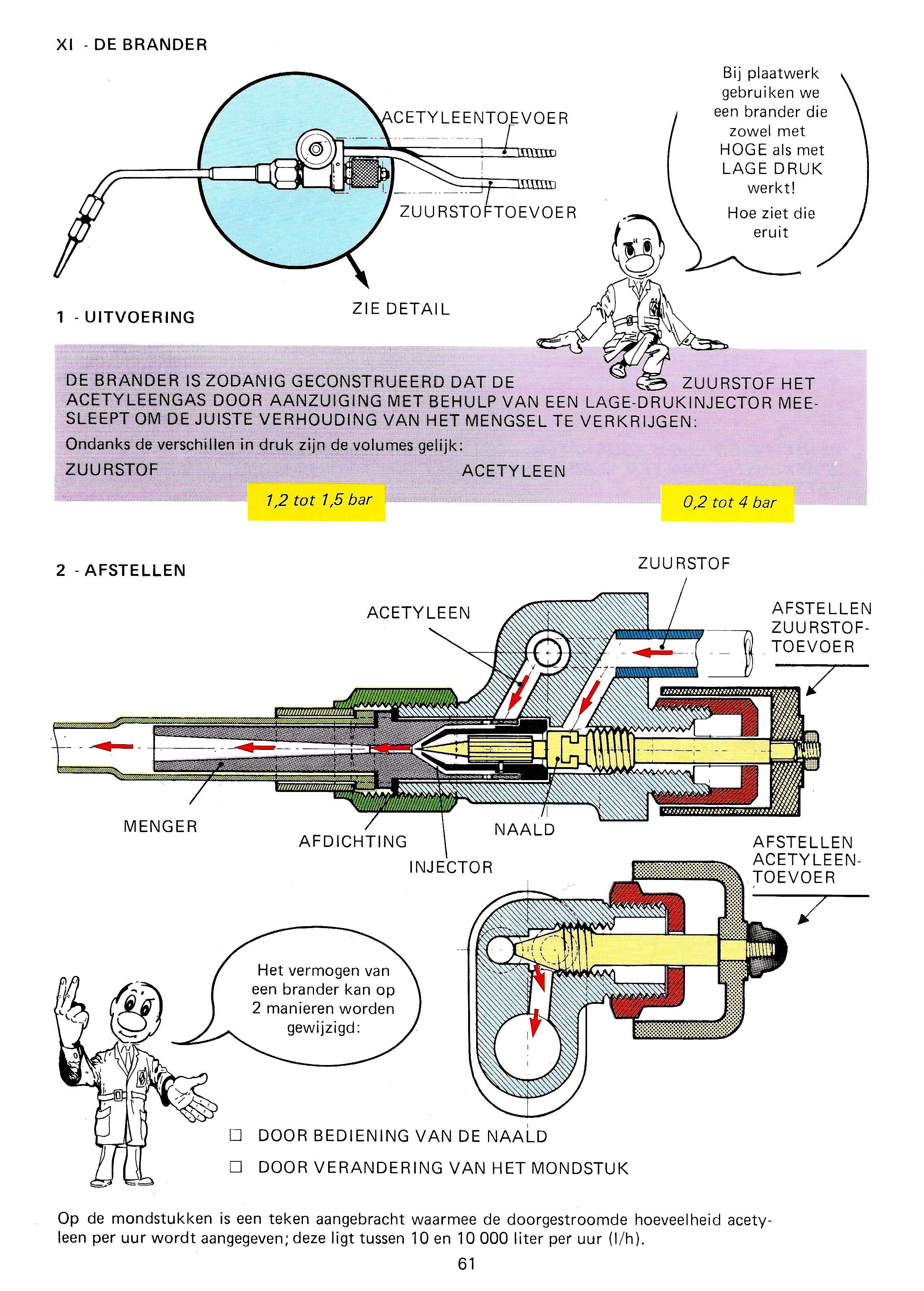 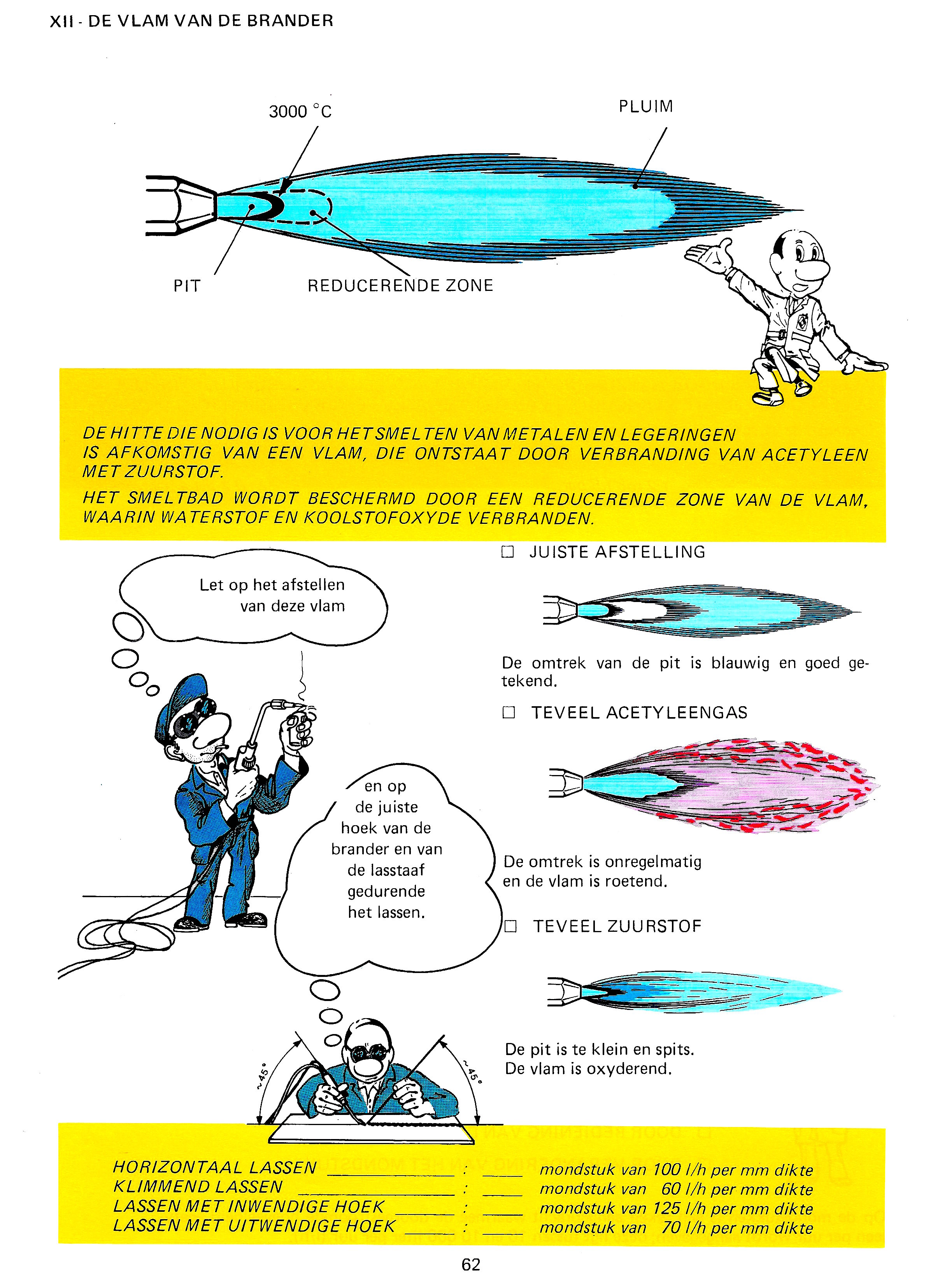 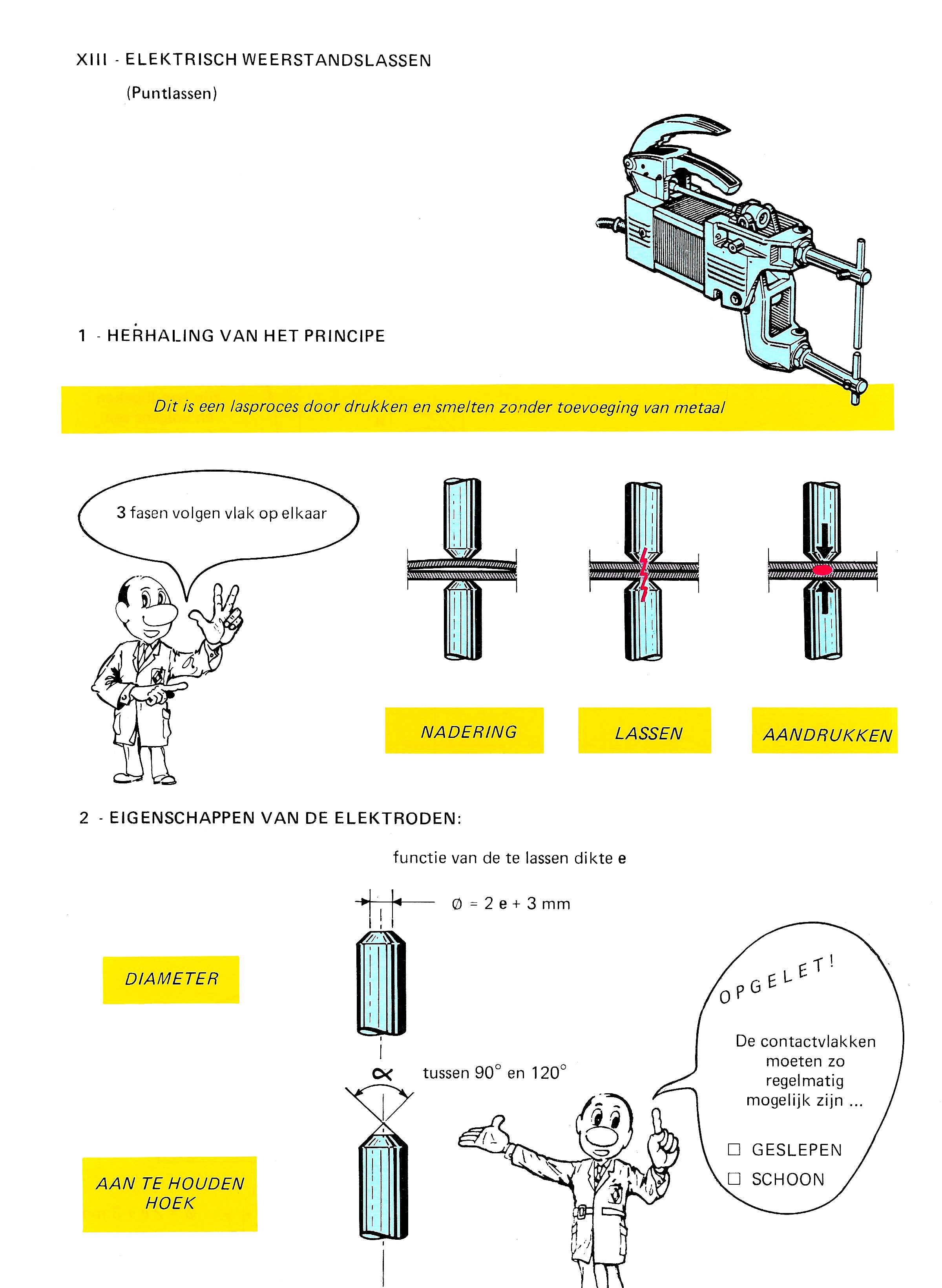 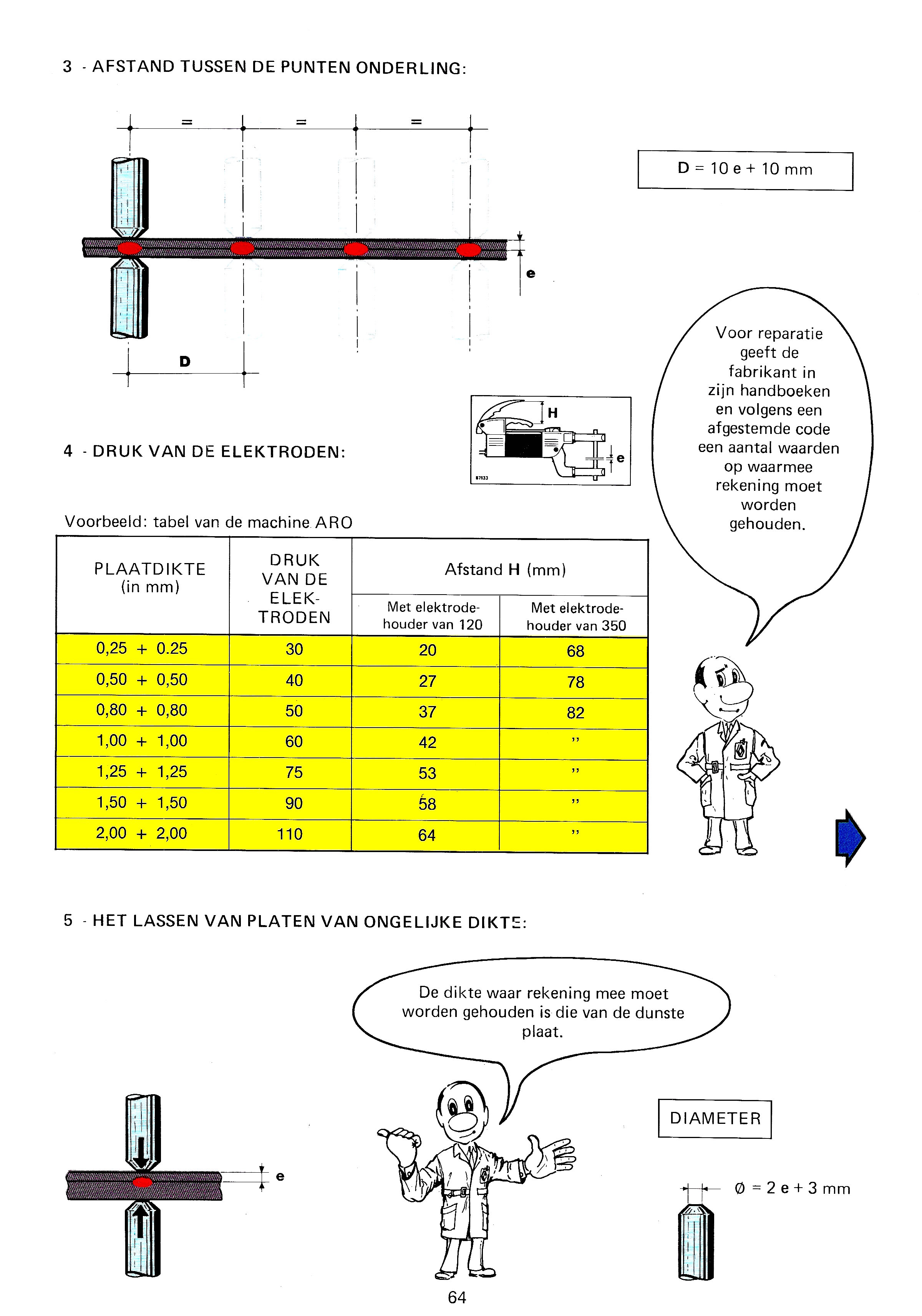 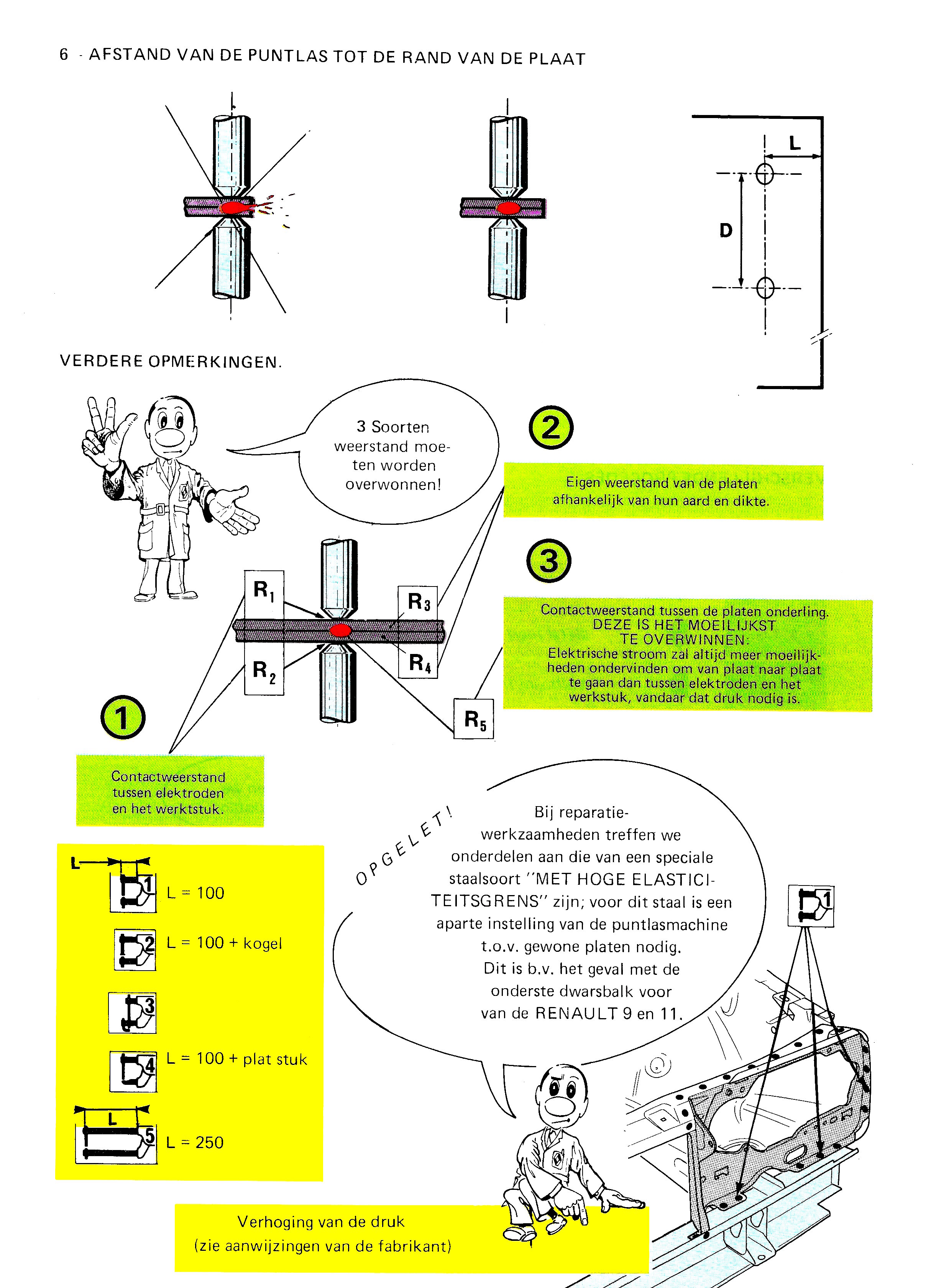 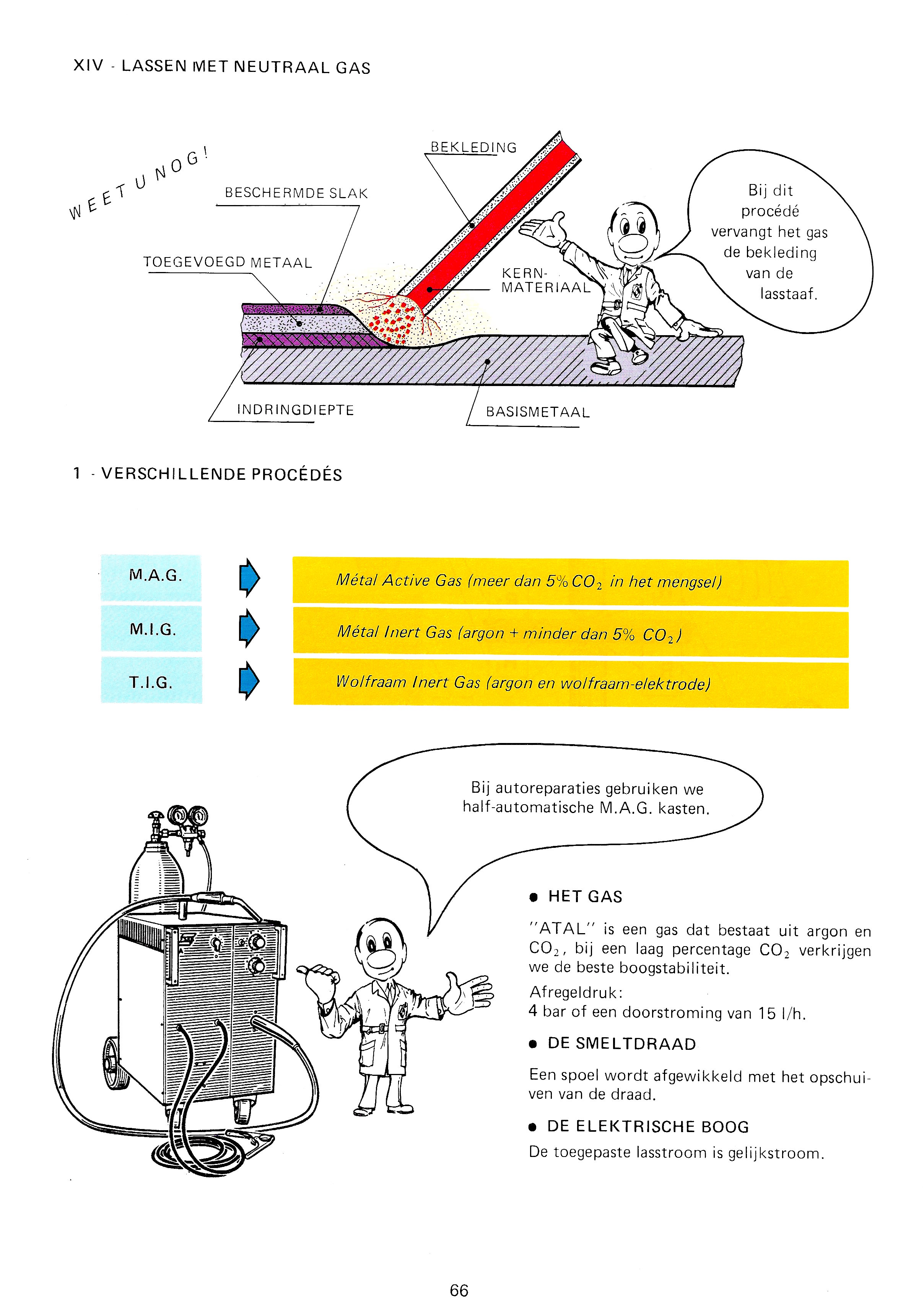 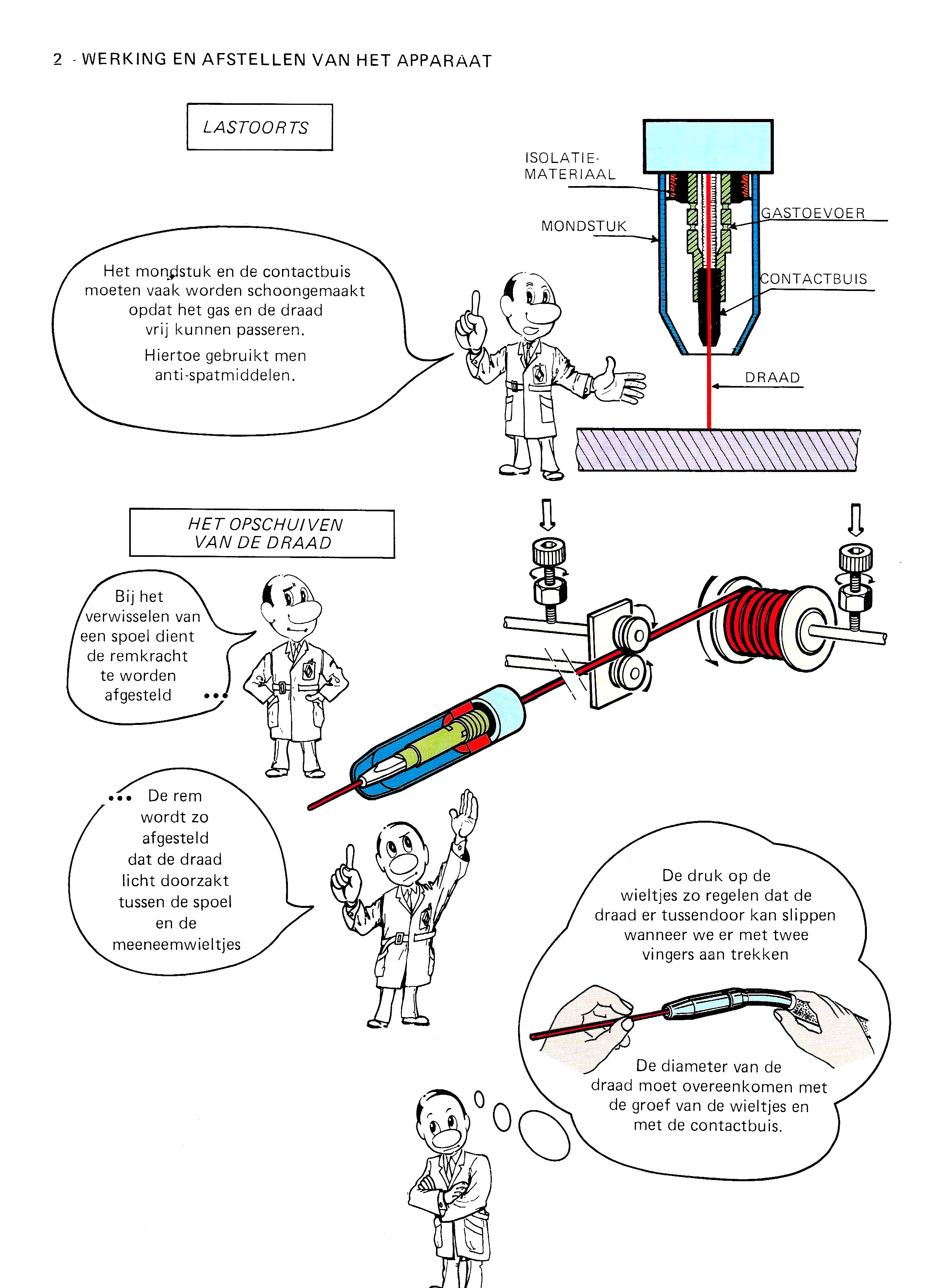 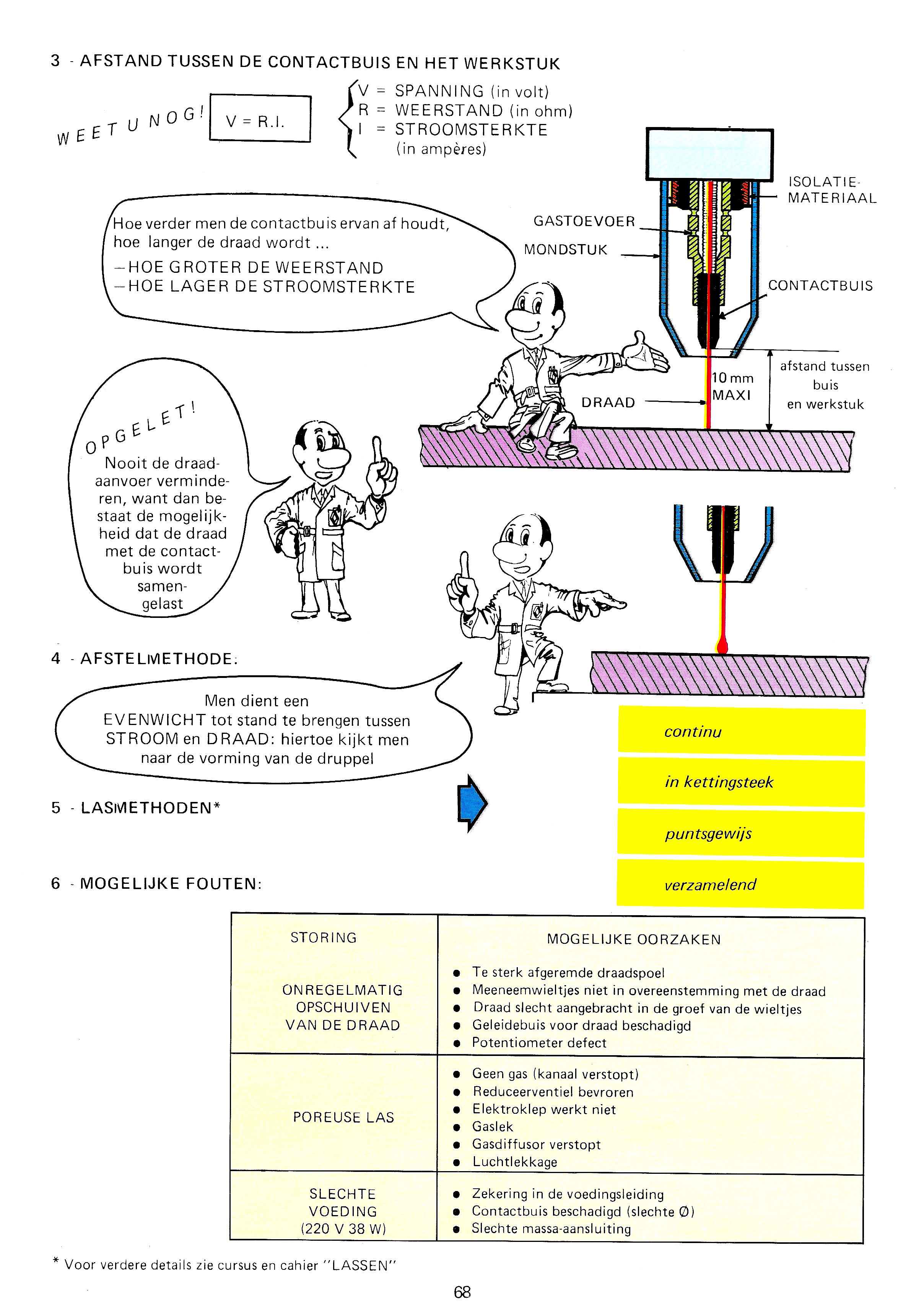 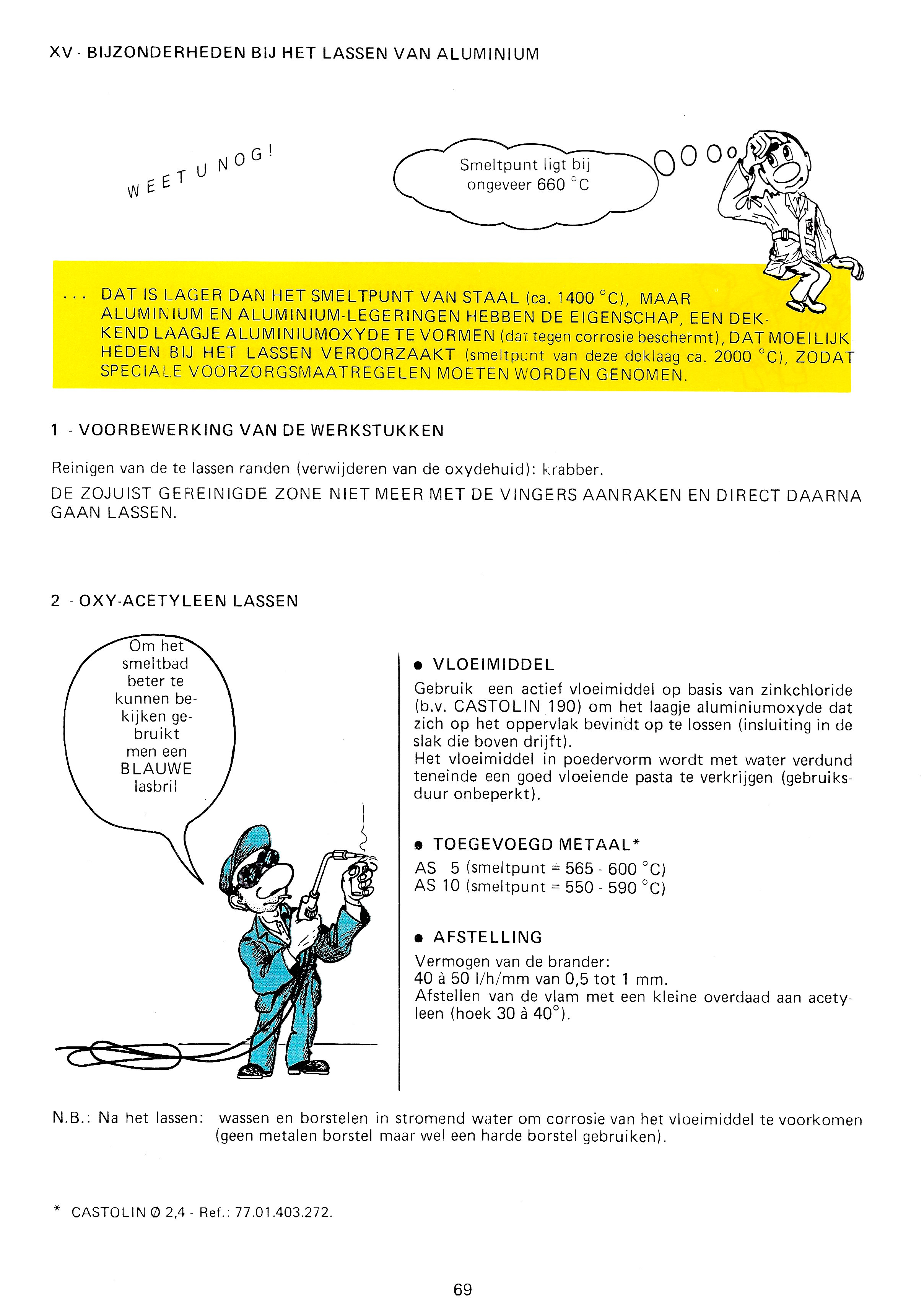 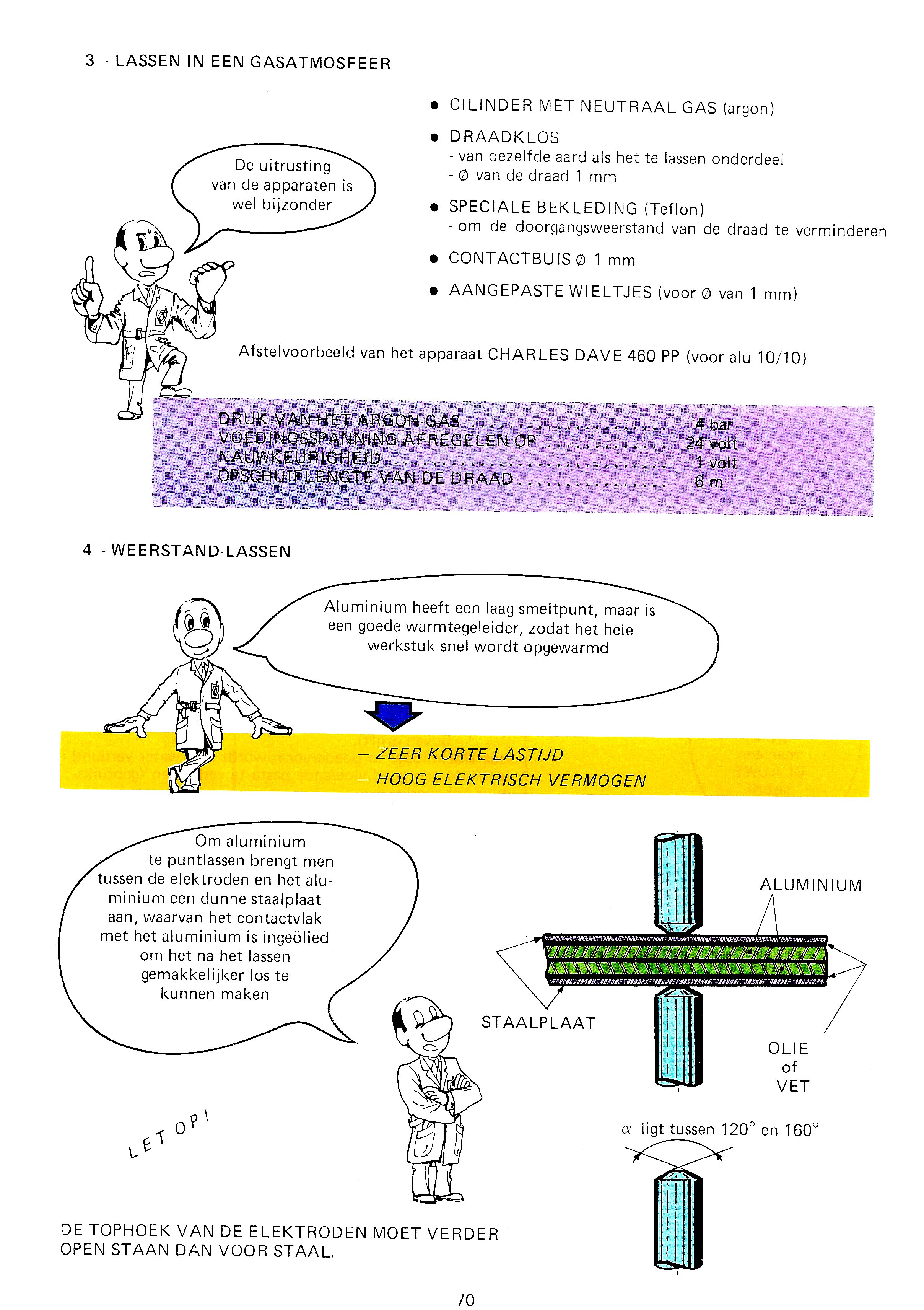 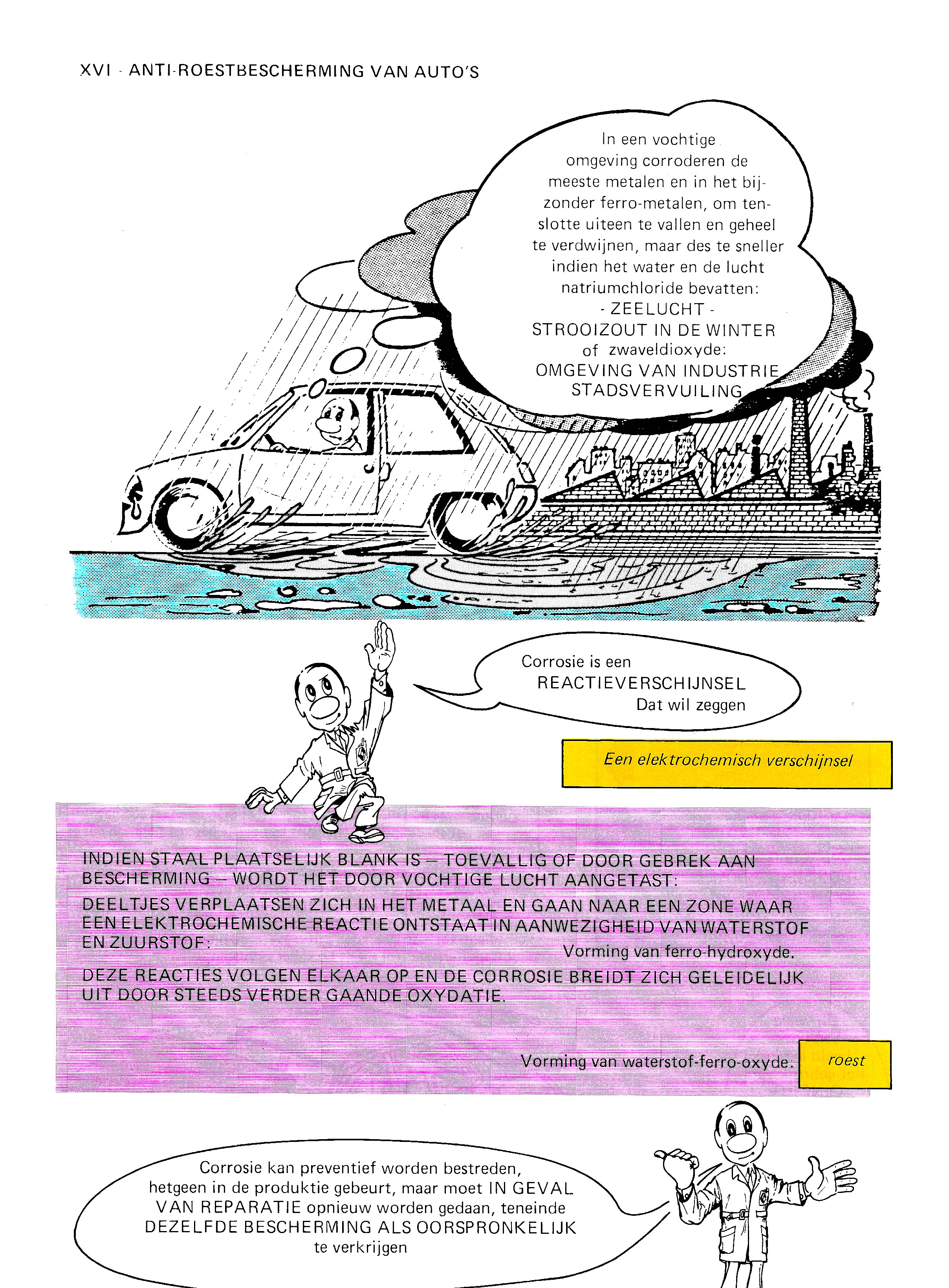 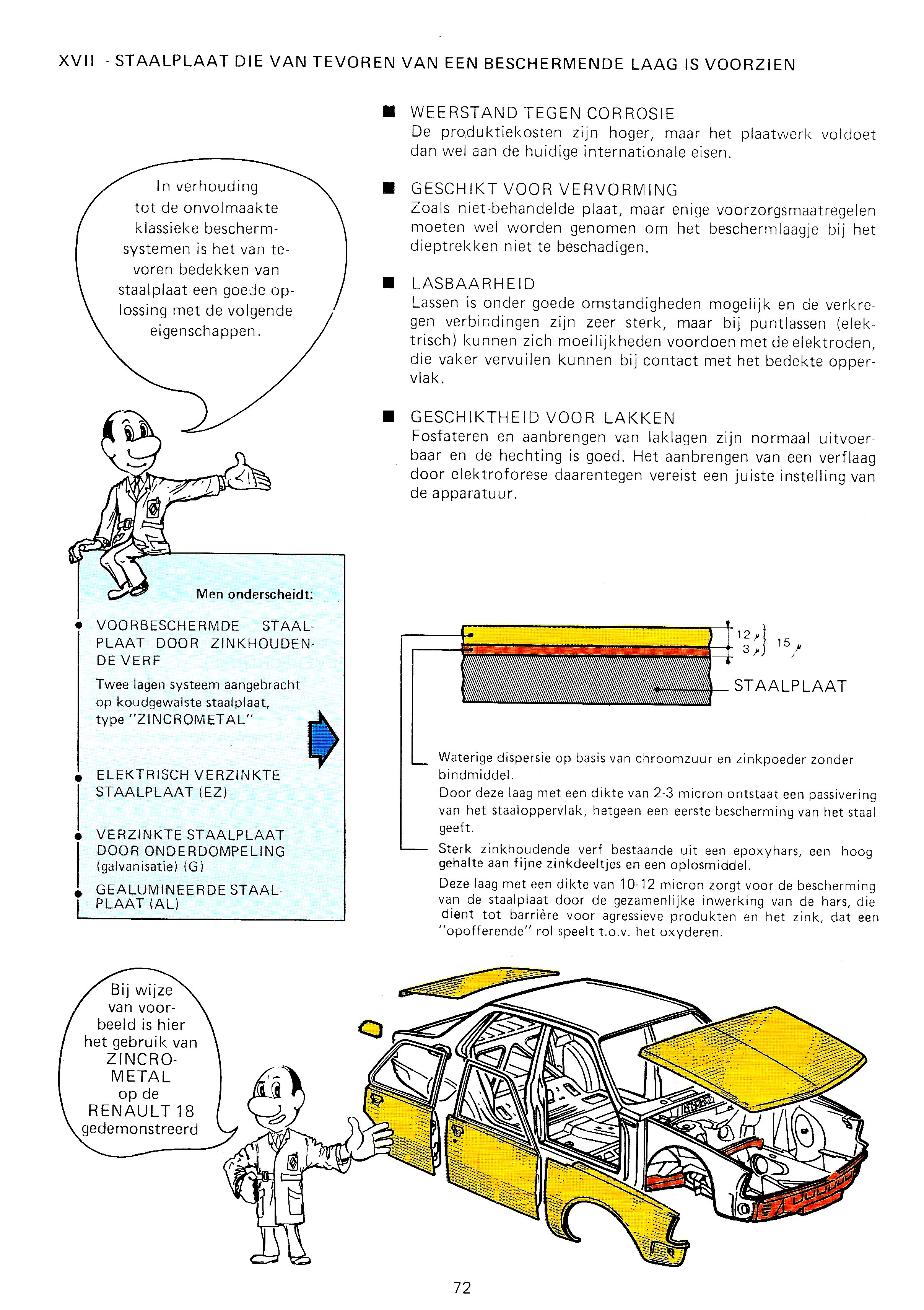 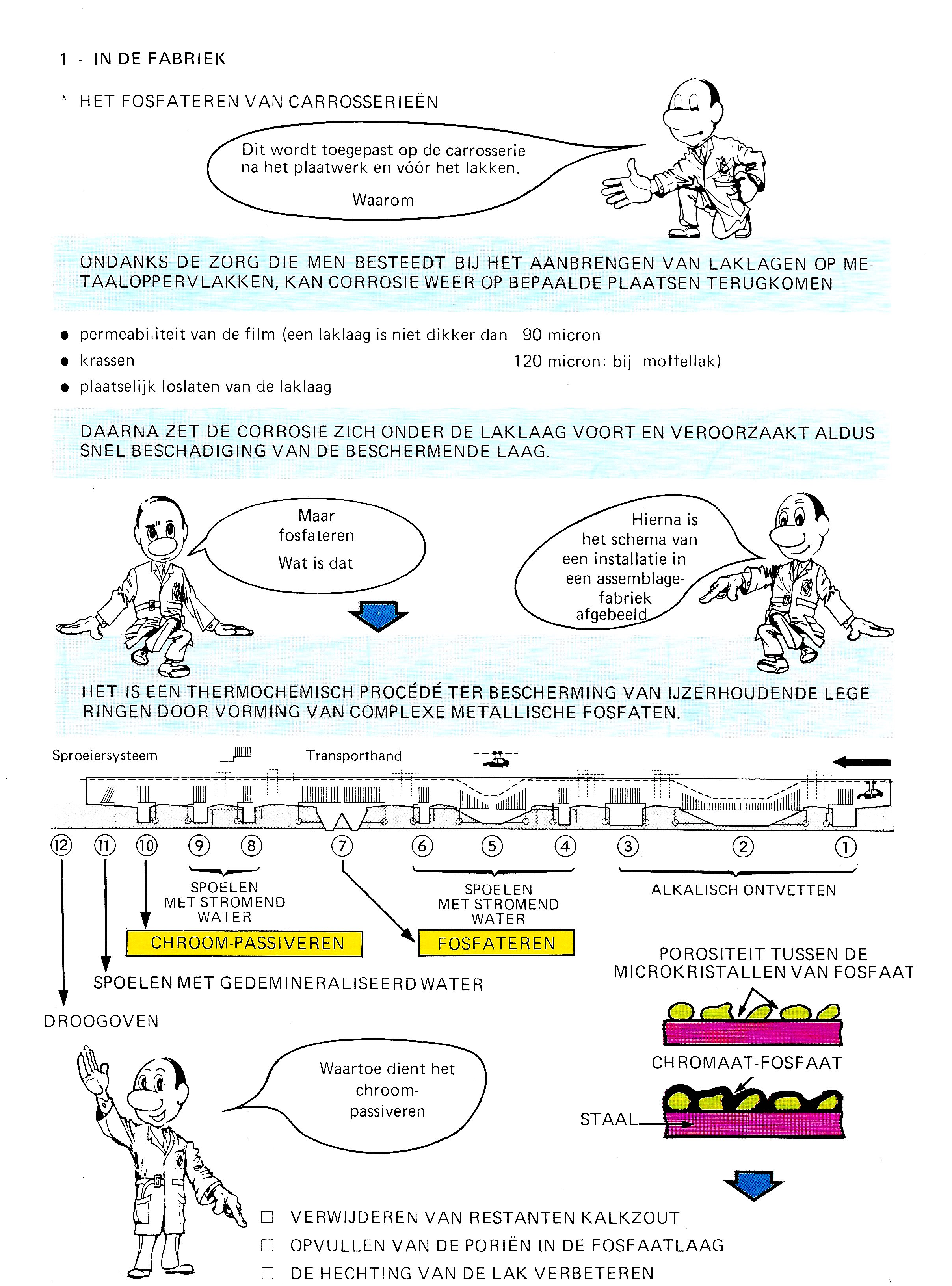 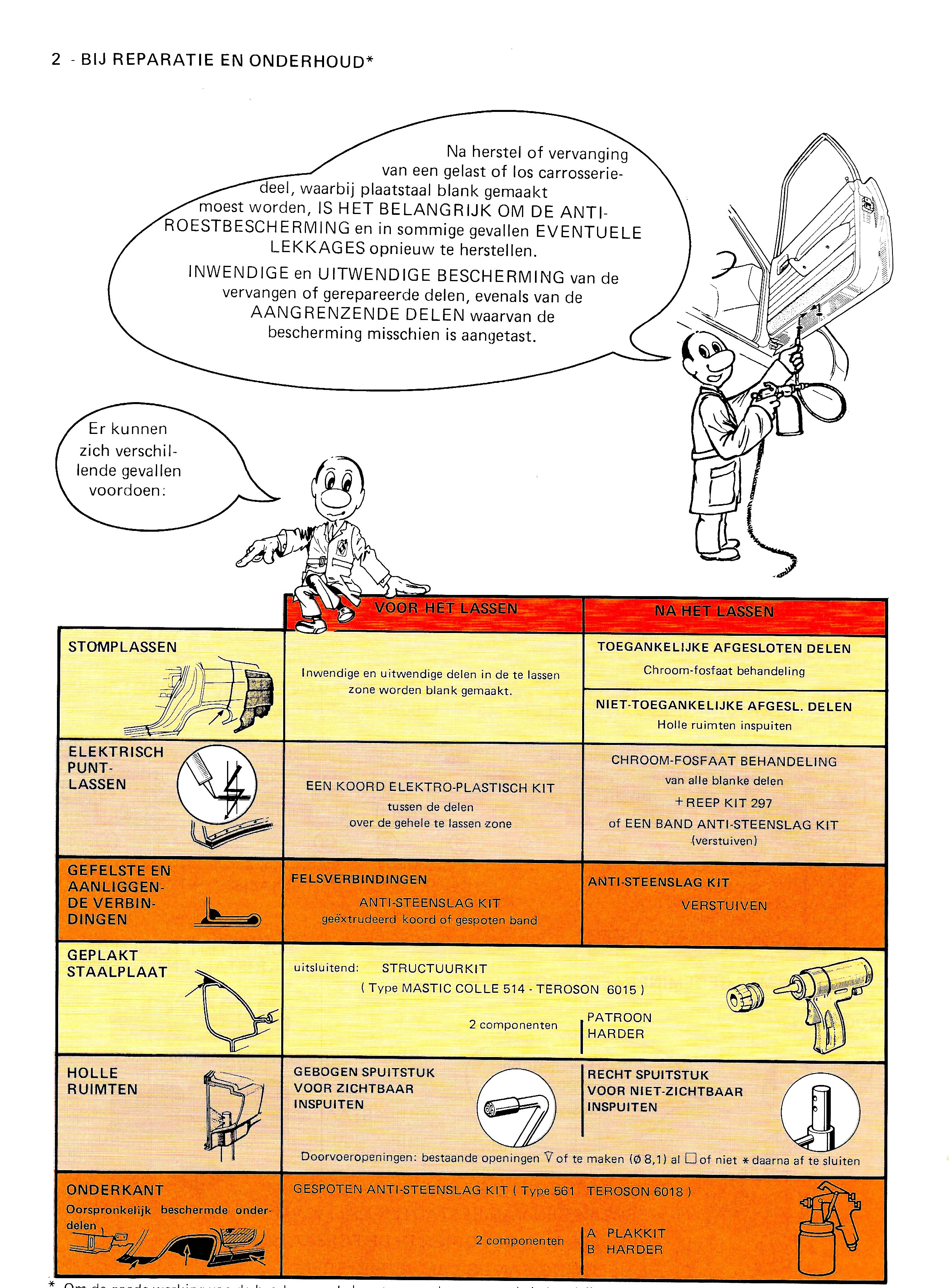 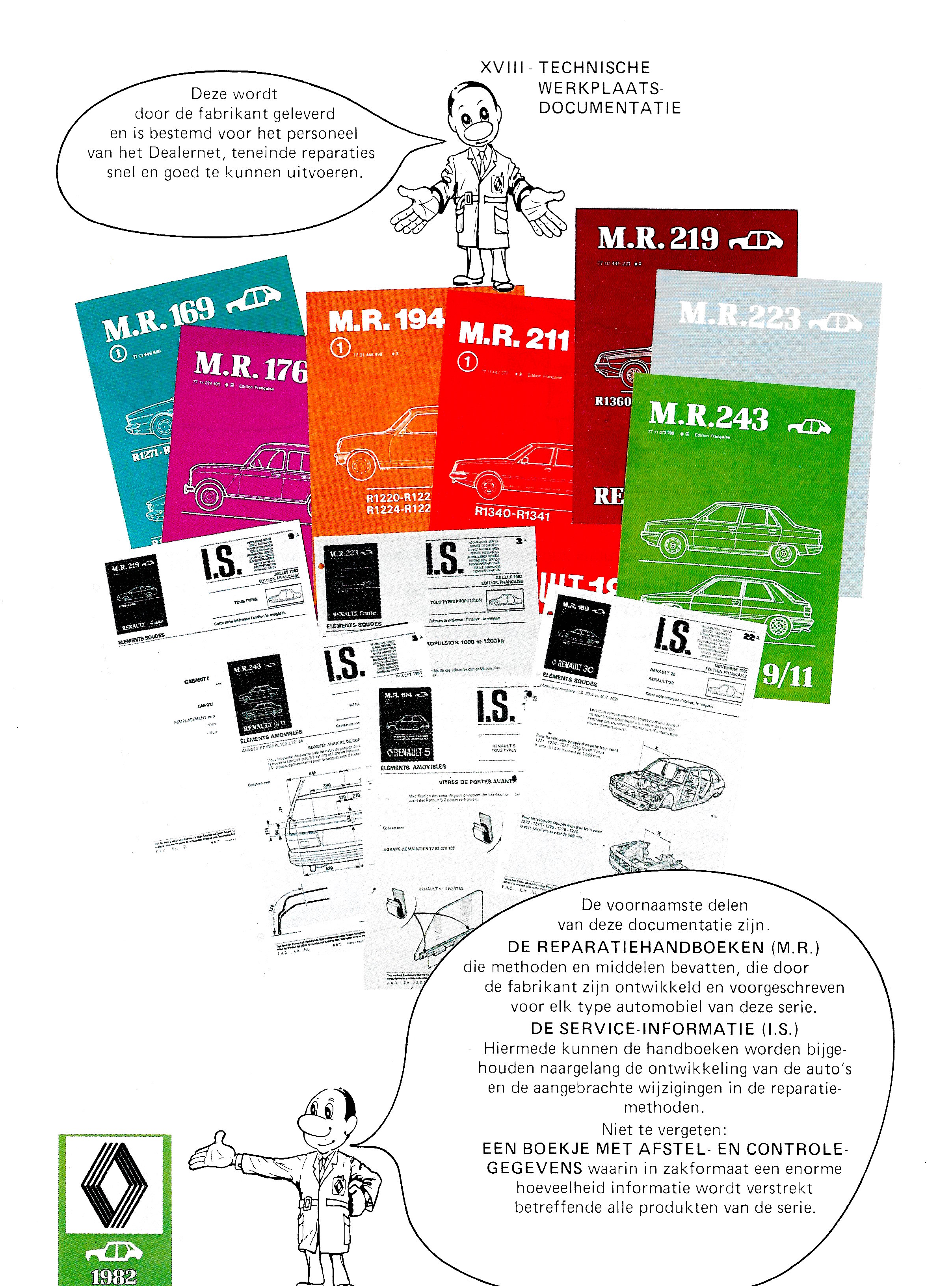 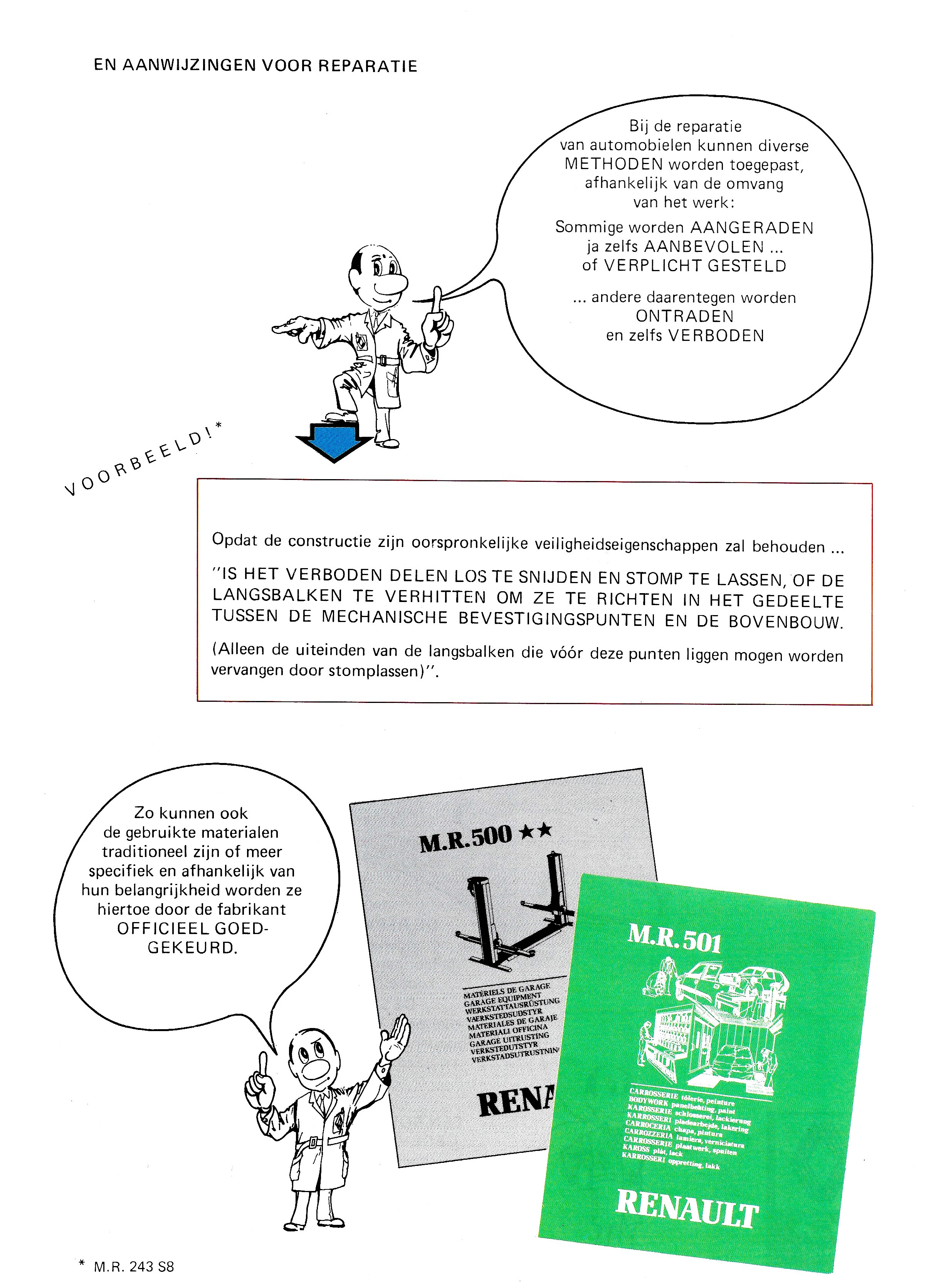 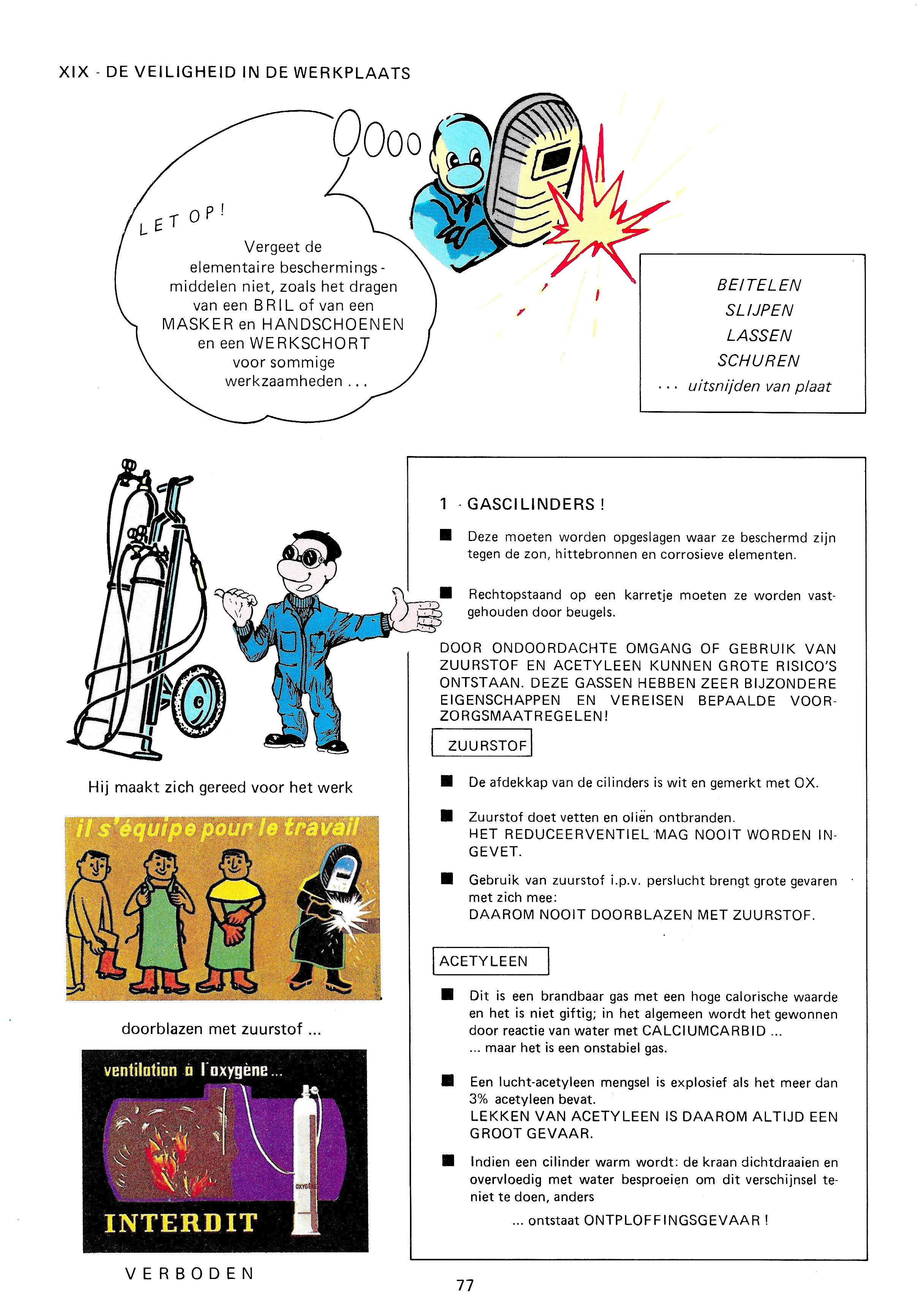 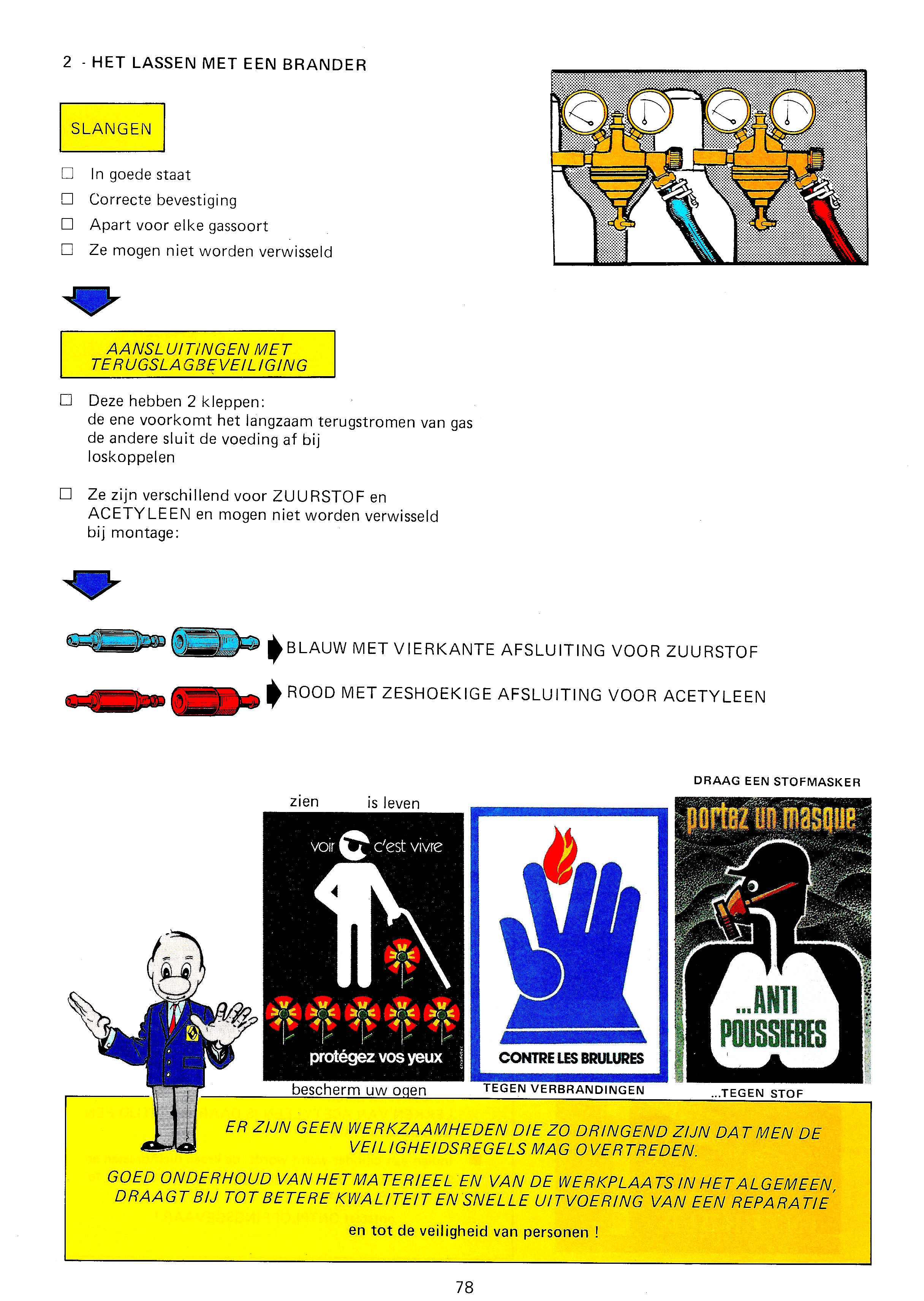 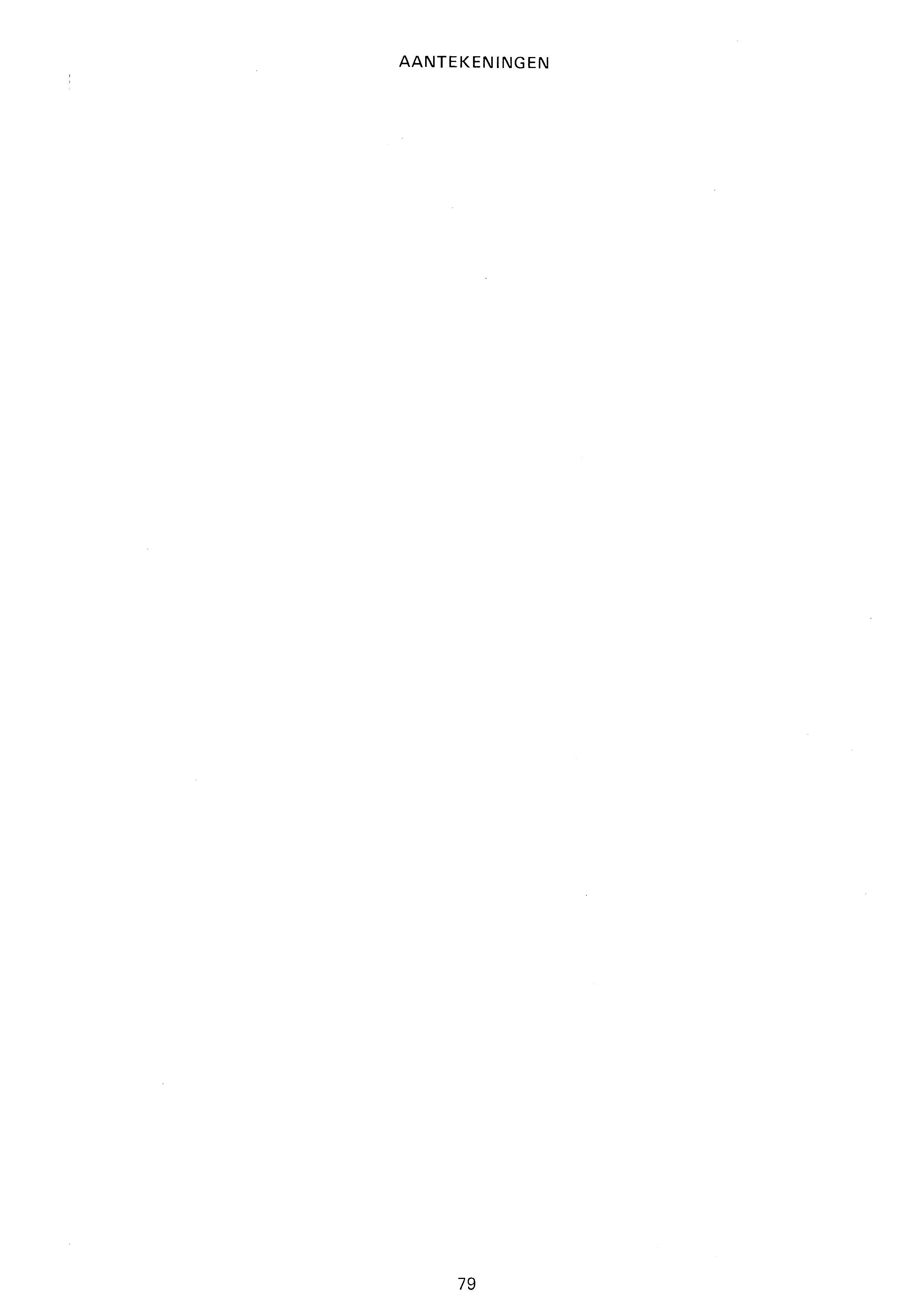 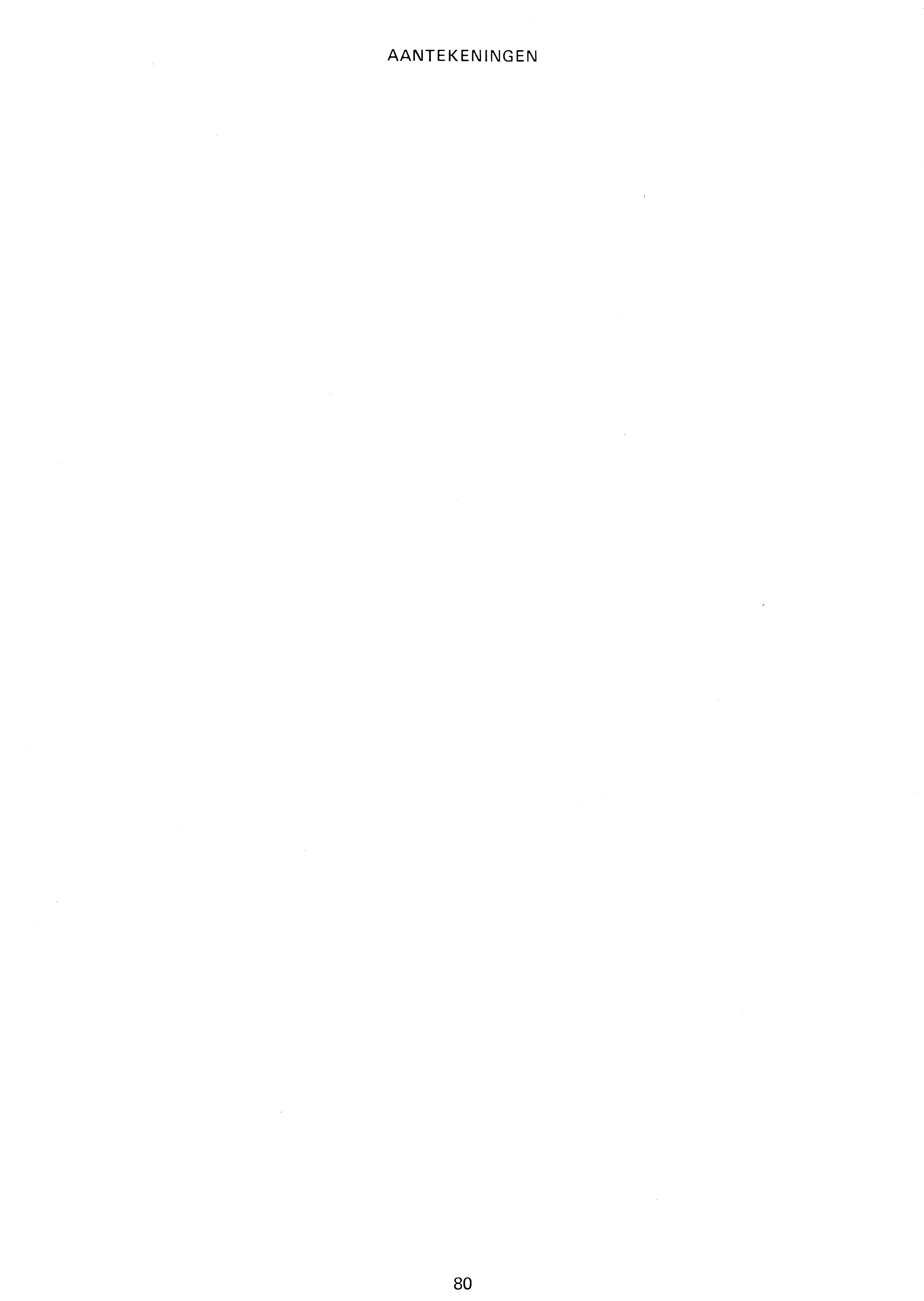 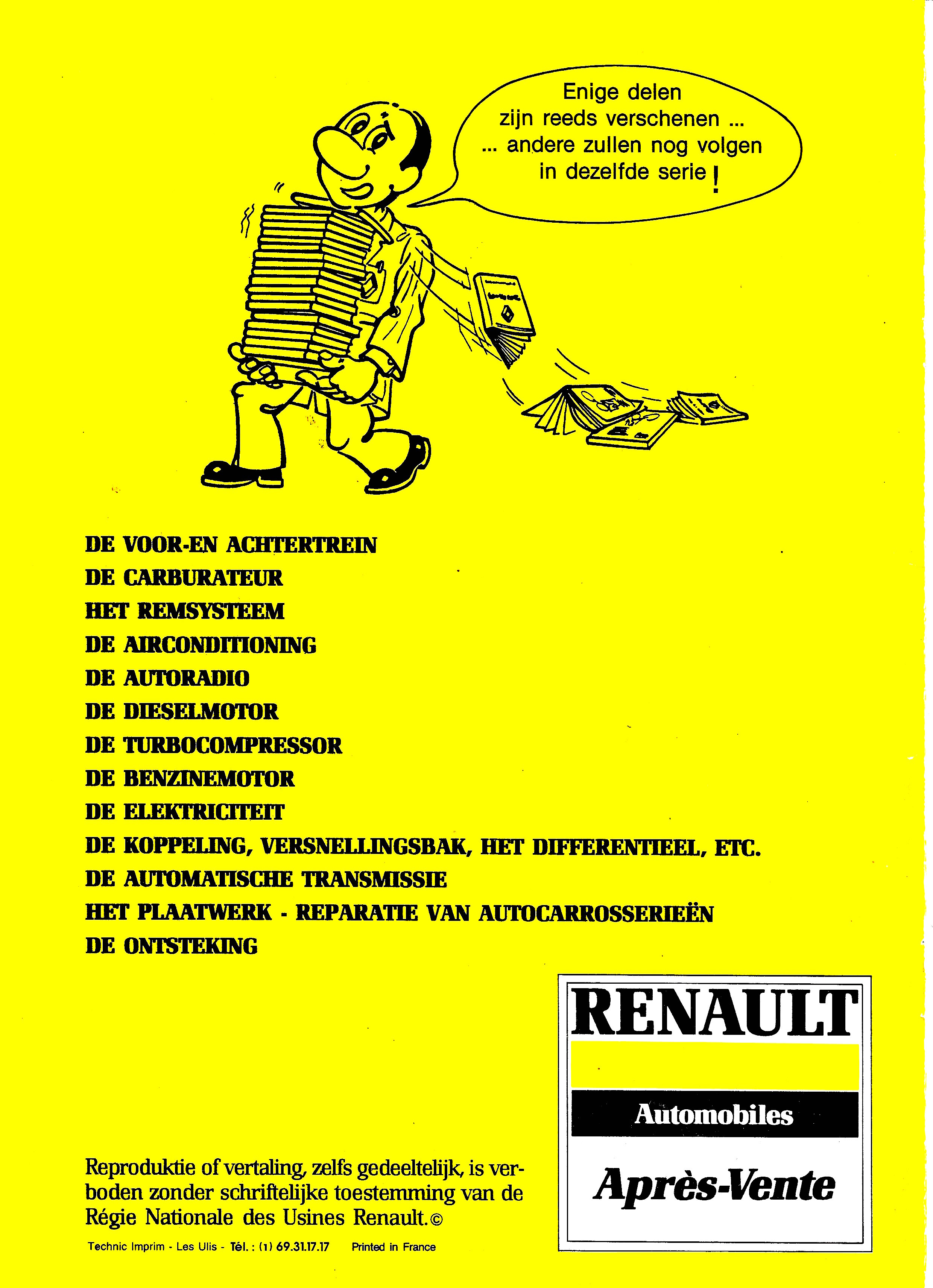 